MADONAS NOVADA PAŠVALDĪBA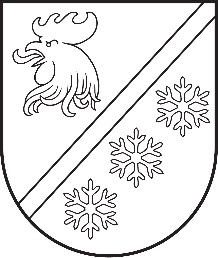 Reģ. Nr. 90000054572Saieta laukums 1, Madona, Madonas novads, LV-4801t. 64860090, e-pasts: pasts@madona.lv___________________________________________________________________________MADONAS NOVADA PAŠVALDĪBAS DOMES FINANŠU UN ATTĪSTĪBAS KOMITEJAS SĒDES PROTOKOLS Nr. 9Madonā2023. gada 19. septembrīSēde sasaukta plkst.10.00Sēdi atklāj plkst. 10.00Sēde notiek attālināti videokonferences platformā ZOOM.Sēdi vada: Agris Lungevičs – Madonas novada pašvaldības domes priekšsēdētājs.Protokolē: Dace Cipule – lietvedības nodaļas vadītāja.Sēdē piedalās deputāti: Agris Lungevičs, Aigars Šķēls, Aivis Masaļskis, Andris Dombrovskis, Andris Sakne, Arvīds Greidiņš, Gunārs Ikaunieks, Guntis Klikučs, Iveta Peilāne, Kaspars Udrass, Māris Olte, Sandra Maksimova, Valda Kļaviņa, Vita Robalte, Zigfrīds Gora.Sēdē nepiedalās deputāti: Artūrs Grandāns - attaisnotu iemeslu dēl.Rūdolfs Preiss – attaisnotu iemeslu dēļ.Artūrs Čačka - attaisnotu iemeslu dēļ.Gatis Teilis - attaisnotu iemeslu dēļ.Deputāti:Māris Olte nepiedalās darba kārtības izskatīšanā un balsojumā.Andris Dombrovskis nepiedalās 11., 12., 13. un 35. jautājuma izskatīšanā un balsojumā.Iveta Peilāne nepiedalās 38., 42., 49. jautājuma izskatīšanā un balsojumā.Zigfrīds Gora nepiedalās 52., 61. jautājuma balsojumā un izskatīšanā.Sēdē piedalās:Administrācijas darbinieki: Artūrs Leimanis – informācijas tehnoloģiju speciālists, Dina Bojaruņeca – vecākā ekonomiste, Guntis Ķeveris – Madonas pilsētas pārvaldnieks, Laura Kovtuna – sabiedrisko attiecību speciālists, Ina Mārka – iedzīvotāju reģistrēšanas speciāliste, Ļena Čačka – nekustamā īpašuma speciāliste, Evita Zāle – juridiskās un personāla nodaļas vadītāja, Liene Ankrava – finanšu nodaļas vadītāja, Agita Semjonova - nekustamā īpašuma pārvaldības un teritoriālas plānošanas nodaļas vadītājas vietniece, Indra Kārkliņa – projektu sagatavošanas un ieviešanas speciāliste, Uģis Fjodorovs – pašvaldības izpilddirektors, Sarmīte Melle – juriste, Daiga Torstere – vecākā speciāliste kultūras jomā.Pagastu un apvienību pārvalžu vadītāji: Vilnis Špats – Cesvaines apvienības pārvaldes vadītājs, Elita Ūdre – Ērgļu apvienības pārvaldes vadītāja, Tālis Salenieks – Lubānas apvienības pārvaldes vadītājs, Artūrs Portnovs – Ļaudonas un Kalsnavas pagastu pārvalžu vadītājs, Sandis Kalniņš – Dzelzavas un Sarkaņu pagastu pārvalžu vadītājs, Ilona Zalāne – Mētrienas un Praulienas pagastu pārvalžu vadītāja, Jānis Daiders – Liezēres pagasta pārvaldes vadītāja p.i..Iestāžu vadītāji un darbinieki: Ilze Kanča – Madonas novada Sociālā dienesta Sociālo pakalpojumu nodaļas vadītāja,  Ilze Fārneste – Madonas novada Sociālā dienesta vadītājs, Mārīte Caune – Madonas novada Sociālā dienesta Sociālā darba nodaļas vadītāja, Gita Lutce – Madonas pilsētas Īpašuma uzturēšanas dienesta vadītāja.Kapitālsabiedrību pārstāvji: Egija Romanovska – SIA “Bērzaunes komunālais uzņēmums” grāmatvede.Laikraksta “Stars” žurnāliste - Baiba Miglone.Sēdes vadītājs Agris Lungevičs iepazīstina ar Madonas novada pašvaldības domes Finanšu un attīstības komitejas sēdes darba kārtību. DARBA KĀRĪBĀ:1. Par līdzekļu piešķiršanu Cesvaines apvienības pārvaldei Cesvaines pagasta Kraukļu bibliotēkas zāles grīdas remontamZIŅO: Vilnis Špats 2. Par Lubānas PII “Rūķīši” telpu nomas maksas noteikšanu interešu izglītības programmas īstenošanai.ZIŅO: Tālis Salenieks 3. Par finansējuma piešķiršanu Aiviekstes mājas 12 skursteņa remontamZIŅO: Artūrs Portnovs 4. Par dzīvokļa īpašuma Rūpnīcas iela 16-1, Jaunkalsnava, Kalsnavas pagasts, Madonas novads, atsavināšanu, rīkojot izsoliZIŅO: Artūrs Portnovs 5. Par dzīvokļa īpašuma “Kalsnavas stacija”-1, Kalsnavas pagasts, Madonas novads, atsavināšanu, rīkojot izsoliZIŅO: Artūrs Portnovs 6. Par dzīvokļa īpašuma Draudzības iela 8-4, Jaunkalsnava, Kalsnavas pagasts, Madonas novads, atsavināšanu, rīkojot izsoliZIŅO: Artūrs Portnovs 7. Par finansējuma piešķiršanu energoefektivitātes pasākumu ieviešanai ēkai Gaiziņa ielā 7, Bērzaunē, Bērzaunes pagastāZIŅO: Edgars Lācis 8. Par dzīvokļa īpašuma Meža iela 2-19, Mārciena, Mārcienas pagasts, Madonas novads, atsavināšanu, rīkojot izsoliZIŅO: Edgars Lācis 9. Par dzīvokļa īpašuma Bērzu iela 13A-1, Aizpurve, Dzelzavas pagasts, Madonas novads, atsavināšanu, rīkojot izsoliZIŅO: Sandis Kalniņš 10. Par nekustamā īpašuma Bērzu iela 13A-2, Aizpurve, Dzelzavas pagasts, Madonas novads, atsavināšanuZIŅO: Sandis Kalniņš 11. Par 2023.gada prioritārā investīciju projekta “Tautas nama “Kalnagravas” telpu vienkāršotā  atjaunošana” īstenošanuZIŅO: Sandis Kalniņš 12. Par finansējuma piešķiršanu Mētrienas pagasta autoceļu uzturēšanaiZIŅO: Ilona Zalāne 13. Par finansējuma piešķiršanu Praulienas pagasta autoceļu uzturēšanaiZIŅO: Ilona Zalāne 14. Par autotransporta dāvinājumu Bobrinecas pašvaldībaiZIŅO: Guntis Ķeveris 15. Par finanšu līdzekļu piešķiršanu Lazdonas pagasta pārvaldeiZIŅO: Aigars Šķēls 16. Par finansējuma piešķiršanu Ērgļu vidusskolas fasādes tehniskai apsekošanaiZIŅO: Aigars Šķēls 17. Par pašvaldības nekustamā īpašuma “Pumpuri 3”-8, Liezēres pagasts, Madonas novads, otro izsoliZIŅO: Aigars Šķēls 18. Par nekustamā īpašuma Brīvības iela 6A, Cesvainē, Madonas novadā,  atsavināšanuZIŅO: Aigars Šķēls 19. Par telpu nekustamajā īpašumā ar adresi Ošupe 1, Ošupe, Ošupes pagasts, Madonas novads, nomas tiesību izsoliZIŅO: Aigars Šķēls 20. Par nekustamā īpašuma “Madava”, Barkavas pagasts, Madonas novads,  atsavināšanuZIŅO: Aigars Šķēls 21. Par finansējuma piešķiršanu Barkavas Svētā Staņislava Romas Katoļu baznīcas apgaismojuma elektrības apmaksaiZIŅO: Aigars Šķēls 22. Par finansējuma piešķiršanu Ošupes pagasta telpu remontamZIŅO: Aigars Šķēls 23. Par finansējuma piešķiršanu Barkavas pamatskolas datorklases remontamZIŅO: Aigars Šķēls 24. Par finansējuma piešķiršanu Barkavas pagasta pārvaldes autotransporta remontamZIŅO: Aigars Šķēls 25. Par nekustamā īpašuma “Brūklenāji”, Kalsnavas pagasts, Madonas novads,  atsavināšanuZIŅO: Aigars Šķēls 26. Par nekustamā īpašuma “Mežmaliņas”, Kalsnavas pagasts, Madonas novads,  atsavināšanuZIŅO: Aigars Šķēls 27. Par nekustamā īpašuma Liepu iela 2, Madona, Madonas novads, atsavināšanu, rīkojot izsoliZIŅO: Aigars Šķēls 28. Par nekustamā īpašuma Liepu iela 3, Madona, Madonas novads, atsavināšanu, rīkojot izsoliZIŅO: Aigars Šķēls 29. Par nekustamā īpašuma Liepu iela 4, Madona, Madonas novads, atsavināšanu, rīkojot izsoliZIŅO: Aigars Šķēls 30. Par nekustamā īpašuma Salu iela 3, Madona, Madonas novads, atsavināšanu, rīkojot izsoliZIŅO: Aigars Šķēls 31. Par nekustamā īpašuma Salu iela 5, Madona, Madonas novads, atsavināšanu, rīkojot izsoliZIŅO: Aigars Šķēls 32. Par nekustamā īpašuma Lakstīgalu iela 1, Madona, Madonas novads, atsavināšanu, rīkojot izsoliZIŅO: Aigars Šķēls 33. Par nekustamā īpašuma Lakstīgalu iela 2, Madona, Madonas novads, atsavināšanu, rīkojot izsoliZIŅO: Aigars Šķēls 34. Par nekustamā īpašuma Lakstīgalu iela 3, Madona, Madonas novads, atsavināšanu, rīkojot izsoliZIŅO: Aigars Šķēls 35. Par nekustamā īpašuma Lakstīgalu iela 4, Madona, Madonas novads, atsavināšanu, rīkojot izsoliZIŅO: Aigars Šķēls 36. Par nekustamā īpašuma Lakstīgalu iela 5, Madona, Madonas novads, atsavināšanu, rīkojot izsoliZIŅO: Aigars Šķēls 37. Par nekustamā īpašuma Lakstīgalu iela 7, Madona, Madonas novads, atsavināšanu, rīkojot izsoliZIŅO: Aigars Šķēls 38. Par nekustamā īpašuma Lakstīgalu iela 9, Madona, Madonas novads, atsavināšanu, rīkojot izsoliZIŅO: Aigars Šķēls 39. Par nekustamā īpašuma Lakstīgalu iela 10, Madona, Madonas novads, atsavināšanu, rīkojot izsoliZIŅO: Aigars Šķēls 40. Par nekustamā īpašuma Lakstīgalu iela 11, Madona, Madonas novads, atsavināšanu, rīkojot izsoliZIŅO: Aigars Šķēls 41. Par nekustamā īpašuma Lakstīgalu iela 13, Madona, Madonas novads, atsavināšanu, rīkojot izsoliZIŅO: Aigars Šķēls 42. Par palīdzības – līdzfinansējuma piešķiršanu energoefektivitātes pasākumu veikšanai daudzdzīvokļu dzīvojamā mājā Rūpniecības iela 18C, Madona, Madonas novadsZIŅO: Aigars Šķēls 43. Par palīdzības – līdzfinansējuma piešķiršanu energoefektivitātes pasākumu veikšanai daudzdzīvokļu dzīvojamā mājā Veidenbauma iela 1, Madona, Madonas novadsZIŅO: Aigars Šķēls 44. Par palīdzības – līdzfinansējuma piešķiršanu energoefektivitātes pasākumu veikšanai daudzdzīvokļu dzīvojamā mājā Raiņa iela 25A, Madona, Madonas novadsZIŅO: Aigars Šķēls 45. Par grozījumiem Madonas novada pašvaldības domes 24.01.2023. lēmumā Nr. 6 “Par Madonas novada pašvaldības iestāžu amata vienību sarakstu apstiprināšanu”ZIŅO: Aigars Šķēls 46. Par Madonas novada pašvaldības 2023.gada budžeta grozījumiemZIŅO: Liene Ankrava 47. Par ERAF projekta Nr.9.3.1.1/19/I/041 “Pakalpojumu infrastruktūras attīstība deinstitucionalizācijas plāna īstenošanai Madonas novadā" izmaksāmZIŅO: Andris Sakne 48. Par Madonas novada pašvaldības saistošo noteikumu Nr. ___ “Pabalsti bārenim vai bez vecāku gādības palikušajam bērnam un audžuģimenei Madonas novadā” izdošanuZIŅO: Andris Sakne 49. Par pārvaldes uzdevuma deleģēšanu “Biedrībai bērniem, jauniešiem un pieaugušajiem ar dažādiem funkcionāliem traucējumiem “Mēs saviem bērniem””ZIŅO: Andris Sakne 50. Par sporta deju festivāla – sacensības “Madonas rudens – 2023” atbrīvošanu  no Madonas pilsētas kultūras nama telpu nomas maksasZIŅO: Zigfrīds Gora 51. Par papildus finansiāla atbalsta piešķiršanu “Ģitāristu sesijas 2023” organizēšanaiZIŅO: Zigfrīds Gora 52. Par priekšfinansējuma piešķiršanu Erasmus+ projektamZIŅO: Valda Kļaviņa 53. Par finansējuma piešķiršanu Madonas Valsts ģimnāzijas 20 gadu jubilejas pasākumamZIŅO: Valda Kļaviņa  54. Par grozījumiem Madonas novada pašvaldības domes 28.02.2023. lēmumā Nr.133 “Par Madonas novada pašvaldības izglītības iestāžu uzturēšanas izmaksu apstiprināšanu 2023.gadam”ZIŅO: Valda Kļaviņa 55. Par grozījumiem Madonas novada pašvaldības domes 28.02.2023. lēmumā Nr.133 “Par Madonas novada pašvaldības izglītības iestāžu uzturēšanas izmaksu apstiprināšanu 2023. gadam” (ēdināšanas izdevumi)ZIŅO: Valda Kļaviņa 56. Par finansējuma piešķiršanu biedrībai “Mēs saviem bērniem”ZIŅO: Valda Kļaviņa 57. Par grozījumiem Madonas novada pašvaldības domes 24.01.2023. sēdes lēmumā Nr.6 “Par Madonas novada pašvaldības iestāžu amata vienību sarakstu apstiprināšanuZIŅO: Valda Kļaviņa 58. Par finansējuma piešķiršanu J.Norviļa Madonas mūzikas skolai instrumentu iegādeiZIŅO: Valda Kļaviņa 59. Par ceļa servitūta līguma slēgšanu piekļuves nodrošināšanai zemes vienībai ar kadastra apzīmējumu 7066 001 0109, kas atrodas Lazdonas pagastā, Madonas novadāZIŅO: Agita Semjonova 60. Par nekustamā īpašuma “V884”, Lazdonas pagastā, Madonas novadā, sadalīšanu, zemes vienības ar kadastra apzīmējumu 7066 001 0049 sadalīšanu, nosaukuma piešķiršanu un nekustamā īpašuma lietošanas mērķu noteikšanuZIŅO: Agita Semjonova 61. Par zemes vienību ar kadastra apzīmējumiem 7042 010 0161, 7042 010 0972 un  7042 010 0794, Aronas pagastā, Madonas novadā, apvienošanuZIŅO: Agita Semjonova 62. Par zemes vienību ar kadastra apzīmējumiem 7086 005 0001 un 7086 005 0003, Praulienas pagastā, Madonas novadā, apvienošanuZIŅO: Agita Semjonova 63. Par finansējuma piešķiršanu Ērgļu apvienības pārvaldes Īpašumu uzturēšanas nodaļai rotējošā karuseļa iegādeiZIŅO: Elita Ūdre 64. Informatīvais jautājums:Par Apbalvojumu piešķiršanas komisijas nolikumuZIŅO: Zigfrīds Gora 65. Informatīvais jautājums:Par Madonas pašvaldības apbalvojumiem un to piešķiršanas kārtībuZIŅO: Zigfrīds Gora 0. Par darba kārtībuZIŅO: Agris Lungevičs Sēdes vadītājs aicina balsot par sēdes darba kārtību.Atklāti balsojot: ar 14 balsīm "Par" (Agris Lungevičs, Aigars Šķēls, Aivis Masaļskis, Andris Dombrovskis, Andris Sakne, Arvīds Greidiņš, Gunārs Ikaunieks, Guntis Klikučs, Iveta Peilāne, Kaspars Udrass, Sandra Maksimova, Valda Kļaviņa, Vita Robalte, Zigfrīds Gor), "Pret" – nav, "Atturas" – nav, "Nepiedalās" – nav, Madonas novada pašvaldības domes finanšu un attīstības komiteja NOLEMJ:Apstiprināt 2023. gada 19. septembra Madonas novada pašvaldības domes Finanšu un attīstības komitejas sēdes darba kārtību.1. Par līdzekļu piešķiršanu Cesvaines apvienības pārvaldei Cesvaines pagasta Kraukļu bibliotēkas zāles grīdas remontamZIŅO: Vilnis Špats SAGATAVOTĀJS: Vilnis ŠpatsDEBATĒS PIEDALĀS: Aigars Šķēls, Arvīds Greidiņš, Sandra Maksimova, Andris DombrovskisA. Šķēls informē, ka līdz kārtējai domes sēdei tiks precizēts finansējuma avots.Sēdes vadītājs aicina balsot par lēmuma projektu.Atklāti balsojot: ar 15 balsīm "Par" (Agris Lungevičs, Aigars Šķēls, Aivis Masaļskis, Andris Dombrovskis, Andris Sakne, Arvīds Greidiņš, Gunārs Ikaunieks, Guntis Klikučs, Iveta Peilāne, Kaspars Udrass, Māris Olte, Sandra Maksimova, Valda Kļaviņa, Vita Robalte, Zigfrīds Gora), "Pret" – nav, "Atturas" – nav, "Nepiedalās" – nav, Madonas novada pašvaldības domes finanšu un attīstības komiteja NOLEMJ:Atbalstīt lēmuma projektu un virzīt izskatīšanai uz kārtējo domes sēdi.Lēmuma projekts: Cesvaines pagasta Kraukļu bibliotēka ir Madonas novada pašvaldības struktūrvienība, kuras telpas ir Madonas novada Cesvaines apvienības pārvaldes pārraudzībā. Kraukļu bibliotēka atrodas Cesvaines pagasta Kraukļu ciemā,  ēkā atrodas ne vien bibliotēka, bet arī notiek folkloras kopas “Krauklēnieši” mēģinājumi, kā arī Kraukļu skolas (kura agrāk atradās ēkā) un apkārtnes muzeja ekspozīcija. Ēkas daļā, kur atrodas bibliotēka, jau iepriekš veikti remontdarbi grīdas segumam. Remontdarbu laikā, noņemot grīdas segumu, konstatēta mājas sēne – brants. Pirms jauna grīdas seguma ieklāšanas bibliotēkas telpās, tika veikti nepieciešamie darbi, lai ierobežotu mājas sēnes izplatīšanos. Diemžēl sēne ir izplatījusies no remontētās telpas zem starpsienām uz abām ēkas pusēm, bojājot arī tur esošo grīdu. Sēne, kur tā ieviesusies, aug ļoti intensīvi un ātri, sabojājot ne vien koka, bet arī mūra virsmas un citas konstrukcijas. Brantam ieviešoties mājā, operatīvi rīkojoties, var novērt turpmākos ēkas bojājumus. Šobrīd Kraukļu bibliotēkas zālē, kur notiek pasākumi un tiek izvietotas izstādes, redzamas sēnes izplatības pazīmes. Daļai zāles steidzami nepieciešams noņemt grīdas segumu, demontēt bojātās konstrukcijas, iznīcināt sēni un ieklāt jaunu grīdas segumu. Otrā pusē aiz starpsienas ir pašlaik neizmantotas telpas, kurās varētu aprobežoties ar grīdas seguma demontāžu.Ir apsekotas telpas un veikta paredzamo izmaksu aprēķināšana, noskaidrots arī iespējamais darbu veicējs. Aprēķinātā remontdarbu tāme kopā ar materiālu izmaksām sastāda 5805,77 euro, ieskaitot pievienotās vērtības nodokli.  Paredzēts, ka Cesvaines pagasta Kraukļu bibliotēkā zāles daļā tiks veikta grīdas demontāža, grunts un konstrukciju apstrāde ar sēni iznīcinošiem līdzekļiem, siltumizolācijas ieklāšana, armatūras sieta ieklāšana, grīdas betonēšana, izlīdzinošās masas ieklāšana,  grīdas flīzēšana un šuvošana. Darbi nepieciešami steidzami, lai apturētu mājas sēnes turpmāku izplatīšanos un ēkas bojāšanu.Noklausījusies sniegto informāciju, atklāti balsojot: PAR - ___, PRET - ___, ATTURAS - ___, Madonas novada pašvaldības dome NOLEMJ:Paredzēt finansējumu Madonas novada Cesvaines apvienības pārvaldei 5805,77 euro, ieskaitot pievienotās vērtības nodokli, Cesvaines pagasta Kraukļu bibliotēkas zāles grīdas remontam.Līdzekļus piešķirt no pašvaldības nesadalītajiem līdzekļiem.2. Par Lubānas PII “Rūķīši” telpu nomas maksas noteikšanu interešu izglītības programmas īstenošanai.ZIŅO: Tālis Salenieks SAGATAVOTĀJS: Ivars BodžsDEBATĒS PIEDALĀS: Aigars Šķēls, Agris LungevičsA. Šķēls norāda, ka ir jāgroza lēmums par maksas pakalpojumiem. Sēdes vadītājs aicina balsot par lēmuma projektu.Atklāti balsojot: ar 15 balsīm "Par" (Agris Lungevičs, Aigars Šķēls, Aivis Masaļskis, Andris Dombrovskis, Andris Sakne, Arvīds Greidiņš, Gunārs Ikaunieks, Guntis Klikučs, Iveta Peilāne, Kaspars Udrass, Māris Olte, Sandra Maksimova, Valda Kļaviņa, Vita Robalte, Zigfrīds Gora), "Pret" – nav, "Atturas" – nav, "Nepiedalās" – nav, Madonas novada pašvaldības domes finanšu un attīstības komiteja NOLEMJ:Atbalstīt lēmuma projektu un virzīt izskatīšanai uz kārtējo domes sēdi.Lēmuma projekts:     Izskatot saimnieciskās darbības veicējas Lidijas Mičules reģistrācijas kods [..] iesniegumu (reģistrēts pašvaldībā 15.09.2023. ar Nr. LUB/1.9/23/116) par telpu iznomāšanu interešu izglītības programmas “No pumpura par ziedu” īstenošanai Lubānas PII “Rūķīši” audzēkņiem, tiek konstatēts:programmas mērķis – stiprināt bērna mentālo veselību, veicināt bērna labizjūtas sajūtu, attīstīt sociālās un emocionālās kompetences;Lidija Mičule ir ieguvusi pedagoga privātprakses uzsākšanas tiesības interešu izglītības programmas īstenošanai (Izglītības kvalitātes valsts dienesta sertifikāts Nr.23-173, sertifikāts derīgs līdz 2026. gada 29. augustam)nodarbības paredzēts novadīt PII “Rūķīši” telpā Nr. 8 (sakaņā ar kadastrālās uzmērīšanas lietu), telpas platība 53,5 m2 , nodarbību biežums – katra mēneša otrā nedēļa, 4h mēnesī.saņemts PII “Rūķīši” vadītājas I. Gutānes akcepts interešu izglītības programmas īstenošanai;2018.gada 22.februāra Ministru kabineta noteikumu Nr.97 „Publiskas personas mantas iznomāšanas noteikumi” (prot.Nr.11, 5.§) 6.2. un 6.2.2 punktos noteikts, ka šo noteikumu 2.nodaļas normas var nepiemērot, izņemot šo noteikumu 12., 14., 15., 18., 19., 20., 21., 30., 31.punktu, ja iznomā nomas objektu, kas slēdz nomas līgumu par nomas objektu sociālās aizsardzības, kultūras, izglītības, zinātnes, sporta vai veselības aprūpes funkciju nodrošināšanai un nomas objekts netiek nodots nepārtrauktā nomnieka lietošanā, bet nomai ir regulārs raksturs (piemēram, sporta zāles noma divas reizes nedēļā). Nomas maksas aprēķināšanai ir jāpielieto metodika, kas noteikta Noteikumu 3.nodaļā. Noteikumu 69.punktā teikts, ka nomas maksu un papildu maksājumus nekustamā īpašuma uzturēšanai (piemēram, elektroenerģija, siltumapgāde, ūdensapgāde, sadzīves atkritumu izvešana) nosaka tā, lai pilnīgi segtu iznomātāja izdevumus, kas saistīti ar iznomājamā objekta pārvaldīšanu iznomāšanas periodā.Pamatojoties Ministru kabineta noteikumu Nr. 97 “Publiskas personas mantas iznomāšanas noteikumi” 12. punktu un trešās nodaļas noteikumiem un pašvaldības grāmatvedības veiktajiem aprēķiniem, atklāti balsojot: PAR - ___, PRET - ___, ATTURAS - ___, Madonas novada pašvaldības dome NOLEMJ:Iznomāt telpu Nr.8, 53,5 m2 platībā Brīvības ielā 17, Lubānā, Madonas nov. saimnieciskās darbības veicējai Lidijai Mičulei, reģistrācijas kods [..] izglītības programmas “No pumpura par ziedu” īstenošanai, nosakot nomas maksu EUR 1,04/h, neieskaitot pievienotās vērtības nodokli uz laiku līdz 2026. gada 29. augustam.3. Par finansējuma piešķiršanu Aiviekstes mājas 12 skursteņa remontamZIŅO: Artūrs Portnovs SAGATAVOTĀJS: Aigars BieriņšSēdes vadītājs aicina balsot par lēmuma projektu.Atklāti balsojot: ar 15 balsīm "Par" (Agris Lungevičs, Aigars Šķēls, Aivis Masaļskis, Andris Dombrovskis, Andris Sakne, Arvīds Greidiņš, Gunārs Ikaunieks, Guntis Klikučs, Iveta Peilāne, Kaspars Udrass, Māris Olte, Sandra Maksimova, Valda Kļaviņa, Vita Robalte, Zigfrīds Gora), "Pret" – nav, "Atturas" – nav, "Nepiedalās" – nav, Madonas novada pašvaldības domes finanšu un attīstības komiteja NOLEMJ:Atbalstīt lēmuma projektu un virzīt izskatīšanai uz kārtējo domes sēdi.Lēmuma projekts:	Aiviekstes māja 12, Aiviekstē, Kalsnavas pag. ir būvēta 30-tajos gados, ķieģeļu ēka, divstāvīga. Šobrīd šajā ēkā atrodas Kalsnavas pagasta Multifunkcionālais centrs 2. stāvā, bibliotēka 1. stāvā un dzīvokļi. Ēka ir publiski pieejama, kurā notiek dažādi pasākumi, kā koncerti, kino vakari, nodarbības bērniem utml.    31.08.2023. Kalsnavas pagasta pārvaldes Īpašumu uzturēšanas nodaļas vadītājs A. Bieriņš  apsekojot Aiviekstes māju 12, konstatēja, ka mājas skurstenis ir kritiskā stāvoklī – deformējies, drūp, laiž garām lietus ūdeņus, kas bojā jumta konstrukciju. Stipru un ilgstošu nokrišņu laikā ūdens tek gar bojāto skursteni bojājot grieztus 2.stāva Multifunkcionālā centra telpās. Mitrums ir tuvu elektroinstalācijām, kas var radīt elektrības īssavienojumu un elektrības noplūdi uz strāvu vadošām daļām. Tā pat skursteņa ārējās daļas (virs jumta) ķieģeļiem drūpot, tie ripo pa jumtu, krītot lejā apdraudot garāmgājējus.Kalsnavas pagasta pārvaldes Īpašumu uzturēšanas nodaļas vadītājs A.Bieriņš uzrunāja vairākus uzņēmējus, kas varētu veikt steidzamu remontu skurstenim. Uz šodienu ir atsaucies un sastādījis piedāvājuma tāmi tikai viens pretendents – SIA ”IM Būve”, reģistrācijas Nr. 45403014696, kas sastāda EUR 981.25, t.sk. PVN 21 % EUR 170.30.Tā kā šis ir neplānots un ārkārtas gadījums, lūdzam piešķirt finansējumu skursteņa remontam.Noklausījusies sniegto informāciju, atklāti balsojot: PAR - ___, PRET - ___, ATTURAS - ___, Madonas novada pašvaldības dome NOLEMJ:Piešķirt  Kalsnavas pagasta pārvaldei finansējumu EUR 981.25 Aiviekstes mājai 12, Aiviekstē – skursteņa remontam no Madonas novada pašvaldības 2023. gada budžeta nesadalītajiem līdzekļiem, kas ņemti no Kalsnavas pagasta pārvaldes 2022. gada atlikuma.4. Par dzīvokļa īpašuma Rūpnīcas iela 16-1, Jaunkalsnava, Kalsnavas pagasts, Madonas novads, atsavināšanu, rīkojot izsoliZIŅO: Artūrs Portnovs SAGATAVOTĀJS: Agita SemjonovaSēdes vadītājs aicina balsot par lēmuma projektu.Atklāti balsojot: ar 15 balsīm "Par" (Agris Lungevičs, Aigars Šķēls, Aivis Masaļskis, Andris Dombrovskis, Andris Sakne, Arvīds Greidiņš, Gunārs Ikaunieks, Guntis Klikučs, Iveta Peilāne, Kaspars Udrass, Māris Olte, Sandra Maksimova, Valda Kļaviņa, Vita Robalte, Zigfrīds Gora), "Pret" – nav, "Atturas" – nav, "Nepiedalās" – nav, Madonas novada pašvaldības domes finanšu un attīstības komiteja NOLEMJ:Atbalstīt lēmuma projektu un virzīt izskatīšanai uz kārtējo domes sēdi.Lēmuma projekts:Ar 30.03.2023. Madonas pašvaldības domes lēmumu Nr. 153 (protokols Nr. 4, 12.p.) nolemts nodot atsavināšanai dzīvokļa īpašumu Rūpnīcas iela 16-1, Jaunkalsnava, Kalsnavas pagasts, Madonas novads, rīkojot izsoli ar augšupejošu soli.Dzīvoklis Rūpnīcas iela 16-1, Jaunkalsnava, Kalsnavas pagasts, Madonas novads (kadastra Nr. 7062 900 0381) ir Madonas novada pašvaldībai piederošs nekustamais īpašums, reģistrēts Vidzemes rajona tiesas Kalsnavas pagasta zemesgrāmatas nodalījumā Nr. 505 1, kas sastāv no dzīvokļa Nr. 1 41,9 m² platībā, pie dzīvokļa īpašuma piederošās kopīpašuma 419/3676 domājamās daļas no:- būves ar kadastra apzīmējumu 70620110259001,- būves ar kadastra apzīmējumu 70620110259002,- zemes ar kadastra apzīmējumu 70620110259.2023. gada 8. septembrī dzīvokļa īpašuma novērtēšanu ir veicis SIA “LINIKO” reģistrācijas Nr. 55403012911 (LĪVA profesionālās kvalifikācijas sertifikāts Nr.131).  Saskaņā ar nekustamā īpašuma novērtējumu dzīvokļa īpašuma tirgus vērtība ir EUR 1 600,00 (viens tūkstotis seši simti eiro, 00 centi).Saskaņā ar likuma Pašvaldību likuma 10. panta pirmās daļas 16. punktu Dome ir tiesīga izlemt ikvienu pašvaldības kompetences jautājumu. Tikai domes kompetencē ir lemt par pašvaldības nekustamā īpašuma atsavināšanu un apgrūtināšanu, kā arī par nekustamā īpašuma iegūšanu.Saskaņā ar Publiskas personas mantas atsavināšanas likuma 3.panta otro daļu “Publiskas personas mantas atsavināšanas pamatveids ir mantas pārdošana izsolē”, 4.panta pirmo daļu [..] Atvasinātas publiskas personas mantas atsavināšanu var ierosināt, ja tā nav nepieciešama attiecīgai atvasinātai publiskai personai vai tās iestādēm to funkciju nodrošināšanai, 5.panta pirmo daļu Atļauju atsavināt atvasinātu publisku personu nekustamo īpašumu dod attiecīgās atvasinātās publiskās personas lēmējinstitūcija, Pamatojoties uz Pašvaldību likuma 10. panta pirmās daļas 16. punktu, Publiskas personas mantas atsavināšanas likuma 3. panta otro daļu, 4. panta pirmo daļu un 5. panta pirmo daļu, atklāti balsojot: PAR - ___, PRET - ___, ATTURAS - ___, Madonas novada pašvaldības dome NOLEMJ:Atsavināt, nekustamo īpašumu Rūpnīcas iela 16-1, Jaunkalsnava, Kalsnavas pagasts, Madonas novads, pārdodot to mutiskā izsolē ar augšupejošu soli.Noteikt nekustamā īpašuma izsoles sākumcenu EUR 1 600,00 (viens tūkstotis seši simti eiro, 00 centi).Apstiprināt nekustamā īpašuma izsoles noteikumus.Uzdot Pašvaldības īpašuma iznomāšanas un atsavināšanas izsoļu komisijai organizēt nekustamā īpašuma izsoli.Kontroli par lēmuma izpildi uzdod pašvaldības izpilddirektoram Uģim Fjodorovam.Pielikumā: Izsoles noteikumi5. Par dzīvokļa īpašuma “Kalsnavas stacija”-1, Kalsnavas pagasts, Madonas novads, atsavināšanu, rīkojot izsoliZIŅO: Artūrs Portnovs SAGATAVOTĀJS: Agita SemjonovaSēdes vadītājs aicina balsot par lēmuma projektu.Atklāti balsojot: ar 15 balsīm "Par" (Agris Lungevičs, Aigars Šķēls, Aivis Masaļskis, Andris Dombrovskis, Andris Sakne, Arvīds Greidiņš, Gunārs Ikaunieks, Guntis Klikučs, Iveta Peilāne, Kaspars Udrass, Māris Olte, Sandra Maksimova, Valda Kļaviņa, Vita Robalte, Zigfrīds Gora), "Pret" – nav, "Atturas" – nav, "Nepiedalās" – nav, Madonas novada pašvaldības domes finanšu un attīstības komiteja NOLEMJ:Atbalstīt lēmuma projektu un virzīt izskatīšanai uz kārtējo domes sēdi.Lēmuma projekts:Ar 30.03.2023. Madonas pašvaldības domes lēmumu Nr. 154 (protokols Nr. 4, 13.p.) nolemts nodot atsavināšanai dzīvokļa īpašumu “Kalsnavas stacija”-1, Kalsnavas pagasts, Madonas novads, rīkojot izsoli ar augšupejošu soli.Dzīvoklis “Kalsnavas stacija”-1, Kalsnavas pagasts, Madonas novads (kadastra Nr. 7062 900 0380) ir Madonas novada pašvaldībai piederošs nekustamais īpašums, reģistrēts Vidzemes rajona tiesas Kalsnavas pagasta zemesgrāmatas nodalījumā Nr. 100000149171 1, kas sastāv no dzīvokļa Nr. 1 31,1 m² platībā, pie dzīvokļa īpašuma piederošās kopīpašuma 313/1083 domājamās daļas no:- dzīvojamās mājas ar kadastra apzīmējumu 70620060164001,- būves ar kadastra apzīmējumu 70620060164002,- zemes ar kadastra apzīmējumu 70620060164.2023. gada 8. septembrī dzīvokļa īpašuma novērtēšanu ir veicis SIA “LINIKO” reģistrācijas Nr. 55403012911 (LĪVA profesionālās kvalifikācijas sertifikāts Nr.131).  Saskaņā ar nekustamā īpašuma novērtējumu dzīvokļa īpašuma tirgus vērtība ir EUR 900,00 (deviņi simti eiro, 00 centi).Saskaņā ar likuma Pašvaldību likuma 10. panta pirmās daļas 16. punktu Dome ir tiesīga izlemt ikvienu pašvaldības kompetences jautājumu. Tikai domes kompetencē ir lemt par pašvaldības nekustamā īpašuma atsavināšanu un apgrūtināšanu, kā arī par nekustamā īpašuma iegūšanu.Saskaņā ar Publiskas personas mantas atsavināšanas likuma 3.panta otro daļu “Publiskas personas mantas atsavināšanas pamatveids ir mantas pārdošana izsolē”, 4.panta pirmo daļu [..] Atvasinātas publiskas personas mantas atsavināšanu var ierosināt, ja tā nav nepieciešama attiecīgai atvasinātai publiskai personai vai tās iestādēm to funkciju nodrošināšanai, 5.panta pirmo daļu Atļauju atsavināt atvasinātu publisku personu nekustamo īpašumu dod attiecīgās atvasinātās publiskās personas lēmējinstitūcija, Pamatojoties uz Pašvaldību likuma 10. panta pirmās daļas 16. punktu, Publiskas personas mantas atsavināšanas likuma 3. panta otro daļu, 4. panta pirmo daļu un 5. panta pirmo daļu, atklāti balsojot: PAR - ___, PRET - ___, ATTURAS - ___, Madonas novada pašvaldības dome NOLEMJ:Atsavināt, nekustamo īpašumu “Kalsnavas stacija”-1, Kalsnavas pagasts, Madonas novads, pārdodot to mutiskā izsolē ar augšupejošu soli.Noteikt nekustamā īpašuma izsoles sākumcenu EUR 900,00 (deviņi simti eiro, 00 centi).Apstiprināt nekustamā īpašuma izsoles noteikumus.Uzdot Pašvaldības īpašuma iznomāšanas un atsavināšanas izsoļu komisijai organizēt nekustamā īpašuma izsoli.Kontroli par lēmuma izpildi uzdod pašvaldības izpilddirektoram Uģim Fjodorovam.Pielikumā: Izsoles noteikumi6. Par dzīvokļa īpašuma Draudzības iela 8-4, Jaunkalsnava, Kalsnavas pagasts, Madonas novads, atsavināšanu, rīkojot izsoliZIŅO: Artūrs Portnovs SAGATAVOTĀJS: Agita SemjonovaSēdes vadītājs aicina balsot par lēmuma projektu.Atklāti balsojot: ar 15 balsīm "Par" (Agris Lungevičs, Aigars Šķēls, Aivis Masaļskis, Andris Dombrovskis, Andris Sakne, Arvīds Greidiņš, Gunārs Ikaunieks, Guntis Klikučs, Iveta Peilāne, Kaspars Udrass, Māris Olte, Sandra Maksimova, Valda Kļaviņa, Vita Robalte, Zigfrīds Gora), "Pret" – nav, "Atturas" – nav, "Nepiedalās" – nav, Madonas novada pašvaldības domes finanšu un attīstības komiteja NOLEMJ:Atbalstīt lēmuma projektu un virzīt izskatīšanai uz kārtējo domes sēdi.Lēmuma projekts:Ar 31.05.2023. Madonas pašvaldības domes lēmumu Nr. 273 (protokols Nr. 7, 8.p.) nolemts nodot atsavināšanai dzīvokļa īpašumu Draudzības iela 8-4, Jaunkalsnava, Kalsnavas pagasts, Madonas novads, rīkojot izsoli ar augšupejošu soli.Dzīvoklis Draudzības iela 8-4, Jaunkalsnava, Kalsnavas pagasts, Madonas novads (kadastra Nr. 7062 900 0379) ir Madonas novada pašvaldībai piederošs nekustamais īpašums, reģistrēts Vidzemes rajona tiesas Kalsnavas pagasta zemesgrāmatas nodalījumā Nr. 505 4, kas sastāv no dzīvokļa Nr. 4 75,1 m² platībā, pie dzīvokļa īpašuma piederošās kopīpašuma 738/11967 domājamās daļas no:- būves ar kadastra apzīmējumu 70620110246001,- zemes ar kadastra apzīmējumu 70620110246.2023. gada 8. septembrī dzīvokļa īpašuma novērtēšanu ir veicis SIA “LINIKO” reģistrācijas Nr. 55403012911 (LĪVA profesionālās kvalifikācijas sertifikāts Nr.131).  Saskaņā ar nekustamā īpašuma novērtējumu dzīvokļa īpašuma tirgus vērtība ir EUR 9 200,00 (deviņi tūkstoši divi simti eiro, 00 centi).Saskaņā ar likuma Pašvaldību likuma 10. panta pirmās daļas 16. punktu Dome ir tiesīga izlemt ikvienu pašvaldības kompetences jautājumu. Tikai domes kompetencē ir lemt par pašvaldības nekustamā īpašuma atsavināšanu un apgrūtināšanu, kā arī par nekustamā īpašuma iegūšanu.Saskaņā ar Publiskas personas mantas atsavināšanas likuma 3.panta otro daļu “Publiskas personas mantas atsavināšanas pamatveids ir mantas pārdošana izsolē”, 4.panta pirmo daļu [..] Atvasinātas publiskas personas mantas atsavināšanu var ierosināt, ja tā nav nepieciešama attiecīgai atvasinātai publiskai personai vai tās iestādēm to funkciju nodrošināšanai, 5.panta pirmo daļu Atļauju atsavināt atvasinātu publisku personu nekustamo īpašumu dod attiecīgās atvasinātās publiskās personas lēmējinstitūcija, Pamatojoties uz Pašvaldību likuma 10. panta pirmās daļas 16. punktu, Publiskas personas mantas atsavināšanas likuma 3. panta otro daļu, 4. panta pirmo daļu un 5. panta pirmo daļu, atklāti balsojot: PAR - ___, PRET - ___, ATTURAS - ___, Madonas novada pašvaldības dome NOLEMJ:Atsavināt, nekustamo īpašumu Draudzības iela 8-4, Jaunkalsnava, Kalsnavas pagasts, Madonas novads, pārdodot to mutiskā izsolē ar augšupejošu soli.Noteikt nekustamā īpašuma izsoles sākumcenu EUR 9 200,00 (deviņi tūkstoši divi simti eiro, 00 centi).Apstiprināt nekustamā īpašuma izsoles noteikumus.Uzdot Pašvaldības īpašuma iznomāšanas un atsavināšanas izsoļu komisijai organizēt nekustamā īpašuma izsoli.Kontroli par lēmuma izpildi uzdod pašvaldības izpilddirektoram Uģim Fjodorovam.Pielikumā: Izsoles noteikumi7. Par finansējuma piešķiršanu energoefektivitātes pasākumu ieviešanai ēkai Gaiziņa ielā 7, Bērzaunē, Bērzaunes pagastāZIŅO: Aigars Šķēls SAGATAVOTĀJS: Agita SemjonovaSēdes vadītājs aicina balsot par lēmuma projektu.Atklāti balsojot: ar 15 balsīm "Par" (Agris Lungevičs, Aigars Šķēls, Aivis Masaļskis, Andris Dombrovskis, Andris Sakne, Arvīds Greidiņš, Gunārs Ikaunieks, Guntis Klikučs, Iveta Peilāne, Kaspars Udrass, Māris Olte, Sandra Maksimova, Valda Kļaviņa, Vita Robalte, Zigfrīds Gora), "Pret" – nav, "Atturas" – nav, "Nepiedalās" – nav, Madonas novada pašvaldības domes finanšu un attīstības komiteja NOLEMJ:Atbalstīt lēmuma projektu un virzīt izskatīšanai uz kārtējo domes sēdi.Lēmuma projekts:Madonas novada pašvaldības īpašumam Gaiziņa iela 7, Bērzaune - telpu kopējā platība 405,4 m2 siltumapgādi nodrošina SIA “Bērzaunes komunālais uzņēmums” no Bērzaunes katlu mājas. Ēka ir siltināta. Siltuma regulēšanas un uzskaites mezgla ēkā nav. Apkures sezonā ēka regulāri tiek pārkurināta (ēkā temperatūra sasniedz +27oC), vienīgā iespēja samazināt telpās temperatūru ir ar atvērtiem logiem.Telpas izmanto bibliotēka, Sauleskalna tautas nama šuvēju pulciņš, deju kolektīvs “Atāls” tautas tērpu noliktavai, jauniešu centrs, Sarkanais krusts, nomā uzņēmēji, līdz 29.09.2023. darbosies Latvijas pasts.Lai novērstu nelietderīgu siltuma izlietojumu ir nepieciešams uzstādīt ēkas siltumtrases ievadā regulēšanas un uzskaites mezglu.Noklausījusies sniegto informāciju, ņemot vērā 13.09.2023. Uzņēmējdarbības, teritoriālo un vides jautājumu komitejas atzinumu, atklāti balsojot: PAR - ___, PRET - ___, ATTURAS - ___, Madonas novada pašvaldības dome NOLEMJ: 	Piešķirt finansējumu energoefektivitātes pasākumu ieviešanai Madonas novada pašvaldības īpašumam Gaiziņa iela 7, Bērzaune, Bērzaunes pagasts siltummezgla izbūvei 3200 eiro  + PVN apmērā. Finansējumu paredzot no 2023.gada budžeta nesadalītajiem līdzekļiem, kas ņemti no Bērzaunes pagasta pārvaldes 2022.gada atlikuma.8. Par dzīvokļa īpašuma Meža iela 2-19, Mārciena, Mārcienas pagasts, Madonas novads, atsavināšanu, rīkojot izsoliZIŅO: Aigars Šķēls SAGATAVOTĀJS: Agita SemjonovaSēdes vadītājs aicina balsot par lēmuma projektu.Atklāti balsojot: ar 15 balsīm "Par" (Agris Lungevičs, Aigars Šķēls, Aivis Masaļskis, Andris Dombrovskis, Andris Sakne, Arvīds Greidiņš, Gunārs Ikaunieks, Guntis Klikučs, Iveta Peilāne, Kaspars Udrass, Māris Olte, Sandra Maksimova, Valda Kļaviņa, Vita Robalte, Zigfrīds Gora), "Pret" – nav, "Atturas" – nav, "Nepiedalās" – nav, Madonas novada pašvaldības domes finanšu un attīstības komiteja NOLEMJ:Atbalstīt lēmuma projektu un virzīt izskatīšanai uz kārtējo domes sēdi.Lēmuma projekts:Ar 27.07.2023. Madonas pašvaldības domes lēmumu Nr. 459 (protokols Nr. 11, 20.p.) nolemts nodot atsavināšanai dzīvokļa īpašumu Meža iela 2-19, Mārciena, Mārcienas pagasts, Madonas novads, rīkojot izsoli ar augšupejošu soli.Dzīvoklis Meža ielā 2-19, Mārcienā, Mārcienas pagastā, Madonas novadā, (kadastra Nr. 7074 900 0090) ir Madonas novada pašvaldībai piederošs nekustamais īpašums, reģistrēts Vidzemes rajona tiesas Mārcienas pagasta zemesgrāmatas nodalījumā Nr. 209 19, kas sastāv no dzīvokļa Nr. 19 56,1 m² platībā, pie dzīvokļa īpašuma piederošās kopīpašuma 561/15516 domājamās daļas no:- būves ar kadastra apzīmējumu 70740040202001,- būves ar kadastra apzīmējumu 70740040202002,- būves ar kadastra apzīmējumu 70740040202003,- zemes ar kadastra apzīmējumu 70740040202.2023. gada 7. septembrī dzīvokļa īpašuma novērtēšanu ir veicis SIA “LINIKO” reģistrācijas Nr. 55403012911 (LĪVA profesionālās kvalifikācijas sertifikāts Nr.131).  Saskaņā ar nekustamā īpašuma novērtējumu dzīvokļa īpašuma tirgus vērtība ir EUR 6 000,00 (seši tūkstoši eiro, 00 centi).Saskaņā ar likuma Pašvaldību likuma 10. panta pirmās daļas 16. punktu Dome ir tiesīga izlemt ikvienu pašvaldības kompetences jautājumu. Tikai domes kompetencē ir lemt par pašvaldības nekustamā īpašuma atsavināšanu un apgrūtināšanu, kā arī par nekustamā īpašuma iegūšanu.Saskaņā ar Publiskas personas mantas atsavināšanas likuma 3.panta otro daļu “Publiskas personas mantas atsavināšanas pamatveids ir mantas pārdošana izsolē”, 4.panta pirmo daļu [..] Atvasinātas publiskas personas mantas atsavināšanu var ierosināt, ja tā nav nepieciešama attiecīgai atvasinātai publiskai personai vai tās iestādēm to funkciju nodrošināšanai, 5.panta pirmo daļu Atļauju atsavināt atvasinātu publisku personu nekustamo īpašumu dod attiecīgās atvasinātās publiskās personas lēmējinstitūcija, Pamatojoties uz Pašvaldību likuma 10. panta pirmās daļas 16. punktu, Publiskas personas mantas atsavināšanas likuma 3. panta otro daļu, 4. panta pirmo daļu un 5. panta pirmo daļu, atklāti balsojot: PAR - ___, PRET - ___, ATTURAS - ___, Madonas novada pašvaldības dome NOLEMJ: 	Atsavināt, nekustamo īpašumu Meža iela 2-19, Mārciena, Mārcienas pagasts, Madonas novads, pārdodot to mutiskā izsolē ar augšupejošu soli.Noteikt nekustamā īpašuma izsoles sākumcenu EUR 6 000,00 (seši tūkstoši eiro, 00 centi).Apstiprināt nekustamā īpašuma izsoles noteikumus.Uzdot Pašvaldības īpašuma iznomāšanas un atsavināšanas izsoļu komisijai organizēt nekustamā īpašuma izsoli.Kontroli par lēmuma izpildi uzdod pašvaldības izpilddirektoram Uģim Fjodorovam.Pielikumā: Izsoles noteikumi9. Par dzīvokļa īpašuma Bērzu iela 13A-1, Aizpurve, Dzelzavas pagasts, Madonas novads, atsavināšanu, rīkojot izsoliZIŅO: Sandis Kalniņš SAGATAVOTĀJS: Agita SemjonovaSēdes vadītājs aicina balsot par lēmuma projektu.Atklāti balsojot: ar 15 balsīm "Par" (Agris Lungevičs, Aigars Šķēls, Aivis Masaļskis, Andris Dombrovskis, Andris Sakne, Arvīds Greidiņš, Gunārs Ikaunieks, Guntis Klikučs, Iveta Peilāne, Kaspars Udrass, Māris Olte, Sandra Maksimova, Valda Kļaviņa, Vita Robalte, Zigfrīds Gora), "Pret" – nav, "Atturas" – nav, "Nepiedalās" – nav, Madonas novada pašvaldības domes finanšu un attīstības komiteja NOLEMJ:Atbalstīt lēmuma projektu un virzīt izskatīšanai uz kārtējo domes sēdi.Lēmuma projekts:Ar 27.04.2023. Madonas pašvaldības domes lēmumu Nr. 213 (protokols Nr. 5, 9.p.) nolemts nodot atsavināšanai dzīvokļa īpašumu Bērzu iela 13A-1, Aizpurve, Dzelzavas pagasts, Madonas novads, rīkojot izsoli ar augšupejošu soli.Dzīvoklis Bērzu iela 13A-1, Aizpurve, Dzelzavas pagastā, Madonas novadā, (kadastra Nr. 7050 900 0090) ir Madonas novada pašvaldībai piederošs nekustamais īpašums, reģistrēts Vidzemes rajona tiesas Dzelzavas pagasta zemesgrāmatas nodalījumā Nr. 207 1, kas sastāv no dzīvokļa Nr. 1 65,9 m² platībā, pie dzīvokļa īpašuma piederošās kopīpašuma 694/15262 domājamās daļas no:- būves ar kadastra apzīmējumu 70500070127001,- zemes ar kadastra apzīmējumu 70500070127.2023. gada 7. septembrī dzīvokļa īpašuma novērtēšanu ir veicis SIA “LINIKO” reģistrācijas Nr. 55403012911 (LĪVA profesionālās kvalifikācijas sertifikāts Nr.131).  Saskaņā ar nekustamā īpašuma novērtējumu dzīvokļa īpašuma tirgus vērtība ir EUR 3 500,00 (trīs tūkstoši pieci simti eiro, 00 centi).Saskaņā ar likuma Pašvaldību likuma 10. panta pirmās daļas 16. punktu Dome ir tiesīga izlemt ikvienu pašvaldības kompetences jautājumu. Tikai domes kompetencē ir lemt par pašvaldības nekustamā īpašuma atsavināšanu un apgrūtināšanu, kā arī par nekustamā īpašuma iegūšanu.Saskaņā ar Publiskas personas mantas atsavināšanas likuma 3.panta otro daļu “Publiskas personas mantas atsavināšanas pamatveids ir mantas pārdošana izsolē”, 4.panta pirmo daļu [..] Atvasinātas publiskas personas mantas atsavināšanu var ierosināt, ja tā nav nepieciešama attiecīgai atvasinātai publiskai personai vai tās iestādēm to funkciju nodrošināšanai, 5.panta pirmo daļu Atļauju atsavināt atvasinātu publisku personu nekustamo īpašumu dod attiecīgās atvasinātās publiskās personas lēmējinstitūcija, Pamatojoties uz Pašvaldību likuma 10. panta pirmās daļas 16. punktu, Publiskas personas mantas atsavināšanas likuma 3. panta otro daļu, 4. panta pirmo daļu un 5. panta pirmo daļu, atklāti balsojot: PAR - ___, PRET - ___, ATTURAS - ___, Madonas novada pašvaldības dome NOLEMJ:Atsavināt, nekustamo īpašumu Bērzu iela 13A-1, Aizpurve, Dzelzavas pagasts, Madonas novads, pārdodot to mutiskā izsolē ar augšupejošu soli.Noteikt nekustamā īpašuma izsoles sākumcenu EUR 3 500,00 (trīs tūkstoši pieci simti eiro, 00 centi).Apstiprināt nekustamā īpašuma izsoles noteikumus.Uzdot Pašvaldības īpašuma iznomāšanas un atsavināšanas izsoļu komisijai organizēt nekustamā īpašuma izsoli.Kontroli par lēmuma izpildi uzdod pašvaldības izpilddirektoram Uģim Fjodorovam.Pielikumā: Izsoles noteikumi10. Par nekustamā īpašuma Bērzu iela 13A-2, Aizpurve, Dzelzavas pagasts, Madonas novads, atsavināšanuZIŅO: Sandis Kalniņš SAGATAVOTĀJS: Agita SemjonovaSēdes vadītājs aicina balsot par lēmuma projektu.Atklāti balsojot: ar 15 balsīm "Par" (Agris Lungevičs, Aigars Šķēls, Aivis Masaļskis, Andris Dombrovskis, Andris Sakne, Arvīds Greidiņš, Gunārs Ikaunieks, Guntis Klikučs, Iveta Peilāne, Kaspars Udrass, Māris Olte, Sandra Maksimova, Valda Kļaviņa, Vita Robalte, Zigfrīds Gora), "Pret" – nav, "Atturas" – nav, "Nepiedalās" – nav, Madonas novada pašvaldības domes finanšu un attīstības komiteja NOLEMJ:Atbalstīt lēmuma projektu un virzīt izskatīšanai uz kārtējo domes sēdi.Lēmuma projekts:Madonas novada pašvaldībā 27.04.2023. pieņemts domes lēmums Nr. 214 (protokols Nr. 5, 10.p.) Par nekustamā īpašuma Bērzu iela 13A-2, Aizpurve, Dzelzavas pagasts, Madonas novads, nodošanu atsavināšanai.Nekustamais īpašums Bērzu iela 13A-2, Aizpurve, Dzelzavas pagasts, Madonas novads, ar kadastra numuru 7050 900 0091, ir Madonas novada pašvaldībai piederošs nekustamais īpašums, reģistrēts Dzelzavas pagasta zemesgrāmatas nodalījumā Nr. 207 2. Īpašums sastāv no dzīvokļa Nr. 2 52,8 kv.m. platībā, pie dzīvokļa īpašuma piederošās kopīpašuma 528/15262 domājamās daļas no:- būves ar kadastra apzīmējumu 70500070127001,- zemes ar kadastra apzīmējumu 70500070127.2023.gada 7. septembrī nekustamā īpašuma novērtēšanu ir veicis SIA “LINIKO” reģistrācijas Nr. 55403012911 (LĪVA profesionālās kvalifikācijas sertifikāts Nr.131). Saskaņā ar nekustamā īpašuma novērtējumu nekustamā īpašuma tirgus vērtība ir EUR 2 700,00 (divi tūkstoši septiņi simti euro, 00 centi).Pašvaldības īpašumi atsavināmi saskaņā ar Publiskas personas mantas atsavināšanas likumu, turpmāk arī – Atsavināšanas likums. Šā likuma 4. panta ceturtās daļas 5.punkts nosaka, ka atsevišķos gadījumos publiskas personas nekustamā īpašuma atsavināšanu var ierosināt īrnieks vai viņa ģimenes loceklis, ja viņš vēlas nopirkt dzīvokļa īpašumu šā likuma 45. pantā noteiktajā kārtībā, savukārt, kura trešā daļa nosaka: atsavinot pašvaldības īpašumā esošu dzīvokļa īpašumu, par kura lietošanu likumā „Par dzīvojamo telpu īri” noteiktajā kārtībā ir noslēgts dzīvojamās telpas īres līgums, to vispirms rakstveidā piedāvā pirkt īrniekam un viņa ģimenes locekļiem. Atsavināšanas likuma 37. panta pirmās daļas 4. punkts nosaka, ka pārdot publiskas personas mantu par brīvu cenu var, ja nekustamo īpašumu iegūst šā likuma 4. panta ceturtajā daļā minētā persona. Šajā gadījumā pārdošanas cena ir vienāda ar nosacīto cenu. Pārdošana par brīvu cenu saskaņā ar Atsavināšanas likuma 1. panta 7. punktu ir mantas pārdošana par atsavinātāja noteiktu cenu, kas nav zemāka par nosacīto cenu, savukārt,  nosacītā cena saskaņā ar tā paša likuma 1. panta 6. punktu ir nekustamā īpašuma vērtība, kas noteikta atbilstoši Standartizācijas likumā paredzētajā kārtībā apstiprinātajiem Latvijas īpašuma vērtēšanas standartiem. Atsavināšanas likuma 4.panta pirmā daļa nosaka, ka atvasinātas publiskas personas mantas atsavināšanu var ierosināt, ja tā nav nepieciešama attiecīgai atvasinātai publiskai personai vai tās iestādēm to funkciju nodrošināšanai. Noklausījusies sniegto informāciju, pamatojoties uz iepriekš minēto, Pašvaldību likuma 10. panta pirmās daļas 16. punktu, Publiskas personas mantas atsavināšanas likuma 1.panta 6. un 7. punktu, 3.panta pirmās daļas 2. punktu, 4. panta pirmo daļu un ceturtās daļas 5. punktu, 5. panta pirmo un piekto daļu, 37. panta pirmās daļas 4. punktu un piekto daļu, atklāti balsojot: PAR - ___, PRET - ___, ATTURAS - ___, Madonas novada pašvaldības dome NOLEMJ:Apstiprināt nekustamā īpašuma ar adresi Bērzu iela 13A-2, Aizpurve, Dzelzavas pagasts, Madonas novads, nosacīto (brīvo) cenu EUR 2 700,00 (divi tūkstoši septiņi simti euro, 00 centi), nosakot, ka pirkuma maksa ir veicama 100% apmērā pirms līguma noslēgšanas vai veicams pirkums uz nomaksu, paredzot avansa maksājumu ne mazāku par 10% no pirkuma maksas un pirkuma maksas atliktā maksājuma nomaksas termiņu līdz 5 gadiem, pārdodot to dzīvokļa [..].   Uzdot Nekustamā īpašuma pārvaldības un teritoriālās plānošanas nodaļai nosūtīt [..] nekustamā īpašuma atsavināšanas paziņojumu normatīvajos aktos noteiktajā kārtībā. 11. Par 2023.gada prioritārā investīciju projekta “Tautas nama “Kalnagravas” telpu vienkāršotā  atjaunošana” īstenošanuZIŅO: Sandis Kalniņš SAGATAVOTĀJS: Inese SolozemnieceSēdes vadītājs aicina balsot par lēmuma projektu.Atklāti balsojot: ar 14 balsīm "Par" (Agris Lungevičs, Aigars Šķēls, Aivis Masaļskis, Andris Sakne, Arvīds Greidiņš, Gunārs Ikaunieks, Guntis Klikučs, Iveta Peilāne, Kaspars Udrass, Māris Olte, Sandra Maksimova, Valda Kļaviņa, Vita Robalte, Zigfrīds Gora), "Pret" – nav, "Atturas" – nav, "Nepiedalās" – nav, Madonas novada pašvaldības domes finanšu un attīstības komiteja NOLEMJ:Atbalstīt lēmuma projektu un virzīt izskatīšanai uz kārtējo domes sēdi.Lēmuma projekts:Madonas novada pašvaldības Investīciju projekts “Tautas nama “Kalnagravas” telpu vienkāršotā  atjaunošana” iekļauts Madonas novada ilgtspējīgas attīstības stratēģijā 2022.-2047. gadam un Madonas novada attīstības programmas 2022. -2028. gadam investīciju plānā 2023. – 2027. gadam.Projekta ietvaros ir veikta iepirkuma procedūra būvdarbiem id.Nr. MNP2023/31, kuras rezultātā pieņemts lēmums par būvdarbu veicēju un kopējām būvdarbu izmaksām, kas ir EUR 229874,90 (divi simti divdesmit deviņi tūkstoši astoņi simti septiņdesmit četri euro, 90 centi), ieskaitot pievienotās vērtības nodokli. Plānotās būvuzraudzības un autoruzraudzības izmaksas EUR 10000,00. Kopējās projekta izmaksas ir EUR 239874,90 (divi simti trīsdesmit deviņi tūkstoši astoņi simti septiņdesmit četri euro, 90 centi). Būvdarbu līguma ietvaros paredzēts pārbūvēt  daļu pirmā stāva telpas – izbūvēt trīs ģērbtuves amatiermākslas kolektīviem, pārvietot un paplašināt sieviešu tualeti, baseina telpā izbūvēt jaunu tualeti un dušas telpu, tāpat projektētajās telpās izbūvēt jaunus inženiertīklus un veikt apkures katla nomaiņu un jauna siltummezgla apsaistes izveidi.Lai īstenotu prioritāro investīciju projektu “Tautas nama “Kalnagravas” telpu vienkāršotā  atjaunošana” būvdarbu, būvuzraudzības un autoruzraudzības darbu veikšanai nepieciešams finansējums EUR 239874,90 (divi simti trīsdesmit deviņi tūkstoši astoņi simti septiņdesmit četri euro, 90 centi), t.sk. aizņēmums Valsts kasē 195393,66 EUR (viens simts deviņdesmit pieci tūkstoši trīs simti deviņdesmit trīs euro, 66 centi) un pašvaldības līdzfinansējums 45981,24 EUR (četrdesmit pieci tūkstoši deviņi simti astoņdesmit viens euro, 24 centi).Noklausījusies sniegto informāciju, atklāti balsojot: PAR - ___, PRET - ___, ATTURAS - ___, Madonas novada pašvaldības dome NOLEMJ:Apstiprināt būvdarbu līguma “Tautas nama “Kalnagravas” telpu vienkāršotā  atjaunošana”  slēgšanu par kopējo summu EUR 229874,90 (divi simti divdesmit deviņi tūkstoši astoņi simti septiņdesmit četri euro, 90 centi), ieskaitot pievienotās vērtības nodokli.2023. gada prioritārā investīciju projekta “Tautas nama “Kalnagravas” telpu vienkāršotā  atjaunošana” īstenošanai, kas atbilst Madonas novada ilgtspējīgas attīstības stratēģijai 2022.-2047. gadam un Madonas novada attīstības programmai 2022. -2028. gadam un nodrošina lietderīgu investīciju īstenošanu pašvaldības autonomās funkcijas  “sniegt iedzīvotājiem daudzveidīgu kultūras piedāvājumu un iespēju piedalīties kultūras dzīvē, sekmēt pašvaldības teritorijā esošā kultūras mantojuma saglabāšanu un sniegt atbalstu kultūras norisēm” izpildei:Ņemt ilgtermiņa aizņēmumu 195393,66 EUR (viens simts deviņdesmit pieci tūkstoši trīs simti deviņdesmit trīs euro, 66 centi) apmērā no Valsts kases ar tās noteikto procentu likmi uz 20 gadiem ar atlikto pamatsummas maksājumu 3 gadi. Aizņēmuma atmaksu garantēt ar pašvaldības budžetu. Aizņēmumu izņemt 2023. un 2024.gadā. Paredzēt pašvaldības 2023.gada budžetā nepieciešamo līdzfinansējumu līdz 22990,62 EUR (divdesmit divi tūkstoši deviņi simti deviņdesmit euro, 62 centi) apmēram, veicot attiecīgus grozījumus 2023.gada pašvaldības budžetā, un 2024.gada budžetā nepieciešamo līdzfinansējumu līdz 22990,62 EUR (divdesmit divi tūkstoši deviņi simti deviņdesmit euro, 62 centi) apmēram.12. Par finansējuma piešķiršanu Mētrienas pagasta autoceļu uzturēšanaiZIŅO: Ilona Zalāne SAGATAVOTĀJS: Ilona ZalāneSēdes vadītājs aicina balsot par lēmuma projektu.Atklāti balsojot: ar 14 balsīm "Par" (Agris Lungevičs, Aigars Šķēls, Aivis Masaļskis, Andris Sakne, Arvīds Greidiņš, Gunārs Ikaunieks, Guntis Klikučs, Iveta Peilāne, Kaspars Udrass, Māris Olte, Sandra Maksimova, Valda Kļaviņa, Vita Robalte, Zigfrīds Gora), "Pret" – nav, "Atturas" – nav, "Nepiedalās" – nav, Madonas novada pašvaldības domes finanšu un attīstības komiteja NOLEMJ:Atbalstīt lēmuma projektu un virzīt izskatīšanai uz kārtējo domes sēdi.Lēmuma projekts:Lai uzlabotu Mētrienas pagasta pašvaldības autoceļu stāvokli, pagasta pārvalde ar Madonas novada pašvaldības Projektu sagatavošanas un ieviešanas speciālistu, ceļu būvinženieri ir veikusi apsekošanu pagasta ceļiem ar prioritāri labojamiem ceļu posmiem, kur nepieciešams atjaunot grunts ceļa virskārtu.  Mētrienas pagasta autoceļš Āriņi-Jaunāres autoceļa seguma atjaunošanas posms  800 metros – apauguma noņemšana, 15 cm biezumā grants seguma uzbēršana.Noklausījusies sniegto informāciju, atklāti balsojot: PAR - ___, PRET - ___, ATTURAS - ___, Madonas novada pašvaldības dome NOLEMJ:Piešķirt finansējumu EUR 23812,80 (divdesmit trīs tūkstoši astoņi simti divpadsmit eiro 80 centi) t.sk PVN apmērā Mētrienas pagasta pārvaldei pašvaldības autoceļa uzturēšanai no Mētrienas pagasta pārvaldes iepriekšējo budžeta gadu ceļu uzturēšanas fonda mērķdotācijas uzkrājuma. 13. Par finansējuma piešķiršanu Praulienas pagasta autoceļu uzturēšanaiZIŅO: Ilona Zalāne SAGATAVOTĀJS: Ilona ZalāneDEBATĒS PIEDALĀS: Vita Robalte, Aigars Šķēls, Agris LungevičsSēdes vadītājs aicina balsot par lēmuma projektu.Atklāti balsojot: ar 14 balsīm "Par" (Agris Lungevičs, Aigars Šķēls, Aivis Masaļskis, Andris Sakne, Arvīds Greidiņš, Gunārs Ikaunieks, Guntis Klikučs, Iveta Peilāne, Kaspars Udrass, Māris Olte, Sandra Maksimova, Valda Kļaviņa, Vita Robalte, Zigfrīds Gora), "Pret" – nav, "Atturas" – nav, "Nepiedalās" – nav, Madonas novada pašvaldības domes finanšu un attīstības komiteja NOLEMJ:Atbalstīt lēmuma projektu un virzīt izskatīšanai uz kārtējo domes sēdi.Lēmuma projekts:Lai uzlabotu Praulienas pagasta pašvaldības autoceļu stāvokli, pagasta pārvalde ar Madonas novada pašvaldības Projektu sagatavošanas un ieviešanas speciālistu, ceļu būvinženieri ir veikusi apsekošanu pagasta ceļiem ar prioritāri labojamiem ceļu posmiem un caurtekām. Praulienas pagasta autoceļš Lūza-Žūkļa purvs autoceļa  caurtekas 14  metri nomaiņa no betona uz politilēna caurteku. Noklausījusies sniegto informāciju, atklāti balsojot: PAR - ___, PRET - ___, ATTURAS - ___, Madonas novada pašvaldības dome NOLEMJ:Piešķirt finansējumu EUR 6558,74 (seši tūkstoši piece simti piecdesmit astoņi eiro 74 centi) apmērā Praulienas pagasta pārvaldei pašvaldības autoceļa caurtekas nomaiņai no 2023.gada budžeta nesadalītajiem līdzekļiem, kas ņemti no Praulienas pagasta pārvaldes iepriekšējo budžeta gadu ceļu uzturēšanas fonda mērķdotācijas uzkrājuma. 14. Par autotransporta dāvinājumu Bobrinecas pašvaldībaiZIŅO: Guntis Ķeveris SAGATAVOTĀJS: Agita SemjonovaDEBATĒS PIEDALĀS: Liene Ankrava, Zigfrīds GoraL. Ankrava informē, ka lēmuma projekta lemjošā daļa līdz domes sēdei ir jāpapildina ar punktu “par transportlīdzekļu izlēgšanu no bilances”.Sēdes vadītājs aicina balsot par lēmuma projektu.Atklāti balsojot: ar 15 balsīm "Par" (Agris Lungevičs, Aigars Šķēls, Aivis Masaļskis, Andris Dombrovskis, Andris Sakne, Arvīds Greidiņš, Gunārs Ikaunieks, Guntis Klikučs, Iveta Peilāne, Kaspars Udrass, Māris Olte, Sandra Maksimova, Valda Kļaviņa, Vita Robalte, Zigfrīds Gora), "Pret" – nav, "Atturas" – nav, "Nepiedalās" – nav, Madonas novada pašvaldības domes finanšu un attīstības komiteja NOLEMJ:Atbalstīt lēmuma projektu un virzīt izskatīšanai uz kārtējo domes sēdi.Lēmuma projekts:Madonas novada pašvaldības (turpmāk – Pašvaldība) pamatlīdzekļu uzskaitē atrodas: pasažieru autobuss MERCEDES BENZ O 303, reģistrācijas nr. GK7464, inventāra numurs C-/P1230021, ar sākuma vērtību 2022. gada 30. jūnijā 6000,00 EUR, ar atlikušo vērtību 2023. gada 17. javārī 3900 EUR (turpmāk – autobuss). automašīna ar kravas kasti MITSUBISHI L200, reģistrācijas nr. JU302, inventāra numurs 12310103, ar sākuma vērtību 2014. gada 30. janvārī 8949,99 EUR, ar atlikušo vērtību 2022. gada 31. decembrī 969,34 EUR (turpmāk – kravas džips).Pašvaldība ir saņēmusi Ukrainas Kirovogradas apgabala Bobrinecas pilsētas pašvaldības 2023. gada 30. augusta vēstuli ar lūgumu rast iespēju sniegt palīdzību autotransporta pieejamības nodrošināšanai .Ukrainas civiliedzīvotāju atbalsta likuma 11. pantā paredzēts, ka pašvaldībai, pamatojoties uz domes lēmumu, ir tiesības dāvināt (ziedot) finanšu līdzekļus vai mantu Ukrainas sabiedrības vispārējam atbalstam.Pamatojoties uz Ukrainas civiliedzīvotāju atbalsta likuma 11. pantu, atklāti balsojot: PAR - ___, PRET - ___, ATTURAS - ___, Madonas novada pašvaldības dome NOLEMJ:Dāvināt (ziedot) pasažieru autobusu MERCEDES BENZ O 303, reģistrācijas nr. GK7464, inventāra numurs C-/P1230021 un automašīnu ar kravas kasti MITSUBISHI L200, reģistrācijas nr. JU302, inventāra numurs 12310103, Ukrainas Kirovogradas apgabala Bobrinecas pilsētas pašvaldībai (BOBRYNETS TOWN COUNCIL).15. Par finanšu līdzekļu piešķiršanu Lazdonas pagasta pārvaldeiZIŅO: Aigars Šķēls SAGATAVOTĀJS: Agita SemjonovaDEBATĒS PIEDALĀS: Guntis ĶeverisSēdes vadītājs aicina balsot par lēmuma projektu.Atklāti balsojot: ar 14 balsīm "Par" (Agris Lungevičs, Aigars Šķēls, Aivis Masaļskis, Andris Dombrovskis, Andris Sakne, Arvīds Greidiņš, Gunārs Ikaunieks, Guntis Klikučs, Iveta Peilāne, Kaspars Udrass, Māris Olte, Sandra Maksimova, Valda Kļaviņa, Zigfrīds Gora), "Pret" – nav, "Atturas" – 1 (Vita Robalte), "Nepiedalās" – nav, Madonas novada pašvaldības domes finanšu un attīstības komiteja NOLEMJ:Atbalstīt lēmuma projektu un virzīt izskatīšanai uz kārtējo domes sēdi.Lēmuma projekts:2022. gada martā Lazdonas pamatskolā tika ierīkota centralizētās apkures sistēma. SIA “Madonas siltums” veica siltumtrases izbūvi un pieslēgšanu apkures iekārtām. Par veiktajiem darbiem Lazdonas pagasta pārvalde lūdz piešķirt papildus finansējumu EUR 5541,51, tai skaitā PVN EUR 961,75.  Noklausījusies sniegto informāciju, ņemot vērā 12.04.2023. Uzņēmējdarbības, teritoriālo un vides jautājumu komitejas atzinumu, atklāti balsojot: PAR – ___, PRET - ___, ATTURAS - ___, Madonas novada pašvaldības dome NOLEMJ:Piešķirt Lazdonas pagasta pārvaldei finansējumu EUR 5541,51 apmērā Lazdonas pamatskolas siltumtrases izbūvei un pieslēgšanai apkures iekārtām no Madonas novada pašvaldības 2023. gada nesadalītajiem budžeta līdzekļiem16. Par finansējuma piešķiršanu Ērgļu vidusskolas fasādes tehniskai apsekošanaiZIŅO: Aigars Šķēls SAGATAVOTĀJS: Indra KārkliņaSēdes vadītājs aicina balsot par lēmuma projektu.Atklāti balsojot: ar 15 balsīm "Par" (Agris Lungevičs, Aigars Šķēls, Aivis Masaļskis, Andris Dombrovskis, Andris Sakne, Arvīds Greidiņš, Gunārs Ikaunieks, Guntis Klikučs, Iveta Peilāne, Kaspars Udrass, Māris Olte, Sandra Maksimova, Valda Kļaviņa, Vita Robalte, Zigfrīds Gora), "Pret" – nav, "Atturas" – nav, "Nepiedalās" – nav, Madonas novada pašvaldības domes finanšu un attīstības komiteja NOLEMJ:Atbalstīt lēmuma projektu un virzīt izskatīšanai uz kārtējo domes sēdi.Lēmuma projekts:	2023. gada 22. augustā veikta Ērgļu vidusskolas fasādes apsekošana, kuras rezultātā konstatēti bojājumi ēkas fasādē. Apsekošanas rezultātā izstrādāts ēkas fasādes tehniskās apsekošanas atzinums, kurā iekļauti norādījumi/ieteikumi fasādes bojājumu novēršanai. Apsekošanas mērķis ir nodrošināt detalizētu informāciju priekš būvprojekta risinājumu izstrādes, kuru paredzēts izstrādāt Eiropas Savienības Atveseļošanas un noturības mehānisma plāna 3.1.1.5. investīcijas „Izglītības iestāžu infrastruktūras pilnveide un aprīkošana”, piesakot Ērgļu vidusskolu un Lubānas vidusskolu, atbilstoši Ministru kabineta 04.10.2022. noteikumiem Nr. 619 „Eiropas Savienības Atveseļošanas un noturības mehānisma plāna 3.1.1.5. investīcijas „Izglītības iestāžu infrastruktūras pilnveide un aprīkošana” īstenošanas noteikumi”, veicot ieguldījumus Ērgļu vidusskolas un Lubānas vidusskolas infrastruktūrā” ietvaros.Noklausījusies sniegto informāciju, ņemot vērā 13.09.2023. Uzņēmējdarbības, teritoriālo un vides jautājumu komitejas atzinumu, atklāti balsojot: PAR - ___, PRET - ___, ATTURAS - ___, Madonas novada pašvaldības dome NOLEMJ: 	Piešķirt finansējumu EUR 907, 50 (deviņi simti septiņi euro, 50 centi) apmērā Ērgļu vidusskolas tehniskās apsekošanas atzinuma izstrādei no Madonas novada pašvaldības 2023. gada budžeta nesadalītajiem līdzekļiem, kas ņemti no Ērgļu apvienības pārvaldes 2022. gada atlikuma.17. Par pašvaldības nekustamā īpašuma “Pumpuri 3”-8, Liezēres pagasts, Madonas novads, otro izsoliZIŅO: Aigars Šķēls SAGATAVOTĀJS: Agita SemjonovaSēdes vadītājs aicina balsot par lēmuma projektu.Atklāti balsojot: ar 15 balsīm "Par" (Agris Lungevičs, Aigars Šķēls, Aivis Masaļskis, Andris Dombrovskis, Andris Sakne, Arvīds Greidiņš, Gunārs Ikaunieks, Guntis Klikučs, Iveta Peilāne, Kaspars Udrass, Māris Olte, Sandra Maksimova, Valda Kļaviņa, Vita Robalte, Zigfrīds Gora), "Pret" – nav, "Atturas" – nav, "Nepiedalās" – nav, Madonas novada pašvaldības domes finanšu un attīstības komiteja NOLEMJ:Atbalstīt lēmuma projektu un virzīt izskatīšanai uz kārtējo domes sēdi.Lēmuma projekts:Saskaņā ar 2023. gada 27. aprīļa Madonas novada pašvaldības domes lēmumu Nr. 253 (protokols Nr. 5, 49. p.), izsolē tika nodots Madonas novada pašvaldības nekustamais īpašums “Pumpuri 3”-8, Liezēres pagasts, Madonas novads, kadastra Nr. 7068 900 0111.Izsoles sākumcena, atbilstoši sertificēta vērtētāja SIA „Liniko” (Latvijas Īpašumu Vērtētāju asociācijas profesionālās kvalifikācijas sertifikāts Nr. 131) vērtējumam, tika noteikta EUR 5 000,00 (pieci tūkstoši euro, 00 centi).2023. gada 5. augustā tika noteikta Pašvaldības īpašuma iznomāšanas un atsavināšanas izsoļu komisijas organizētā izsole pašvaldībai piederošajam nekustamajam īpašumam “Pumpuri 3”-8, Liezēres pagasts, Madonas novads, kadastra Nr. 7068 900 0111. Noteikumos noteiktajā laikā izsolei nepieteicās neviens pretendents, līdz ar to izsole beidzās bez rezultāta.Publiskas personas mantas atsavināšanas likuma 32. panta pirmās daļas 2. punktā noteikts, ja nekustamā īpašuma pirmajā izsolē neviens nav pārsolījis izsoles sākumcenu, var rīkot jaunu izsoli, mainot nosolītās augstākās cenas samaksas kārtību.Pamatojoties uz likuma “Pašvaldību likums” 10. panta pirmās daļas 16. punktu, “Publiskas personas mantas atsavināšanas likuma” 3. panta pirmās daļas 1. punktu, 5. panta pirmo daļu, 6. panta trešo daļu, 8. panta otro, trešo daļu, 10. panta pirmo daļu, 32. panta pirmās daļas 2. punktu, ņemot vērā 13.09.2023. Uzņēmējdarbības, teritoriālo un vides jautājumu komitejas atzinumu,  atklāti balsojot: PAR - ___, PRET - ___, ATTURAS - ___, Madonas novada pašvaldības dome NOLEMJ: 	Organizēt nekustamā īpašuma “Pumpuri 3” – 8, Liezēres pagasts, Madonas novads, otro izsoli ar augšupejošu soli, mainot nosolītās augstākās cenas samaksas kārtību. Noteikt nekustamā īpašuma nosacīto izsoles cenu EUR 5 000,00 (pieci tūkstoši euro, 00 centi).Apstiprināt nekustamā īpašuma izsoles noteikumus.Uzdot Pašvaldības īpašuma iznomāšanas un atsavināšanas izsoļu komisijai organizēt nekustamā īpašuma izsoli.Kontroli par lēmuma izpildi uzdod pašvaldības izpilddirektoram Uģim Fjodorovam.Pielikumā: Izsoles noteikumi.18. Par nekustamā īpašuma Brīvības iela 6A, Cesvainē, Madonas novadā,  atsavināšanuZIŅO: Aigars Šķēls SAGATAVOTĀJS: Ļena ČačkaSēdes vadītājs aicina balsot par lēmuma projektu.Atklāti balsojot: ar 15 balsīm "Par" (Agris Lungevičs, Aigars Šķēls, Aivis Masaļskis, Andris Dombrovskis, Andris Sakne, Arvīds Greidiņš, Gunārs Ikaunieks, Guntis Klikučs, Iveta Peilāne, Kaspars Udrass, Māris Olte, Sandra Maksimova, Valda Kļaviņa, Vita Robalte, Zigfrīds Gora), "Pret" – nav, "Atturas" – nav, "Nepiedalās" – nav, Madonas novada pašvaldības domes finanšu un attīstības komiteja NOLEMJ:Atbalstīt lēmuma projektu un virzīt izskatīšanai uz kārtējo domes sēdi.Lēmuma projekts:Madonas novada pašvaldības 31.01.2023. domes sēdē pieņemts lēmums Nr. 35 (protokols Nr. 2, 29. p.) “Par nekustamā īpašuma Brīvības iela 6A, Cesvaine, Madonas novads nostiprināšanu zemesgrāmatā un nodošanu atsavināšanai”, ar kuru nolemts nodot atsavināšanai nekustamo īpašumu Brīvības iela 6A, Cesvainē, [..].Ir veikta nekustamā īpašuma novērtēšana. Atbilstoši sertificēta vērtētāja SIA „Liniko” (Latvijas Īpašumu Vērtētāju asociācijas profesionālās kvalifikācijas sertifikāts Nr. 131) 2023. gada 21. augusta novērtējumam, nekustamā īpašuma tirgus vērtība noteikta – EUR 3 000,00 (trīs tūkstoši eiro ,00 centi). Saskaņā ar „Publiskas personas mantas atsavināšanas likuma” 47. pantu „publiskas personas mantas atsavināšanā iegūtos līdzekļus pēc atsavināšanas izdevumu segšanas ieskaita attiecīgas publiskās personas budžetā. Atsavināšanas izdevumu apmēru nosaka MK noteikumu paredzētajā kārtībā”. Atsavināšanas likuma 37. panta pirmās daļas 4. punkts nosaka, ka pārdot publiskas personas mantu par brīvu cenu var, ja nekustamo īpašumu iegūst šā likuma 4. panta ceturtajā daļā minētā persona. Šajā gadījumā pārdošanas cena ir vienāda ar nosacīto cenu. Pārdošana par brīvu cenu saskaņā ar Atsavināšanas likuma 1. panta 7. punktu ir mantas pārdošana par atsavinātāja noteiktu cenu, kas nav zemāka par nosacīto cenu, savukārt, nosacītā cena saskaņā ar tā paša likuma 1. panta 6. punktu ir nekustamā īpašuma vērtība, kas noteikta atbilstoši Standartizācijas likumā paredzētajā kārtībā apstiprinātajiem Latvijas īpašuma vērtēšanas standartiem.     Saskaņā ar “Pašvaldību likuma” 10. panta (1) daļu Dome ir tiesīga izlemt ikvienu pašvaldības kompetences jautājumu; “Publiskās personas mantas atsavināšanas likuma” 4. panta pirmo daļu, kas nosaka, ka “atsavinātas publiskas personas mantas atsavināšanu var ierosināt, ja tā nav nepieciešama publiskai personai vai tās iestādēm to funkciju nodrošināšanai” un 4. panta ceturtās daļas 3. punktu Atsevišķos gadījumos publiskas personas nekustamā īpašuma atsavināšanu var ierosināt  zemesgrāmatā ierakstītas ēkas (būves) īpašnieks vai visi kopīpašnieki, ja viņi vēlas nopirkt zemesgabalu, uz kura atrodas ēka (būve), 5. panta pirmo daļu Atļauju atsavināt atvasinātu publisku personu nekustamo īpašumu dod attiecīgās atvasinātās publiskās personas lēmējinstitūcija, 37. panta pirmās daļas 4. punktu nekustamo īpašumu iegūst šā likuma 4. panta ceturtajā daļā minētā persona. Šajā gadījumā pārdošanas cena ir vienāda ar nosacīto cenu (8. pants);  Kā arī tā paša likuma 8. panta otro daļu, kas nosaka, ka paredzētā atsavinātas publiskas personas nekustamā īpašuma novērtēšanu organizē attiecīgās atsavinātās publiskās personas lēmējinstitūcijas kārtībā, ņemot vērā 13.09.2023. Uzņēmējdarbības, teritoriālo un vides jautājumu komitejas atzinumu, atklāti balsojot: PAR - ___, PRET - ___, ATTURAS - ___, Madonas novada pašvaldības dome NOLEMJ:Atsavināt  nekustamo īpašumu Brīvības iela 6A, Cesvaine, Madonas novads, ar kadastra numuru 7007 005 0067 1932 m2 platībā, pārdodot to par nosacīto [..].Apstiprināt nekustamā īpašuma nosacīto cenu EUR 3 000,00 (trīs tūkstoši eiro, 00 centi).Noteikt, ka pirkuma maksa ir veicama 100% apmērā pirms līgums noslēgšanas vai veicams pirkums uz nomaksu, paredzot avansa maksājumu ne mazāku par 10% no pirkuma maksas un pirkuma maksas atliktā maksājuma nomaksas termiņu līdz 5 gadiem. Nekustamā īpašuma pārvaldības un teritoriālās plānošanas nodaļai nosūtīt [..] nekustamā īpašuma Brīvības iela 6A, Cesvainē, Madonas novadā  atsavināšanas paziņojumu normatīvajos aktos noteiktajā kārtībā.Saskaņā ar Administratīvā procesa likuma 188. panta pirmo daļu, lēmumu var pārsūdzēt viena mēneša laikā no lēmuma spēkā stāšanās dienas Administratīvajā rajona tiesā.Saskaņā ar Administratīvā procesa likuma 70. panta pirmo daļu, lēmums stājas spēkā ar brīdi, kad tas paziņots adresātam.19. Par telpu nekustamajā īpašumā ar adresi Ošupe 1, Ošupe, Ošupes pagasts, Madonas novads, nomas tiesību izsoliZIŅO: Aigars Šķēls SAGATAVOTĀJS: Agita SemjonovaSēdes vadītājs aicina balsot par lēmuma projektu.Atklāti balsojot: ar 15 balsīm "Par" (Agris Lungevičs, Aigars Šķēls, Aivis Masaļskis, Andris Dombrovskis, Andris Sakne, Arvīds Greidiņš, Gunārs Ikaunieks, Guntis Klikučs, Iveta Peilāne, Kaspars Udrass, Māris Olte, Sandra Maksimova, Valda Kļaviņa, Vita Robalte, Zigfrīds Gora), "Pret" – nav, "Atturas" – nav, "Nepiedalās" – nav, Madonas novada pašvaldības domes finanšu un attīstības komiteja NOLEMJ:Atbalstīt lēmuma projektu un virzīt izskatīšanai uz kārtējo domes sēdi.Lēmuma projekts:Madonas novada pašvaldībā saņemts fiziskas personas iesniegums (reģistrēts Ošupes pagasta pārvaldē 27.02.2023. ar Nr. OSU/1.9/23/24) ar lūgumu iznomāt telpas “Ošupe 1”, Ošupe, Ošupes pagasts, Madonas novads, uzņēmējdarbībai.Nekustamais īpašums sastāv no nedzīvojamo telpu grupas Nr. 602; 603 ar kopējo platību 36,70 m2 (būves kadastra apzīmējums 70820040079003), kas atrodas “Ošupe 1”, Ošupes pagastā.2023. gada 21. augustā īpašuma novērtēšanu ir veicis SIA “LINIKO” reģistrācijas Nr. 55403012911 (LĪVA profesionālās kvalifikācijas sertifikāts Nr. 131).  Saskaņā ar nekustamā īpašuma novērtējumu nekustamā īpašuma viena mēneša tirgus nomas maksa ir EUR 27,52 (divdesmit septiņi eiro, 52 centi) vai 0,75 eur/m2.Pamatojoties uz likuma “Pašvaldību likums” 10. panta pirmās daļas 16. punktu, Publiskas personas finanšu līdzekļu un mantas izšķērdēšanas likuma 3. panta otro daļu, 6.¹panta pirmo daļu, Ministru Kabineta noteikumu Nr. 97 “Publiskas personas mantas iznomāšanas noteikumi” 12., 23. - 27., 34. un 80. punktu,  ņemot vērā 13.09.2023. Uzņēmējdarbības, teritoriālo un vides jautājumu komitejas atzinumu, atklāti balsojot: PAR - ___, PRET - ___, ATTURAS - ___, Madonas novada pašvaldības dome NOLEMJ: 	Rīkot telpu nekustamajā īpašumā ar adresi “Ošupe 1”, Ošupe, Ošupes pagasts, Madonas novads, (kadastra apzīmējums 70820040079003) kopējo platību 36,7 kv.m. (turpmāk – Nomas Objekts) nomas tiesību mutisku izsoli ar augšupejošu soli. Apstiprināt Nomas objekta nomas maksas sākumcenu – EUR 27,52 (divdesmit septiņi eiro, 52 centi) mēnesī, papildus aprēķinot PVN.Apstiprināt Nomas objekta nomas tiesību izsoles noteikumus (Pielikums Nr. 1). Uzdot Pašvaldības īpašumu iznomāšanas un atsavināšanas izsoļu komisijai veikt Nomas objekta izsoli un apstiprināt izsoles rezultātus. Nekustamā īpašuma pārvaldības un teritoriālās plānošanas nodaļai, pamatojoties uz apstiprinātiem izsoles rezultātiem, organizēt nomas līguma slēgšanu ar nomas tiesību ieguvēju. Pielikumā: Nomas objekta nomas tiesību izsoles noteikumi.20. Par nekustamā īpašuma “Madava”, Barkavas pagasts, Madonas novads,  atsavināšanuZIŅO: Aigars Šķēls SAGATAVOTĀJS: Ļena ČačkaSēdes vadītājs aicina balsot par lēmuma projektu.Atklāti balsojot: ar 15 balsīm "Par" (Agris Lungevičs, Aigars Šķēls, Aivis Masaļskis, Andris Dombrovskis, Andris Sakne, Arvīds Greidiņš, Gunārs Ikaunieks, Guntis Klikučs, Iveta Peilāne, Kaspars Udrass, Māris Olte, Sandra Maksimova, Valda Kļaviņa, Vita Robalte, Zigfrīds Gora), "Pret" – nav, "Atturas" – nav, "Nepiedalās" – nav, Madonas novada pašvaldības domes finanšu un attīstības komiteja NOLEMJ:Atbalstīt lēmuma projektu un virzīt izskatīšanai uz kārtējo domes sēdi.Lēmuma projekts:     	Madonas novada pašvaldībā 27.07.2023. domes sēdē pieņemts lēmums Nr. 458 (protokols Nr. 11, 13. p.) “Par pašvaldības nekustamā īpašuma “Madava”, Barkavas pagasts, Madonas novads, nostiprināšanu zemesgrāmatā un nodošanu atsavināšanai”, ar kuru nolemts nodot atsavināšanai nekustamo īpašumu “Madava”, Barkavas pagastā zemes [..].Ir veikta nekustamā īpašuma novērtēšana.Atbilstoši sertificēta vērtētāja SIA „Liniko” (Latvijas Īpašumu Vērtētāju asociācijas profesionālās kvalifikācijas sertifikāts Nr. 131) 2023. gada 6. septembra novērtējumam, nekustamā īpašuma tirgus vērtība noteikta  –  EUR 24 600,00 (divdesmit četri tūkstoši seši simti eiro, 00 centi).Saskaņā ar „Publiskas personas mantas atsavināšanas likuma” 47. pantu „publiskas personas mantas atsavināšanā iegūtos līdzekļus pēc atsavināšanas izdevumu segšanas ieskaita attiecīgas publiskās personas budžetā. Atsavināšanas izdevumu apmēru nosaka MK noteikumu paredzētajā kārtībā”.       	Atsavināšanas likuma 37. panta pirmās daļas 4. punkts nosaka, ka pārdot publiskas personas mantu par brīvu cenu var, ja nekustamo īpašumu iegūst šā likuma 4. panta ceturtajā daļā minētā persona. Šajā gadījumā pārdošanas cena ir vienāda ar nosacīto cenu. Pārdošana par brīvu cenu saskaņā ar Atsavināšanas likuma 1. panta 7. punktu ir mantas pārdošana par atsavinātāja noteiktu cenu, kas nav zemāka par nosacīto cenu, savukārt, nosacītā cena saskaņā ar tā paša likuma 1. panta 6. punktu ir nekustamā īpašuma vērtība, kas noteikta atbilstoši Standartizācijas likumā paredzētajā kārtībā apstiprinātajiem Latvijas īpašuma vērtēšanas standartiem.     Saskaņā ar “Pašvaldību likuma” 10. panta (1) daļu Dome ir tiesīga izlemt ikvienu pašvaldības kompetences jautājumu; “Publiskās personas mantas atsavināšanas likuma” 4. panta pirmo daļu, kas nosaka, ka “atsavinātas publiskas personas mantas atsavināšanu var ierosināt, ja tā nav nepieciešama publiskai personai vai tās iestādēm to funkciju nodrošināšanai” un 4 .panta ceturtās daļas 8. punktu, kas nosaka, ka atsevišķos gadījumos publiskas personas nekustamā īpašuma atsavināšanu var ierosināt persona, kurai Valsts un pašvaldību īpašuma privatizācijas sertifikātu izmantošanas pabeigšanas likumā noteiktajā kārtībā ir izbeigtas zemes lietošanas tiesības un ar kuru pašvaldība ir noslēgusi zemes nomas līgumu, ja šī persona vēlas nopirkt zemi, kas bijusi tās lietošanā un par ko ir noslēgts zemes nomas līgums un “Publiskās personas mantas atsavināšanas likuma” 4. panta pirmo daļu, kas nosaka, ka “atsavinātas publiskas personas mantas atsavināšanu var ierosināt, ja tā nav nepieciešama publiskai personai vai tās iestādēm to funkciju nodrošināšanai”, 5. panta pirmo daļu Atļauju atsavināt atvasinātu publisku personu nekustamo īpašumu dod attiecīgās atvasinātās publiskās personas lēmējinstitūcija, 37. panta pirmās daļas 4. punktu nekustamo īpašumu iegūst šā likuma 4. panta ceturtajā daļā minētā persona. Šajā gadījumā pārdošanas cena ir vienāda ar nosacīto cenu (8. pants).  Kā arī tā paša likuma 8. panta otro daļu, kas nosaka, ka paredzētā atsavinātas publiskas personas nekustamā īpašuma novērtēšanu organizē attiecīgās atsavinātās publiskās personas lēmējinstitūcijas kārtībā.  Noklausījusies sniegto informāciju, ņemot vērā 13.09.2023. Uzņēmējdarbības, teritoriālo un vides jautājumu komitejas atzinumu, atklāti balsojot: PAR - ___, PRET - ___, ATTURAS - ___, Madonas novada pašvaldības dome NOLEMJ: 	Atsavināt  nekustamo īpašumu “Madava”, Barkavas pagasts, Madonas novads, ar kadastra numuru 7044 002 0105 5,51 ha kopplatībā, pārdodot to par nosacīto zemes [..].Apstiprināt nekustamā īpašuma nosacīto cenu EUR 24 600,00 (divdesmit četri tūkstoši seši simti eiro, 00 centi).Noteikt, ka pirkuma maksa ir veicama 100% apmērā pirms līgums noslēgšanas vai veicams pirkums uz nomaksu, paredzot avansa maksājumu ne mazāku par 10% no pirkuma maksas un pirkuma maksas atliktā maksājuma nomaksas termiņu līdz 5 gadiem. Nekustamā īpašuma pārvaldības un teritoriālās plānošanas nodaļai nosūtīt [..] nekustamā īpašuma “Madava”, Barkavas pagastā, Madonas novadā,  atsavināšanas paziņojumu normatīvajos aktos noteiktajā kārtībā.Saskaņā ar Administratīvā procesa likuma 188. panta pirmo daļu, lēmumu var pārsūdzēt viena mēneša laikā no lēmuma spēkā stāšanās dienas Administratīvajā rajona tiesā.Saskaņā ar Administratīvā procesa likuma 70. panta pirmo daļu, lēmums stājas spēkā ar brīdi, kad tas paziņots adresātam.21. Par finansējuma piešķiršanu Barkavas Svētā Staņislava Romas Katoļu baznīcas apgaismojuma elektrības apmaksaiZIŅO: Aigars Šķēls SAGATAVOTĀJS: Aleksandrs ŠrubsDEBATĒS PIEDALĀS: Sandra Maksimova, Agris LungevičsSēdes vadītājs aicina balsot par lēmuma projektu.Atklāti balsojot: ar 15 balsīm "Par" (Agris Lungevičs, Aigars Šķēls, Aivis Masaļskis, Andris Dombrovskis, Andris Sakne, Arvīds Greidiņš, Gunārs Ikaunieks, Guntis Klikučs, Iveta Peilāne, Kaspars Udrass, Māris Olte, Sandra Maksimova, Valda Kļaviņa, Vita Robalte, Zigfrīds Gora), "Pret" – nav, "Atturas" – nav, "Nepiedalās" – nav, Madonas novada pašvaldības domes finanšu un attīstības komiteja NOLEMJ:Atbalstīt lēmuma projektu un virzīt izskatīšanai uz kārtējo domes sēdi.Lēmuma projekts:Madonas novada Barkavas pagasta pārvaldē saņemts Barkavas svētā Staņislava katoļu draudzes iesniegums, reģ. Nr. BAR/1-9.2/23/44, ar lūgumu piešķirt finansējumu baznīcas apgaismojuma prožektoru patērētās elektroenerģijas apmaksai.	2021. gada novembrī ar pašvaldības atbalstu tika izgaismota Barkavas baznīca, pieslēdzot apgaismojuma elektrības avotu baznīcas ēkas elektrībai. Izveidojot elektrības pieslēgumu, tika uzstādīts kontrolskaitītājs. No 2022. gada 11. novembra līdz 2022. gada 11. septembrim tika patērēti 1083,5 kWh, vidēji mēneša laikā tika patērēti 108,35 kWh. Kopējais patērētais daudzums paredzams ap 1300 kWh. Šobrīd elektrības cenas ir palielinājušās. Saskaņā ar decembra rēķina datiem, elektrības pieslēguma “Elektrum Stabilais” maksa par 1 kW elektroenerģijas sastāda 0,2255 euro. Pie šī brīža cenām tas sastāda 293,15 euro gadā.Noklausījusies sniegto informāciju, ņemot vērā 13.09.2023. Uzņēmējdarbības, teritoriālo un vides jautājumu komitejas atzinumu, atklāti balsojot: PAR - ___, PRET - ___, ATTURAS - ___, Madonas novada pašvaldības dome NOLEMJ: 	 Piešķirt finansējumu Barkavas pagasta Baznīcas apgaismojuma no Madonas novada pašvaldības līdzekļiem, kas paredzēti baznīcu izgaismošanai 293,15 EUR apmērā (uzskaites dimensijas kods 1501.33 Baznīcu izgaismošana)Uzdot Madonas novada pašvaldības juridiskajai nodaļai, sadarbībā ar Barkavas pagasta pārvaldi, organizēt finansējuma līguma slēgšanu ar Barkavas svētā Staņislava katoļu draudzi.22. Par finansējuma piešķiršanu Ošupes pagasta telpu remontamZIŅO: Aigars Šķēls SAGATAVOTĀJS: Aleksandrs ŠrubsSēdes vadītājs aicina balsot par lēmuma projektu.Atklāti balsojot: ar 15 balsīm "Par" (Agris Lungevičs, Aigars Šķēls, Aivis Masaļskis, Andris Dombrovskis, Andris Sakne, Arvīds Greidiņš, Gunārs Ikaunieks, Guntis Klikučs, Iveta Peilāne, Kaspars Udrass, Māris Olte, Sandra Maksimova, Valda Kļaviņa, Vita Robalte, Zigfrīds Gora), "Pret" – nav, "Atturas" – nav, "Nepiedalās" – nav, Madonas novada pašvaldības domes finanšu un attīstības komiteja NOLEMJ:Atbalstīt lēmuma projektu un virzīt izskatīšanai uz kārtējo domes sēdi.Lēmuma projekts:Ošupes pagasta pārvaldē vasaras laikā tika uzsākts kabineta remonts. Lēmums tā remontam tika pieņemts sakarā ar to, ka kabineta grīdas stāvoklis palika bīstams darbiniekiem un to bija nepieciešams salabot, lai radītu darbiniekiem drošu darba vidi. Veicot remontdarbus tika konstatētas vairākas problēmas, ko bija nepieciešams atrisināt.Telpu remonta laikā tiek mainīta visa elektroinstalācija, ierīkots darbam atbilstošs apgaismojums, atjaunoti griesti, nomainīta grīda, kabinetā veikts kosmētiskais remonts un veikta daļēja mēbeļu nomaiņa.Šie darbi tika paredzēti jau pie 2023. gada budžeta sastādīšanas un tika iekļauti atlikto darbu sarakstā. Kopējais nepieciešamais finansējums pārvaldes telpas remontam ir 2 700,00 EURNoklausījusies sniegto informāciju, ņemot vērā 13.09.2023. Uzņēmējdarbības, teritoriālo un vides jautājumu komitejas atzinumu, atklāti balsojot: PAR - ___, PRET - ___, ATTURAS - ___, Madonas novada pašvaldības dome NOLEMJ:Piešķirt finansējumu Ošupes pagasta pārvaldes telpas remontam EUR 2700,00 EUR apmērā no Madonas novada pašvaldības nesadalītajiem līdzekļiem kas ņemti no Ošupes pagasta pārvaldes 2022. gada atlikuma.23. Par finansējuma piešķiršanu Barkavas pamatskolas datorklases remontamZIŅO: Aigars Šķēls SAGATAVOTĀJS: Aleksandrs ŠrubsSēdes vadītājs aicina balsot par lēmuma projektu.Atklāti balsojot: ar 15 balsīm "Par" (Agris Lungevičs, Aigars Šķēls, Aivis Masaļskis, Andris Dombrovskis, Andris Sakne, Arvīds Greidiņš, Gunārs Ikaunieks, Guntis Klikučs, Iveta Peilāne, Kaspars Udrass, Māris Olte, Sandra Maksimova, Valda Kļaviņa, Vita Robalte, Zigfrīds Gora), "Pret" – nav, "Atturas" – nav, "Nepiedalās" – nav, Madonas novada pašvaldības domes finanšu un attīstības komiteja NOLEMJ:Atbalstīt lēmuma projektu un virzīt izskatīšanai uz kārtējo domes sēdi.Lēmuma projekts:Veicot Barkavas pamatskolas telpu remontdarbus vasaras periodā sagatavojot skolu jaunam mācību gadam tika konstatēts, ka skolas datorklasei ir nepieciešams lielāks ieguldījums, kā to atļauj apstiprinātais budžets. Datorklasē grīda nav mainīta kopš 1982. gada, ir morāli un fiziski nolietojusies. Budžetā paredzētie līdzekļi remontmateriāliem ir beigušies un neredzu iespējas to finansēt no esošā apstiprinātā budžeta.Darbi tiks veikti ar Barkavas pagasta pārvaldes īpašumu uzturēšanas nodaļas darbinieku spēkiem. Finansējums nepieciešams remontmateriālu iegādei. Kopējās remontmateriālu izmaksas ir 1850,00 EUR. Darbi tiek plānoti uz skolēnu oktobra brīvdienām.Noklausījusies sniegto informāciju,  ņemot vērā 13.09.2023. Uzņēmējdarbības, teritoriālo un vides jautājumu komitejas atzinumu, atklāti balsojot: PAR - ___, PRET - ___, ATTURAS - ___, Madonas novada pašvaldības dome NOLEMJ:Piešķirt finansējumu datorklases remontam Madonas novada Barkavas pamatskolā EUR 1850,00 EUR apmērā no Madonas novada pašvaldības nesadalītajiem līdzekļiem kas ņemti no Barkavas pagasta pārvaldes 2022. gada atlikuma.24. Par finansējuma piešķiršanu Barkavas pagasta pārvaldes autotransporta remontamZIŅO: Aigars Šķēls SAGATAVOTĀJS: Aleksandrs ŠrubsA. Šķēls informē, ka līdz kārtējai domes sēdei tiks precizēta nepieciešamā summa.Sēdes vadītājs aicina balsot par lēmuma projektu.Atklāti balsojot: ar 15 balsīm "Par" (Agris Lungevičs, Aigars Šķēls, Aivis Masaļskis, Andris Dombrovskis, Andris Sakne, Arvīds Greidiņš, Gunārs Ikaunieks, Guntis Klikučs, Iveta Peilāne, Kaspars Udrass, Māris Olte, Sandra Maksimova, Valda Kļaviņa, Vita Robalte, Zigfrīds Gora), "Pret" – nav, "Atturas" – nav, "Nepiedalās" – nav, Madonas novada pašvaldības domes finanšu un attīstības komiteja NOLEMJ:Atbalstīt lēmuma projektu un virzīt izskatīšanai uz kārtējo domes sēdi.Lēmuma projekts:Barkavas pagasta pārvaldes automašīna, mikroautobuss Citroen Jumpy Space Tourer ir saplīsis. Ir pieteikta rinda Citroen specializētajā servisā Cēsīs. Uzklausot defekta pazīmes servisa meistars nosauca cenu no 500 EUR līdz 3000 EUR, atkarībā no tā, kas ir sabojāts. Nepieciešamā finansējuma apjoms precīzi būs zināms pēc defektācijas un remonta veikšanas.Automašīna ikdienā tiek izmantota skolēnu pārvadājumu nodrošināšanai. Šogad tika vairāk remontētas Barkavas pagasta pārvaldes rīcībā esošas automašīnas un budžetā paredzētie līdzekļi ir iztērēti.Noklausījusies sniegto informāciju, ņemot vērā 13.09.2023. Uzņēmējdarbības, teritoriālo un vides jautājumu komitejas atzinumu, atklāti balsojot: PAR - ___, PRET - ___, ATTURAS - ___, Madonas novada pašvaldības dome NOLEMJ:Piešķirt finansējumu automašīnas, mikroautobuss Citroen Jumpy Space Tourer, valsts numura zīme LC5753, remontam 3000,00 EUR apmērā no Madonas novada pašvaldības nesadalītajiem līdzekļiem kas ņemti no Barkavas pagasta pārvaldes 2022. gada atlikuma.25. Par nekustamā īpašuma “Brūklenāji”, Kalsnavas pagasts, Madonas novads,  atsavināšanuZIŅO: Aigars Šķēls SAGATAVOTĀJS: Ļena ČačkaSēdes vadītājs aicina balsot par lēmuma projektu.Atklāti balsojot: ar 15 balsīm "Par" (Agris Lungevičs, Aigars Šķēls, Aivis Masaļskis, Andris Dombrovskis, Andris Sakne, Arvīds Greidiņš, Gunārs Ikaunieks, Guntis Klikučs, Iveta Peilāne, Kaspars Udrass, Māris Olte, Sandra Maksimova, Valda Kļaviņa, Vita Robalte, Zigfrīds Gora), "Pret" – nav, "Atturas" – nav, "Nepiedalās" – nav, Madonas novada pašvaldības domes finanšu un attīstības komiteja NOLEMJ:Atbalstīt lēmuma projektu un virzīt izskatīšanai uz kārtējo domes sēdi.Lēmuma projekts:     Madonas novada pašvaldībā 31.08.2023. domes sēdē pieņemts lēmums Nr. 483 (protokols Nr. 15, 8. p.) “Par pašvaldības nekustamā īpašuma “Brūklenāji”, Kalsnavas pagasts, Madonas novads, nodošanu atsavināšanai”, ar kuru nolemts nodot atsavināšanai nekustamo īpašumu “Brūklenāji”, Kalsnavas pagastā, [..].                Ir veikta nekustamā īpašuma novērtēšana. Atbilstoši sertificēta vērtētāja SIA „Liniko” (Latvijas Īpašumu Vērtētāju asociācijas profesionālās kvalifikācijas sertifikāts Nr. 131) 2023. gada 21. augusta novērtējumam, nekustamā īpašuma tirgus vērtība noteikta – EUR 127 600,00 (viens simts divdesmit septiņi tūkstoši seši simti eiro, 00 centi), t.sk.:lauksaimniecības un pārējās zemes nosacītā vērtība-EUR 23  100,00meža zemes nosacītā vērtība- EUR 27 000,00mežaudzes nosacītā vērtība- EUR 76 900,00.Saskaņā ar „Publiskas personas mantas atsavināšanas likuma” 47. pantu „publiskas personas mantas atsavināšanā iegūtos līdzekļus pēc atsavināšanas izdevumu segšanas ieskaita attiecīgas publiskās personas budžetā. Atsavināšanas izdevumu apmēru nosaka MK noteikumu paredzētajā kārtībā”. Atsavināšanas likuma 37. panta pirmās daļas 4. punkts nosaka, ka pārdot publiskas personas mantu par brīvu cenu var, ja nekustamo īpašumu iegūst šā likuma 4. panta ceturtajā daļā minētā persona. Šajā gadījumā pārdošanas cena ir vienāda ar nosacīto cenu. Pārdošana par brīvu cenu saskaņā ar Atsavināšanas likuma 1. panta 7. punktu ir mantas pārdošana par atsavinātāja noteiktu cenu, kas nav zemāka par nosacīto cenu, savukārt, nosacītā cena saskaņā ar tā paša likuma 1. panta 6. punktu ir nekustamā īpašuma vērtība, kas noteikta atbilstoši Standartizācijas likumā paredzētajā kārtībā apstiprinātajiem Latvijas īpašuma vērtēšanas standartiem.     Saskaņā ar “Pašvaldību likuma” 10. panta (1) daļu Dome ir tiesīga izlemt ikvienu pašvaldības kompetences jautājumu; “Publiskās personas mantas atsavināšanas likuma” 4. panta pirmo daļu, kas nosaka, ka “atsavinātas publiskas personas mantas atsavināšanu var ierosināt, ja tā nav nepieciešama publiskai personai vai tās iestādēm to funkciju nodrošināšanai” un 4. panta ceturtās daļas 8. punktu, kas nosaka, ka atsevišķos gadījumos publiskas personas nekustamā īpašuma atsavināšanu var ierosināt persona, kurai Valsts un pašvaldību īpašuma privatizācijas sertifikātu izmantošanas pabeigšanas likumā noteiktajā kārtībā ir izbeigtas zemes lietošanas tiesības un ar kuru pašvaldība ir noslēgusi zemes nomas līgumu, ja šī persona vēlas nopirkt zemi, kas bijusi tās lietošanā un par ko ir noslēgts zemes nomas līgums un “Publiskās personas mantas atsavināšanas likuma” 4. panta pirmo daļu, kas nosaka, ka “atsavinātas publiskas personas mantas atsavināšanu var ierosināt, ja tā nav nepieciešama publiskai personai vai tās iestādēm to funkciju nodrošināšanai”, 4. panta ceturtās daļas 3. punktu Atsevišķos gadījumos publiskas personas nekustamā īpašuma atsavināšanu var ierosināt  zemesgrāmatā ierakstītas ēkas (būves) īpašnieks vai visi kopīpašnieki, ja viņi vēlas nopirkt zemesgabalu, uz kura atrodas ēka (būve),  5. panta pirmo daļu Atļauju atsavināt atvasinātu publisku personu nekustamo īpašumu dod attiecīgās atvasinātās publiskās personas lēmējinstitūcija, 37. panta pirmās daļas 4.punktu nekustamo īpašumu iegūst šā likuma 4. panta ceturtajā daļā minētā persona. Šajā gadījumā pārdošanas cena ir vienāda ar nosacīto cenu (8. pants).  Kā arī tā paša likuma 8. panta otro daļu, kas nosaka, ka paredzētā atsavinātas publiskas personas nekustamā īpašuma novērtēšanu organizē attiecīgās atsavinātās publiskās personas lēmējinstitūcijas kārtībā.Noklausījusies sniegto informāciju,  ņemot vērā 13.09.2023. Uzņēmējdarbības, teritoriālo un vides jautājumu komitejas atzinumu, atklāti balsojot: PAR - ___, PRET - ___, ATTURAS - ___, Madonas novada pašvaldības dome NOLEMJ:Atsavināt  nekustamo īpašumu “Brūklenāji”, Kalsnavas pagasts, Madonas novads, ar kadastra numuru 7062 009 0063 18,3 ha platībā, pārdodot to par nosacīto cenu [..].Apstiprināt nekustamā īpašuma nosacīto cenu EUR 127 600,00 (viens simts divdesmit septiņi tūkstoši seši simti eiro, 00 centi).Noteikt, ka pirkuma maksa ir veicama 100% apmērā pirms līgums noslēgšanas vai veicams pirkums uz nomaksu, paredzot avansa maksājumu ne mazāku par 10% no pirkuma maksas un pirkuma maksas atliktā maksājuma nomaksas termiņu līdz 5 gadiem. Nekustamā īpašuma pārvaldības un teritoriālās plānošanas nodaļai nosūtīt [..] nekustamā īpašuma “Brūklenāji”, Kalsnavas pagastā, Madonas novadā, atsavināšanas paziņojumu normatīvajos aktos noteiktajā kārtībā.26. Par nekustamā īpašuma “Mežmaliņas”, Kalsnavas pagasts, Madonas novads,  atsavināšanuZIŅO: Aigars Šķēls SAGATAVOTĀJS: Ļena ČačkaSēdes vadītājs aicina balsot par lēmuma projektu.Atklāti balsojot: ar 15 balsīm "Par" (Agris Lungevičs, Aigars Šķēls, Aivis Masaļskis, Andris Dombrovskis, Andris Sakne, Arvīds Greidiņš, Gunārs Ikaunieks, Guntis Klikučs, Iveta Peilāne, Kaspars Udrass, Māris Olte, Sandra Maksimova, Valda Kļaviņa, Vita Robalte, Zigfrīds Gora), "Pret" – nav, "Atturas" – nav, "Nepiedalās" – nav, Madonas novada pašvaldības domes finanšu un attīstības komiteja NOLEMJ:Atbalstīt lēmuma projektu un virzīt izskatīšanai uz kārtējo domes sēdi.Lēmuma projekts:Madonas novada pašvaldībā 29.06.2023. domes sēdē pieņemts lēmums Nr. 361 (protokols Nr. 9, 3. p.) “Par pašvaldības nekustamā īpašuma “Mežmaliņas”, Kalsnavas pagasts, Madonas novads, nostiprināšanu zemesgrāmatā un nodošanu atsavināšanai”, ar kuru nolemts nodot atsavināšanai nekustamo īpašumu “Mežmaliņas”, Kalsnavas pagastā, [..]. Ir veikta nekustamā īpašuma novērtēšana. Atbilstoši sertificēta vērtētāja SIA „Liniko” (Latvijas Īpašumu Vērtētāju asociācijas profesionālās kvalifikācijas sertifikāts Nr. 131) 2023. gada 21. augusta novērtējumam, nekustamā īpašuma tirgus vērtība noteikta – EUR 13 600,00 (trīspadsmit tūkstoši seši simti eiro, 00 centi), t.sk.:lauksaimniecības un piemājas zemes nosacītā vērtība-EUR 5  600,00meža zemes nosacītā vērtība- EUR 2 000,00mežaudzes nosacītā vērtība- EUR  6 000,00.Saskaņā ar „Publiskas personas mantas atsavināšanas likuma” 47. pantu „publiskas personas mantas atsavināšanā iegūtos līdzekļus pēc atsavināšanas izdevumu segšanas ieskaita attiecīgas publiskās personas budžetā. Atsavināšanas izdevumu apmēru nosaka MK noteikumu paredzētajā kārtībā”. Atsavināšanas likuma 37. panta pirmās daļas 4. punkts nosaka, ka pārdot publiskas personas mantu par brīvu cenu var, ja nekustamo īpašumu iegūst šā likuma 4. panta ceturtajā daļā minētā persona. Šajā gadījumā pārdošanas cena ir vienāda ar nosacīto cenu. Pārdošana par brīvu cenu saskaņā ar Atsavināšanas likuma 1. panta 7. punktu ir mantas pārdošana par atsavinātāja noteiktu cenu, kas nav zemāka par nosacīto cenu, savukārt, nosacītā cena saskaņā ar tā paša likuma 1. panta 6. punktu ir nekustamā īpašuma vērtība, kas noteikta atbilstoši Standartizācijas likumā paredzētajā kārtībā apstiprinātajiem Latvijas īpašuma vērtēšanas standartiem.     Saskaņā ar “Pašvaldību likuma” 10. panta (1) daļu Dome ir tiesīga izlemt ikvienu pašvaldības kompetences jautājumu; “Publiskās personas mantas atsavināšanas likuma” 4. panta pirmo daļu, kas nosaka, ka “atsavinātas publiskas personas mantas atsavināšanu var ierosināt, ja tā nav nepieciešama publiskai personai vai tās iestādēm to funkciju nodrošināšanai” un 4. panta ceturtās daļas 8. punktu, kas nosaka, ka atsevišķos gadījumos publiskas personas nekustamā īpašuma atsavināšanu var ierosināt persona, kurai Valsts un pašvaldību īpašuma privatizācijas sertifikātu izmantošanas pabeigšanas likumā noteiktajā kārtībā ir izbeigtas zemes lietošanas tiesības un ar kuru pašvaldība ir noslēgusi zemes nomas līgumu, ja šī persona vēlas nopirkt zemi, kas bijusi tās lietošanā un par ko ir noslēgts zemes nomas līgums un “Publiskās personas mantas atsavināšanas likuma” 4. panta pirmo daļu, kas nosaka, ka “atsavinātas publiskas personas mantas atsavināšanu var ierosināt, ja tā nav nepieciešama publiskai personai vai tās iestādēm to funkciju nodrošināšanai”, 4. panta ceturtās daļas 3. punktu Atsevišķos gadījumos publiskas personas nekustamā īpašuma atsavināšanu var ierosināt  zemesgrāmatā ierakstītas ēkas (būves) īpašnieks vai visi kopīpašnieki, ja viņi vēlas nopirkt zemesgabalu, uz kura atrodas ēka (būve),  5. panta pirmo daļu Atļauju atsavināt atvasinātu publisku personu nekustamo īpašumu dod attiecīgās atvasinātās publiskās personas lēmējinstitūcija, 37. panta pirmās daļas 4. punktu nekustamo īpašumu iegūst šā likuma 4. panta ceturtajā daļā minētā persona. Šajā gadījumā pārdošanas cena ir vienāda ar nosacīto cenu (8. pants).  Kā arī tā paša likuma 8. panta otro daļu, kas nosaka, ka paredzētā atsavinātas publiskas personas nekustamā īpašuma novērtēšanu organizē attiecīgās atsavinātās publiskās personas lēmējinstitūcijas kārtībā, ņemot vērā 13.09.2023. Uzņēmējdarbības, teritoriālo un vides jautājumu komitejas atzinumu, atklāti balsojot: PAR - ___, PRET - ___, ATTURAS - ___, Madonas novada pašvaldības dome NOLEMJ:Atsavināt  nekustamo īpašumu “Mežmaliņas”, Kalsnavas pagasts, Madonas novads, ar kadastra numuru 7062 011 0166 3,4 ha platībā, pārdodot to par nosacīto cenu [..].Apstiprināt nekustamā īpašuma nosacīto cenu EUR 13 600,00 (trīspadsmit tūkstoši seši simti eiro, 00 centi).Noteikt, ka pirkuma maksa ir veicama 100% apmērā pirms līgums noslēgšanas vai veicams pirkums uz nomaksu, paredzot avansa maksājumu ne mazāku par 10% no pirkuma maksas un pirkuma maksas atliktā maksājuma nomaksas termiņu līdz 5 gadiem. Nekustamā īpašuma pārvaldības un teritoriālās plānošanas nodaļai nosūtīt [..] nekustamā īpašuma “Mežmaliņas”, Kalsnavas pagastā, Madonas novadā  atsavināšanas paziņojumu normatīvajos aktos noteiktajā kārtībā.27. Par nekustamā īpašuma Liepu iela 2, Madona, Madonas novads, atsavināšanu, rīkojot izsoliZIŅO: Aigars Šķēls SAGATAVOTĀJS: Ļena ČačkaSēdes vadītājs aicina balsot par lēmuma projektu.Atklāti balsojot: ar 15 balsīm "Par" (Agris Lungevičs, Aigars Šķēls, Aivis Masaļskis, Andris Dombrovskis, Andris Sakne, Arvīds Greidiņš, Gunārs Ikaunieks, Guntis Klikučs, Iveta Peilāne, Kaspars Udrass, Māris Olte, Sandra Maksimova, Valda Kļaviņa, Vita Robalte, Zigfrīds Gora), "Pret" – nav, "Atturas" – nav, "Nepiedalās" – nav, Madonas novada pašvaldības domes finanšu un attīstības komiteja NOLEMJ:Atbalstīt lēmuma projektu un virzīt izskatīšanai uz kārtējo domes sēdi.Lēmuma projekts:Saskaņā ar Madonas pilsētas zemesgrāmatas nodalījumu Nr. 100000704783 nekustamais īpašums Liepu iela 2, Madonā, Madonas novadā, ar kadastra Nr. 7001 001 2228, sastāv no:zemes vienības ar kadastra apzīmējumu 7001 001 2207 2882 m2 platībā ;lietu tiesības, kas apgrūtina nekustamo īpašumu:             atzīme - individuāli noteikta vides un dabas resursu aizsargjoslas (aizsardzības zonas) teritorija ap valsts vai vietējās nozīmes kultūras pieminekli - 0,1731 ha;sanitārās aizsargjoslas teritorija ap kapsētu - 0,2076 ha;ekspluatācijas aizsargjoslas teritorija gar ielu vai ceļu - sarkanā līnija - 0,0036 ha.Nekustamajam īpašumam  Liepu iela 2, Madonā, noteikts lietošanas mērķis: - Individuālo dzīvojamo māju apbūve (NĪLM kods 0601). Pašvaldībai nav nepieciešams saglabāt īpašumu pašvaldības funkciju veikšanai. Atbilstoši sertificēta vērtētāja SIA „LINIKO” (Latvijas Īpašumu Vērtētāju asociācijas profesionālās kvalifikācijas sertifikāts Nr. 131) 2023. gada 25. augusta novērtējumam, nekustamā īpašuma tirgus vērtība noteikta – EUR 4 500,00 ( četri tūkstoši pieci simti eiro, 00 centi) .Saskaņā ar “Pašvaldību likuma” 10. panta (1) daļu Dome ir tiesīga izlemt ikvienu pašvaldības kompetences jautājumu; Saskaņā ar „Publiskas personas mantas atsavināšanas likuma” 47. pantu „publiskas personas mantas atsavināšanā iegūtos līdzekļus pēc atsavināšanas izdevumu segšanas ieskaita attiecīgas publiskās personas budžetā. Atsavināšanas izdevumu apmēru nosaka MK noteikumu paredzētajā kārtībā”.Pamatojoties uz Publiskas personas mantas atsavināšanas likuma 47. pantu, uz “Pašvaldību likuma” 10. panta pirmās daļas 16. punktu, Publiskas personas mantas atsavināšanas likuma 4. panta pirmo daļu, 8. panta otro daļu, ņemot vērā 13.09.2023. Uzņēmējdarbības, teritoriālo un vides jautājumu komitejas atzinumu, atklāti balsojot: PAR - ___, PRET - ___, ATTURAS - ___, Madonas novada pašvaldības dome NOLEMJ: 	Atsavināt nekustamo īpašumu Liepu iela 2, Madonā, Madonas novadā, ar kadastra numuru 7001 001 2228 2882 m2 platībā, pārdodot to mutiskā izsolē ar augšupejošu soli.Noteikt nekustamā īpašuma Liepu iela 2, Madonā, Madonas novadā, nosacīto cenu- izsoles sākumcenu EUR 4 500,00 (četri  tūkstoš pieci simti eiro, 00 centi). Apstiprināt nekustamā īpašuma Liepu iela 2, Madona, Madonas novads, izsoles noteikumus (izsoles noteikumi pielikumā).Pašvaldības īpašuma iznomāšanas un atsavināšanas izsoļu komisijai organizēt nekustamā īpašuma izsoli.Kontroli par lēmuma izpildi uzdot pašvaldības izpilddirektoram U. Fjodorovam.Saskaņā ar Administratīvā procesa likuma 188. panta pirmo daļu, lēmumu var pārsūdzēt viena mēneša laikā no lēmuma spēkā stāšanās dienas Administratīvajā rajona tiesā.Saskaņā ar Administratīvā procesa likuma 70. panta pirmo daļu, lēmums stājas spēkā ar brīdi, kad tas paziņots adresātam.28. Par nekustamā īpašuma Liepu iela 3, Madona, Madonas novads, atsavināšanu, rīkojot izsoliZIŅO: Aigars Šķēls SAGATAVOTĀJS: Ļena ČačkaSēdes vadītājs aicina balsot par lēmuma projektu.Atklāti balsojot: ar 15 balsīm "Par" (Agris Lungevičs, Aigars Šķēls, Aivis Masaļskis, Andris Dombrovskis, Andris Sakne, Arvīds Greidiņš, Gunārs Ikaunieks, Guntis Klikučs, Iveta Peilāne, Kaspars Udrass, Māris Olte, Sandra Maksimova, Valda Kļaviņa, Vita Robalte, Zigfrīds Gora), "Pret" – nav, "Atturas" – nav, "Nepiedalās" – nav, Madonas novada pašvaldības domes finanšu un attīstības komiteja NOLEMJ:Atbalstīt lēmuma projektu un virzīt izskatīšanai uz kārtējo domes sēdi.Lēmuma projekts:Saskaņā ar Madonas pilsētas zemesgrāmatas nodalījumu Nr. 100000704780 nekustamais īpašums Liepu iela 3, Madonā, Madonas novadā, ar kadastra Nr. 7001 001 2230, sastāv no:zemes vienības ar kadastra apzīmējumu 7001 001 2206 2728 m2 platībā ;lietu tiesības, kas apgrūtina nekustamo īpašumu:             atzīme - individuāli noteikta vides un dabas resursu aizsargjoslas (aizsardzības zonas) teritorija ap valsts vai vietējās nozīmes kultūras pieminekli - 0,0682 ha;sanitārās aizsargjoslas teritorija ap kapsētu - 0,2295 ha.Nekustamajam īpašumam  Liepu iela 3, Madonā, noteikts lietošanas mērķis: - Individuālo dzīvojamo māju apbūve (NĪLM kods 0601). Pašvaldībai nav nepieciešams saglabāt īpašumu pašvaldības funkciju veikšanai. Atbilstoši sertificēta vērtētāja SIA „LINIKO” (Latvijas Īpašumu Vērtētāju asociācijas profesionālās kvalifikācijas sertifikāts Nr. 131) 2023. gada 25. augusta novērtējumam, nekustamā īpašuma tirgus vērtība noteikta – EUR 4 400,00 (četri tūkstoši četri simti eiro ,00 centi) .Saskaņā ar “Pašvaldību likuma” 10. panta (1) daļu Dome ir tiesīga izlemt ikvienu pašvaldības kompetences jautājumu; Saskaņā ar „Publiskas personas mantas atsavināšanas likuma” 47. pantu „publiskas personas mantas atsavināšanā iegūtos līdzekļus pēc atsavināšanas izdevumu segšanas ieskaita attiecīgas publiskās personas budžetā. Atsavināšanas izdevumu apmēru nosaka MK noteikumu paredzētajā kārtībā”.Pamatojoties uz Publiskas personas mantas atsavināšanas likuma 47. pantu, uz “Pašvaldību likuma” 10. panta pirmās daļas 16. punktu, Publiskas personas mantas atsavināšanas likuma 4. panta pirmo daļu, 8. panta otro daļu,  ņemot vērā 13.09.2023. Uzņēmējdarbības, teritoriālo un vides jautājumu komitejas atzinumu, atklāti balsojot: PAR - ___, PRET - ___, ATTURAS - ___, Madonas novada pašvaldības dome NOLEMJ: 	Atsavināt nekustamo īpašumu Liepu iela 3, Madonā, Madonas novadā, ar kadastra numuru 7001 001 2230 2728 m2 platībā, pārdodot to mutiskā izsolē ar augšupejošu soli.Noteikt nekustamā īpašuma Liepu iela 3, Madonā, Madonas novadā, nosacīto cenu- izsoles sākumcenu EUR 4 400,00 (četri tūkstoš četri simti eiro, 00 centi).Apstiprināt nekustamā īpašuma Liepu iela 3, Madona, Madonas novads, izsoles noteikumus (izsoles noteikumi pielikumā).Pašvaldības īpašuma iznomāšanas un atsavināšanas izsoļu komisijai organizēt nekustamā īpašuma izsoli.Kontroli par lēmuma izpildi uzdot pašvaldības izpilddirektoram U. Fjodorovam.Saskaņā ar Administratīvā procesa likuma 188.panta pirmo daļu, lēmumu var pārsūdzēt viena mēneša laikā no lēmuma spēkā stāšanās dienas Administratīvajā rajona tiesā.Saskaņā ar Administratīvā procesa likuma 70. panta pirmo daļu, lēmums stājas spēkā ar brīdi, kad tas paziņots adresātam29. Par nekustamā īpašuma Liepu iela 4, Madona, Madonas novads, atsavināšanu, rīkojot izsoliZIŅO: Aigars Šķēls SAGATAVOTĀJS: Ļena ČačkaSēdes vadītājs aicina balsot par lēmuma projektu.Atklāti balsojot: ar 15 balsīm "Par" (Agris Lungevičs, Aigars Šķēls, Aivis Masaļskis, Andris Dombrovskis, Andris Sakne, Arvīds Greidiņš, Gunārs Ikaunieks, Guntis Klikučs, Iveta Peilāne, Kaspars Udrass, Māris Olte, Sandra Maksimova, Valda Kļaviņa, Vita Robalte, Zigfrīds Gora), "Pret" – nav, "Atturas" – nav, "Nepiedalās" – nav, Madonas novada pašvaldības domes finanšu un attīstības komiteja NOLEMJ:Atbalstīt lēmuma projektu un virzīt izskatīšanai uz kārtējo domes sēdi.Lēmuma projekts:Saskaņā ar Madonas pilsētas zemesgrāmatas nodalījumu Nr. 100000704796 nekustamais īpašums Liepu iela 4, Madonā, Madonas novadā, ar kadastra Nr. 7001 001 2231, sastāv no:zemes vienības ar kadastra apzīmējumu 7001 001 2208 2939 m2 platībā ;lietu tiesības, kas apgrūtina nekustamo īpašumu: sanitārās aizsargjoslas teritorija ap kapsētu-0,0144 ha.Nekustamajam īpašumam  Liepu iela 4, Madonā noteikts lietošanas mērķis: - Individuālo dzīvojamo māju apbūve (NĪLM kods 0601). Pašvaldībai nav nepieciešams saglabāt īpašumu pašvaldības funkciju veikšanai. Atbilstoši sertificēta vērtētāja SIA „LINIKO” (Latvijas Īpašumu Vērtētāju asociācijas profesionālās kvalifikācijas sertifikāts Nr. 131) 2023. gada 25. augusta novērtējumam, nekustamā īpašuma tirgus vērtība noteikta – EUR 4 500,00  (četri tūkstoši pieci simti eiro ,00 centi) .Saskaņā ar “Pašvaldību likuma” 10. panta (1) daļu Dome ir tiesīga izlemt ikvienu pašvaldības kompetences jautājumu; Saskaņā ar „Publiskas personas mantas atsavināšanas likuma” 47. pantu „publiskas personas mantas atsavināšanā iegūtos līdzekļus pēc atsavināšanas izdevumu segšanas ieskaita attiecīgas publiskās personas budžetā. Atsavināšanas izdevumu apmēru nosaka MK noteikumu paredzētajā kārtībā”.Pamatojoties uz Publiskas personas mantas atsavināšanas likuma 47. pantu,  uz “Pašvaldību likuma” 10. panta pirmās daļas 16. punktu, Publiskas personas mantas atsavināšanas likuma 4. panta pirmo daļu, 8. panta otro daļu, ņemot vērā 13.09.2023. Uzņēmējdarbības, teritoriālo un vides jautājumu komitejas atzinumu, atklāti balsojot: PAR - ___, PRET - ___, ATTURAS - ___, Madonas novada pašvaldības dome NOLEMJ: 	Atsavināt nekustamo īpašumu Liepu iela 4, Madonā, Madonas novadā ar kadastra numuru 7001 001 2232 2939 m2 platībā, pārdodot to mutiskā izsolē ar augšupejošu soli.Noteikt nekustamā īpašuma Liepu iela 4, Madonā , Madonas novadā nosacīto cenu- izsoles sākumcenu EUR 4 500,00 (četri  tūkstoš pieci simti eiro, 00 centi). Apstiprināt nekustamā īpašuma Liepu iela 4, Madona, Madonas novads izsoles noteikumus (izsoles noteikumi pielikumā).Pašvaldības īpašuma iznomāšanas un atsavināšanas izsoļu komisijai organizēt nekustamā īpašuma izsoli.Kontroli par lēmuma izpildi uzdot pašvaldības izpilddirektoram U. Fjodorovam.Saskaņā ar Administratīvā procesa likuma 188. panta pirmo daļu, lēmumu var pārsūdzēt viena mēneša laikā no lēmuma spēkā stāšanās dienas Administratīvajā rajona tiesā.Saskaņā ar Administratīvā procesa likuma 70. panta pirmo daļu, lēmums stājas spēkā ar brīdi, kad tas paziņots adresātam.30. Par nekustamā īpašuma Salu iela 3, Madona, Madonas novads, atsavināšanu, rīkojot izsoliZIŅO: Aigars Šķēls SAGATAVOTĀJS: Ļena ČačkaSēdes vadītājs aicina balsot par lēmuma projektu.Atklāti balsojot: ar 15 balsīm "Par" (Agris Lungevičs, Aigars Šķēls, Aivis Masaļskis, Andris Dombrovskis, Andris Sakne, Arvīds Greidiņš, Gunārs Ikaunieks, Guntis Klikučs, Iveta Peilāne, Kaspars Udrass, Māris Olte, Sandra Maksimova, Valda Kļaviņa, Vita Robalte, Zigfrīds Gora), "Pret" – nav, "Atturas" – nav, "Nepiedalās" – nav, Madonas novada pašvaldības domes finanšu un attīstības komiteja NOLEMJ:Atbalstīt lēmuma projektu un virzīt izskatīšanai uz kārtējo domes sēdi.Lēmuma projekts:Saskaņā ar Madonas pilsētas zemesgrāmatas nodalījumu Nr. 100000705683 nekustamais īpašums Salu iela 3, Madonā, Madonas novadā, ar kadastra Nr. 7001 001 2238, sastāv no:zemes vienības ar kadastra apzīmējumu 7001 001 2198 2968 m2 platībā ;lietu tiesības, kas apgrūtina nekustamo īpašumu:             atzīme - ūdensnotekas (ūdensteču regulēta posma un speciāli raktas gultnes), kā arī uz tās esošas hidrotehniskas būves un ierīces ekspluatācijas aizsargjoslas teritorija lauksaimniecībā izmantojamās zemēs-0,0745 ha.Nekustamajam īpašumam  Salu iela 3, Madonā, noteikts lietošanas mērķis: - Individuālo dzīvojamo māju apbūve (NĪLM kods 0601). Pašvaldībai nav nepieciešams saglabāt īpašumu pašvaldības funkciju veikšanai. Atbilstoši sertificēta vērtētāja SIA „LINIKO” (Latvijas Īpašumu Vērtētāju asociācijas profesionālās kvalifikācijas sertifikāts Nr. 131) 2023. gada 25. augusta novērtējumam, nekustamā īpašuma tirgus vērtība noteikta – EUR 4 000,00 ( četri tūkstoši eiro ,00 centi) .Saskaņā ar “Pašvaldību likuma” 10. panta (1) daļu Dome ir tiesīga izlemt ikvienu pašvaldības kompetences jautājumu; Saskaņā ar „Publiskas personas mantas atsavināšanas likuma” 47. pantu „publiskas personas mantas atsavināšanā iegūtos līdzekļus pēc atsavināšanas izdevumu segšanas ieskaita attiecīgas publiskās personas budžetā. Atsavināšanas izdevumu apmēru nosaka MK noteikumu paredzētajā kārtībā”.Pamatojoties uz Publiskas personas mantas atsavināšanas likuma 47. pantu, uz “Pašvaldību likuma” 10. panta pirmās daļas 16. punktu, Publiskas personas mantas atsavināšanas likuma 4. panta pirmo daļu, 8. panta otro daļu, ņemot vērā 13.09.2023. Uzņēmējdarbības, teritoriālo un vides jautājumu komitejas atzinumu, atklāti balsojot: PAR - ___, PRET - ___, ATTURAS - ___, Madonas novada pašvaldības dome NOLEMJ: 	Atsavināt nekustamo īpašumu Salu iela 3, Madonā, Madonas novadā, ar kadastra numuru 7001 001 2238 2968 m2 platībā, pārdodot to mutiskā izsolē ar augšupejošu soli.Noteikt nekustamā īpašuma Salu iela 3, Madonā, Madonas novadā, nosacīto cenu- izsoles sākumcenu EUR 4 000,00 (četri  tūkstoši eiro, 00 centi). Apstiprināt nekustamā īpašuma Salu iela 3, Madona, Madonas novads, izsoles noteikumus (izsoles noteikumi pielikumā).Pašvaldības īpašuma iznomāšanas un atsavināšanas izsoļu komisijai organizēt nekustamā īpašuma izsoli.Kontroli par lēmuma izpildi uzdot pašvaldības izpilddirektoram U. Fjodorovam.Saskaņā ar Administratīvā procesa likuma 188. panta pirmo daļu, lēmumu var pārsūdzēt viena mēneša laikā no lēmuma spēkā stāšanās dienas Administratīvajā rajona tiesā.Saskaņā ar Administratīvā procesa likuma 70. panta pirmo daļu, lēmums stājas spēkā ar brīdi, kad tas paziņots adresātam31. Par nekustamā īpašuma Salu iela 5, Madona, Madonas novads, atsavināšanu, rīkojot izsoliZIŅO: Aigars Šķēls SAGATAVOTĀJS: Ļena ČačkaSēdes vadītājs aicina balsot par lēmuma projektu.Atklāti balsojot: ar 15 balsīm "Par" (Agris Lungevičs, Aigars Šķēls, Aivis Masaļskis, Andris Dombrovskis, Andris Sakne, Arvīds Greidiņš, Gunārs Ikaunieks, Guntis Klikučs, Iveta Peilāne, Kaspars Udrass, Māris Olte, Sandra Maksimova, Valda Kļaviņa, Vita Robalte, Zigfrīds Gora), "Pret" – nav, "Atturas" – nav, "Nepiedalās" – nav, Madonas novada pašvaldības domes finanšu un attīstības komiteja NOLEMJ:Atbalstīt lēmuma projektu un virzīt izskatīšanai uz kārtējo domes sēdi.Lēmuma projekts:Saskaņā ar Madonas pilsētas zemesgrāmatas nodalījumu Nr. 100000704696 nekustamais īpašums Salu iela 5, Madonā, Madonas novadā, ar kadastra Nr. 7001 001 2219, sastāv no:zemes vienības ar kadastra apzīmējumu 7001 001 2199 3563 m2 platībā ;lietu tiesības, kas apgrūtina nekustamo īpašumu:             atzīme - ūdensnotekas (ūdensteču regulēta posma un speciāli raktas gultnes), kā arī uz tās esošas hidrotehniskas būves un ierīces ekspluatācijas aizsargjoslas teritorija lauksaimniecībā izmantojamās zemēs - 0,0921 ha.Nekustamajam īpašumam  Salu iela 5, Madonā, noteikts lietošanas mērķis: - Individuālo dzīvojamo māju apbūve (NĪLM kods 0601). Pašvaldībai nav nepieciešams saglabāt īpašumu pašvaldības funkciju veikšanai. Atbilstoši sertificēta vērtētāja SIA „LINIKO” (Latvijas Īpašumu Vērtētāju asociācijas profesionālās kvalifikācijas sertifikāts Nr. 131) 2023. gada 25. augusta novērtējumam, nekustamā īpašuma tirgus vērtība noteikta – EUR 4 000,00 ( četri tūkstoši eiro ,00 centi) .Saskaņā ar “Pašvaldību likuma” 10. panta (1) daļu Dome ir tiesīga izlemt ikvienu pašvaldības kompetences jautājumu; Saskaņā ar „Publiskas personas mantas atsavināšanas likuma” 47. pantu „publiskas personas mantas atsavināšanā iegūtos līdzekļus pēc atsavināšanas izdevumu segšanas ieskaita attiecīgas publiskās personas budžetā. Atsavināšanas izdevumu apmēru nosaka MK noteikumu paredzētajā kārtībā”.Pamatojoties uz Publiskas personas mantas atsavināšanas likuma 47. pantu, uz “Pašvaldību likuma” 10. panta pirmās daļas 16. punktu, Publiskas personas mantas atsavināšanas likuma 4. panta pirmo daļu, 8. panta otro daļu, ņemot vērā 13.09.2023. Uzņēmējdarbības, teritoriālo un vides jautājumu komitejas atzinumu, atklāti balsojot: PAR - ___, PRET - ___, ATTURAS - ___, Madonas novada pašvaldības dome NOLEMJ: 	Atsavināt nekustamo īpašumu Salu iela 5, Madonā, Madonas novadā, ar kadastra numuru 7001 001 2219 3563 m2 platībā, pārdodot to mutiskā izsolē ar augšupejošu soli.Noteikt nekustamā īpašuma Salu iela 5, Madonā, Madonas novadā, nosacīto cenu- izsoles sākumcenu EUR 4 000,00 (četri  tūkstoši eiro, 00 centi). Apstiprināt nekustamā īpašuma Salu iela 5, Madona, Madonas novads, izsoles noteikumus (izsoles noteikumi pielikumā).Pašvaldības īpašuma iznomāšanas un atsavināšanas izsoļu komisijai organizēt nekustamā īpašuma izsoli.Kontroli par lēmuma izpildi uzdot pašvaldības izpilddirektoram U. Fjodorovam.Saskaņā ar Administratīvā procesa likuma 188. panta pirmo daļu, lēmumu var pārsūdzēt viena mēneša laikā no lēmuma spēkā stāšanās dienas Administratīvajā rajona tiesā.Saskaņā ar Administratīvā procesa likuma 70. panta pirmo daļu, lēmums stājas spēkā ar brīdi, kad tas paziņots adresātam32. Par nekustamā īpašuma Lakstīgalu iela 1, Madona, Madonas novads, atsavināšanu, rīkojot izsoliZIŅO: Aigars Šķēls SAGATAVOTĀJS: Ļena ČačkaSēdes vadītājs aicina balsot par lēmuma projektu.Atklāti balsojot: ar 15 balsīm "Par" (Agris Lungevičs, Aigars Šķēls, Aivis Masaļskis, Andris Dombrovskis, Andris Sakne, Arvīds Greidiņš, Gunārs Ikaunieks, Guntis Klikučs, Iveta Peilāne, Kaspars Udrass, Māris Olte, Sandra Maksimova, Valda Kļaviņa, Vita Robalte, Zigfrīds Gora), "Pret" – nav, "Atturas" – nav, "Nepiedalās" – nav, Madonas novada pašvaldības domes finanšu un attīstības komiteja NOLEMJ:Atbalstīt lēmuma projektu un virzīt izskatīšanai uz kārtējo domes sēdi.Lēmuma projekts:   	 Saskaņā ar Madonas pilsētas zemesgrāmatas nodalījumu Nr.100000704736 nekustamais īpašums Lakstīgalu iela 1, Madonā, Madonas novadā, ar kadastra Nr.7001 001 2221, sastāv no:zemes vienības ar kadastra apzīmējumu 7001 001 2201 2305 m2 platībā ;lietu tiesības, kas apgrūtina nekustamo īpašumu: nav noteiktas.Nekustamajam īpašumam  Lakstīgalu iela 1, Madonā noteikts lietošanas mērķis: - Individuālo dzīvojamo māju apbūve (NĪLM kods 0601). Pašvaldībai nav nepieciešams saglabāt īpašumu pašvaldības funkciju veikšanai. Atbilstoši sertificēta vērtētāja SIA „LINIKO” (Latvijas Īpašumu Vērtētāju asociācijas profesionālās kvalifikācijas sertifikāts Nr.131) 2023.gada 25.augusta novērtējumam, nekustamā īpašuma tirgus vērtība noteikta – EUR 3 500,00 (trīs tūkstoši pieci simti eiro, 00 centi) .Saskaņā ar “Pašvaldību likuma” 10.panta (1) daļu Dome ir tiesīga izlemt ikvienu pašvaldības kompetences jautājumu.Saskaņā ar „Publiskas personas mantas atsavināšanas likuma” 47.pantu „publiskas personas mantas atsavināšanā iegūtos līdzekļus pēc atsavināšanas izdevumu segšanas ieskaita attiecīgas publiskās personas budžetā. Atsavināšanas izdevumu apmēru nosaka MK noteikumu paredzētajā kārtībā”.Pamatojoties uz Publiskas personas mantas atsavināšanas likuma 47.pantu,  uz “Pašvaldību likuma” 10.panta pirmās daļas 16.punktu, Publiskas personas mantas atsavināšanas likuma 4.panta pirmo daļu, 8.panta otro daļu,  ņemot vērā 13.09.2023. Uzņēmējdarbības, teritoriālo un vides jautājumu komitejas atzinumu, atklāti balsojot: PAR - ___, PRET - ___, ATTURAS - ___, Madonas novada pašvaldības dome NOLEMJ:Atsavināt nekustamo īpašumu Lakstīgalu iela 1, Madonā, Madonas novadā ar kadastra numuru 7001 001 2221 2305 m2 platībā, pārdodot to mutiskā izsolē ar augšupejošu soli.Noteikt nekustamā īpašuma Lakstīgalu iela 1, Madonā, Madonas novadā nosacīto cenu- izsoles sākumcenu EUR 3 500,00 (trīs  tūkstoš pieci simti eiro, 00 centi) Apstiprināt nekustamā īpašuma Lakstīgalu iela 1, Madona, Madonas novads izsoles noteikumus (izsoles noteikumi pielikumā).Pašvaldības īpašuma iznomāšanas un atsavināšanas izsoļu komisijai organizēt nekustamā īpašuma izsoli.Kontroli par lēmuma izpildi uzdot pašvaldības izpilddirektoram U. Fjodorovam.Saskaņā ar Administratīvā procesa likuma 188.panta pirmo daļu, lēmumu var pārsūdzēt viena mēneša laikā no lēmuma spēkā stāšanās dienas Administratīvajā rajona tiesā.Saskaņā ar Administratīvā procesa likuma 70.panta pirmo daļu, lēmums stājas spēkā ar brīdi, kad tas paziņots adresātam.33. Par nekustamā īpašuma Lakstīgalu iela 2, Madona, Madonas novads, atsavināšanu, rīkojot izsoliZIŅO: Aigars Šķēls SAGATAVOTĀJS: Ļena ČačkaSēdes vadītājs aicina balsot par lēmuma projektu.Atklāti balsojot: ar 15 balsīm "Par" (Agris Lungevičs, Aigars Šķēls, Aivis Masaļskis, Andris Dombrovskis, Andris Sakne, Arvīds Greidiņš, Gunārs Ikaunieks, Guntis Klikučs, Iveta Peilāne, Kaspars Udrass, Māris Olte, Sandra Maksimova, Valda Kļaviņa, Vita Robalte, Zigfrīds Gora), "Pret" – nav, "Atturas" – nav, "Nepiedalās" – nav, Madonas novada pašvaldības domes finanšu un attīstības komiteja NOLEMJ:Atbalstīt lēmuma projektu un virzīt izskatīšanai uz kārtējo domes sēdi.Lēmuma projekts:    	Saskaņā ar Madonas pilsētas zemesgrāmatas nodalījumu Nr.100000704776 nekustamais īpašums Lakstīgalu iela 2, Madonā, Madonas novadā, ar kadastra Nr.7001 001 2227, sastāv no:zemes vienības ar kadastra apzīmējumu 7001 001 2204 2556 m2 platībā ;lietu tiesības, kas apgrūtina nekustamo īpašumu: nav noteiktas.Nekustamajam īpašumam Lakstīgalu iela 2, Madonā noteikts lietošanas mērķis: - Individuālo dzīvojamo māju apbūve (NĪLM kods 0601). Pašvaldībai nav nepieciešams saglabāt īpašumu pašvaldības funkciju veikšanai. Atbilstoši sertificēta vērtētāja SIA „LINIKO” (Latvijas Īpašumu Vērtētāju asociācijas profesionālās kvalifikācijas sertifikāts Nr.131) 2023.gada 25.augusta novērtējumam, nekustamā īpašuma tirgus vērtība noteikta – EUR 3 100,00 (trīs tūkstoši viens simts eiro, 00 centi) .Saskaņā ar “Pašvaldību likuma” 10.panta (1) daļu Dome ir tiesīga izlemt ikvienu pašvaldības kompetences jautājumu.Saskaņā ar „Publiskas personas mantas atsavināšanas likuma” 47.pantu „publiskas personas mantas atsavināšanā iegūtos līdzekļus pēc atsavināšanas izdevumu segšanas ieskaita attiecīgas publiskās personas budžetā. Atsavināšanas izdevumu apmēru nosaka MK noteikumu paredzētajā kārtībā”.Pamatojoties uz Publiskas personas mantas atsavināšanas likuma 47.pantu,  uz “Pašvaldību likuma” 10.panta pirmās daļas 16.punktu, Publiskas personas mantas atsavināšanas likuma 4.panta pirmo daļu, 8.panta otro daļu, ņemot vērā 13.09.2023. Uzņēmējdarbības, teritoriālo un vides jautājumu komitejas atzinumu,  atklāti balsojot: PAR - ___, PRET - ___, ATTURAS - ___, Madonas novada pašvaldības dome NOLEMJ:Atsavināt nekustamo īpašumu Lakstīgalu iela 2, Madonā, Madonas novadā ar kadastra numuru 7001 001 2227 2556 m2 platībā, pārdodot to mutiskā izsolē ar augšupejošu soli.Noteikt nekustamā īpašuma Lakstīgalu iela 2, Madonā, Madonas novadā nosacīto cenu- izsoles sākumcenu EUR 3 100,00 (trīs  tūkstoš viens simts eiro, 00 centi). Apstiprināt nekustamā īpašuma Lakstīgalu iela 2, Madona, Madonas novads izsoles noteikumus (izsoles noteikumi pielikumā).Pašvaldības īpašuma iznomāšanas un atsavināšanas izsoļu komisijai organizēt nekustamā īpašuma izsoli.Kontroli par lēmuma izpildi uzdot pašvaldības izpilddirektoram U.Fjodorovam.Saskaņā ar Administratīvā procesa likuma 188.panta pirmo daļu, lēmumu var pārsūdzēt viena mēneša laikā no lēmuma spēkā stāšanās dienas Administratīvajā rajona tiesā.Saskaņā ar Administratīvā procesa likuma 70.panta pirmo daļu, lēmums stājas spēkā ar brīdi, kad tas paziņots adresātam.34. Par nekustamā īpašuma Lakstīgalu iela 3, Madona, Madonas novads, atsavināšanu, rīkojot izsoliZIŅO: Aigars Šķēls SAGATAVOTĀJS: Ļena ČačkaSēdes vadītājs aicina balsot par lēmuma projektu.Atklāti balsojot: ar 15 balsīm "Par" (Agris Lungevičs, Aigars Šķēls, Aivis Masaļskis, Andris Dombrovskis, Andris Sakne, Arvīds Greidiņš, Gunārs Ikaunieks, Guntis Klikučs, Iveta Peilāne, Kaspars Udrass, Māris Olte, Sandra Maksimova, Valda Kļaviņa, Vita Robalte, Zigfrīds Gora), "Pret" – nav, "Atturas" – nav, "Nepiedalās" – nav, Madonas novada pašvaldības domes finanšu un attīstības komiteja NOLEMJ:Atbalstīt lēmuma projektu un virzīt izskatīšanai uz kārtējo domes sēdi.Lēmuma projekts:    	Saskaņā ar Madonas pilsētas zemesgrāmatas nodalījumu Nr.100000704742 nekustamais īpašums Lakstīgalu iela 3, Madonā, Madonas novadā, ar kadastra Nr.7001 001 2222, sastāv no:zemes vienības ar kadastra apzīmējumu 7001 001 2202 2396 m2 platībā ;lietu tiesības, kas apgrūtina nekustamo īpašumu: ekspluatācijas aizsargjoslas teritorija gar pazemes elektronisko sakaru tīklu līniju un kabeļu kanalizāciju-0,0016 ha.Nekustamajam īpašumam  Lakstīgalu iela 3, Madonā noteikts lietošanas mērķis: - Individuālo dzīvojamo māju apbūve (NĪLM kods 0601). Pašvaldībai nav nepieciešams saglabāt īpašumu pašvaldības funkciju veikšanai. Atbilstoši sertificēta vērtētāja SIA „LINIKO” (Latvijas Īpašumu Vērtētāju asociācijas profesionālās kvalifikācijas sertifikāts Nr.131) 2023.gada 25.augusta novērtējumam, nekustamā īpašuma tirgus vērtība noteikta – EUR 4 000,00 (četri tūkstoši eiro, 00 centi) .Saskaņā ar “Pašvaldību likuma” 10.panta (1)daļu Dome ir tiesīga izlemt ikvienu pašvaldības kompetences jautājumu.Saskaņā ar „Publiskas personas mantas atsavināšanas likuma” 47.pantu „publiskas personas mantas atsavināšanā iegūtos līdzekļus pēc atsavināšanas izdevumu segšanas ieskaita attiecīgas publiskās personas budžetā. Atsavināšanas izdevumu apmēru nosaka MK noteikumu paredzētajā kārtībā”.Pamatojoties uz Publiskas personas mantas atsavināšanas likuma 47.pantu,  uz “Pašvaldību likuma” 10.panta pirmās daļas 16.punktu, Publiskas personas mantas atsavināšanas likuma 4.panta pirmo daļu, 8.panta otro daļu,  ņemot vērā 13.09.2023. Uzņēmējdarbības, teritoriālo un vides jautājumu komitejas atzinumu, atklāti balsojot: PAR - ___, PRET - ___, ATTURAS - ___, Madonas novada pašvaldības dome NOLEMJ:Atsavināt nekustamo īpašumu Lakstīgalu iela 3, Madonā, Madonas novadā ar kadastra numuru 7001 001 2222 2396 m2 platībā, pārdodot to mutiskā izsolē ar augšupejošu soli.Noteikt nekustamā īpašuma Lakstīgalu iela 3, Madonā, Madonas novadā nosacīto cenu- izsoles sākumcenu EUR 4 000,00 (četri  tūkstoši  eiro, 00 centi). Apstiprināt nekustamā īpašuma Lakstīgalu iela 3, Madona, Madonas novads izsoles noteikumus (izsoles noteikumi pielikumā).Pašvaldības īpašuma iznomāšanas un atsavināšanas izsoļu komisijai organizēt nekustamā īpašuma izsoli.Kontroli par lēmuma izpildi uzdot pašvaldības izpilddirektoram U.Fjodorovam.Saskaņā ar Administratīvā procesa likuma 188.panta pirmo daļu, lēmumu var pārsūdzēt viena mēneša laikā no lēmuma spēkā stāšanās dienas Administratīvajā rajona tiesā.Saskaņā ar Administratīvā procesa likuma 70.panta pirmo daļu, lēmums stājas spēkā ar brīdi, kad tas paziņots adresātam35. Par nekustamā īpašuma Lakstīgalu iela 4, Madona, Madonas novads, atsavināšanu, rīkojot izsoliZIŅO: Aigars Šķēls SAGATAVOTĀJS: Ļena ČačkaSēdes vadītājs aicina balsot par lēmuma projektu.Atklāti balsojot: ar 14 balsīm "Par" (Agris Lungevičs, Aigars Šķēls, Aivis Masaļskis, Andris Sakne, Arvīds Greidiņš, Gunārs Ikaunieks, Guntis Klikučs, Iveta Peilāne, Kaspars Udrass, Māris Olte, Sandra Maksimova, Valda Kļaviņa, Vita Robalte, Zigfrīds Gora), "Pret" – nav, "Atturas" – nav, "Nepiedalās" – nav, Madonas novada pašvaldības domes finanšu un attīstības komiteja NOLEMJ:Atbalstīt lēmuma projektu un virzīt izskatīšanai uz kārtējo domes sēdi.Lēmuma projekts:    	Saskaņā ar Madonas pilsētas zemesgrāmatas nodalījumu Nr.100000704617 nekustamais īpašums Lakstīgalu iela 4, Madonā, Madonas novadā, ar kadastra Nr.7001 001 2217, sastāv no:zemes vienības ar kadastra apzīmējumu 7001 001 2193 2884 m2 platībā;lietu tiesības, kas apgrūtina nekustamo īpašumu: individuāli noteikta vides un dabas resursu aizsargjoslas (aizsardzības zonas) teritorija ap valsts vai vietējās nozīmes kultūras pieminekli -0,0222 ha;ekspluatācijas aizsargjoslas teritorija gar pazemes elektronisko sakaru tīklu līniju un kabeļu kanalizāciju- 0,011 ha.Nekustamajam īpašumam  Lakstīgalu iela 4, Madonā noteikts lietošanas mērķis: - Individuālo dzīvojamo māju apbūve (NĪLM kods 0601). Pašvaldībai nav nepieciešams saglabāt īpašumu pašvaldības funkciju veikšanai. Atbilstoši sertificēta vērtētāja SIA „LINIKO” (Latvijas Īpašumu Vērtētāju asociācijas profesionālās kvalifikācijas sertifikāts Nr.131) 2023.gada 25.augusta novērtējumam, nekustamā īpašuma tirgus vērtība noteikta – EUR 3 200,00 (trīs tūkstoši divi simti eiro, 00 centi).Saskaņā ar “Pašvaldību likuma” 10.panta (1) daļu Dome ir tiesīga izlemt ikvienu pašvaldības kompetences jautājumu; Saskaņā ar „Publiskas personas mantas atsavināšanas likuma” 47.pantu „publiskas personas mantas atsavināšanā iegūtos līdzekļus pēc atsavināšanas izdevumu segšanas ieskaita attiecīgas publiskās personas budžetā. Atsavināšanas izdevumu apmēru nosaka MK noteikumu paredzētajā kārtībā”.Pamatojoties uz Publiskas personas mantas atsavināšanas likuma 47.pantu,  uz “Pašvaldību likuma” 10.panta pirmās daļas 16.punktu, Publiskas personas mantas atsavināšanas likuma 4.panta pirmo daļu, 8.panta otro daļu,  ņemot vērā 13.09.2023. Uzņēmējdarbības, teritoriālo un vides jautājumu komitejas atzinumu, atklāti balsojot: PAR - ___, PRET - ___, ATTURAS - ___, Madonas novada pašvaldības dome NOLEMJ:Atsavināt nekustamo īpašumu Lakstīgalu iela 4, Madonā, Madonas novadā ar kadastra numuru 7001 001 2217 2884 m2 platībā, pārdodot to mutiskā izsolē ar augšupejošu soli.Noteikt nekustamā īpašuma Lakstīgalu iela 3, Madonā, Madonas novadā nosacīto cenu- izsoles sākumcenu EUR 3 200,00 (trīs  tūkstoši divi simti  eiro, 00 centi). Apstiprināt nekustamā īpašuma Lakstīgalu iela 4, Madona, Madonas novads izsoles noteikumus (izsoles noteikumi pielikumā).Pašvaldības īpašuma iznomāšanas un atsavināšanas izsoļu komisijai organizēt nekustamā īpašuma izsoli.Kontroli par lēmuma izpildi uzdot pašvaldības izpilddirektoram U.Fjodorovam.Saskaņā ar Administratīvā procesa likuma 188.panta pirmo daļu, lēmumu var pārsūdzēt viena mēneša laikā no lēmuma spēkā stāšanās dienas Administratīvajā rajona tiesā.Saskaņā ar Administratīvā procesa likuma 70.panta pirmo daļu, lēmums stājas spēkā ar brīdi, kad tas paziņots adresātam.36. Par nekustamā īpašuma Lakstīgalu iela 5, Madona, Madonas novads, atsavināšanu, rīkojot izsoliZIŅO: Aigars Šķēls SAGATAVOTĀJS: Ļena ČačkaSēdes vadītājs aicina balsot par lēmuma projektu.Atklāti balsojot: ar 15 balsīm "Par" (Agris Lungevičs, Aigars Šķēls, Aivis Masaļskis, Andris Dombrovskis, Andris Sakne, Arvīds Greidiņš, Gunārs Ikaunieks, Guntis Klikučs, Iveta Peilāne, Kaspars Udrass, Māris Olte, Sandra Maksimova, Valda Kļaviņa, Vita Robalte, Zigfrīds Gora), "Pret" – nav, "Atturas" – nav, "Nepiedalās" – nav, Madonas novada pašvaldības domes finanšu un attīstības komiteja NOLEMJ:Atbalstīt lēmuma projektu un virzīt izskatīšanai uz kārtējo domes sēdi.Lēmuma projekts:    	Saskaņā ar Madonas pilsētas zemesgrāmatas nodalījumu Nr.100000704756 nekustamais īpašums Lakstīgalu iela 5, Madonā, Madonas novadā, ar kadastra Nr.7001 001 2223, sastāv no:zemes vienības ar kadastra apzīmējumu 7001 001 2203 4955 m2 platībā ;lietu tiesības, kas apgrūtina nekustamo īpašumu: ekspluatācijas aizsargjoslas teritorija gar pazemes elektronisko sakaru tīklu līniju un kabeļu kanalizāciju-0,0071 ha;ekspluatācijas aizsargjoslas teritorija gar pazemes elektronisko sakaru tīklu līniju un kabeļu kanalizāciju- 0,0095 ha;ekspluatācijas aizsargjoslas teritorija ap elektrisko tīklu gaisvadu līniju pilsētās un ciemos ar nominālo spriegumu līdz 20 kilovoltiem- 0,0262 ha.;ekspluatācijas aizsargjoslas teritorija gar kanalizācijas spiedvadu, kas atrodas dziļāk par 2 metriem- 0,0183 ha.Nekustamajam īpašumam  Lakstīgalu iela 5, Madonā noteikts lietošanas mērķis: - Individuālo dzīvojamo māju apbūve (NĪLM kods 0601). Pašvaldībai nav nepieciešams saglabāt īpašumu pašvaldības funkciju veikšanai. Atbilstoši sertificēta vērtētāja SIA „LINIKO” (Latvijas Īpašumu Vērtētāju asociācijas profesionālās kvalifikācijas sertifikāts Nr.131) 2023.gada 25.augusta novērtējumam, nekustamā īpašuma tirgus vērtība noteikta – EUR 12 000,00( divpadsmit tūkstoši  eiro, 00 centi).Saskaņā ar “Pašvaldību likuma” 10.panta (1) daļu Dome ir tiesīga izlemt ikvienu pašvaldības kompetences jautājumu.Saskaņā ar „Publiskas personas mantas atsavināšanas likuma” 47.pantu „publiskas personas mantas atsavināšanā iegūtos līdzekļus pēc atsavināšanas izdevumu segšanas ieskaita attiecīgas publiskās personas budžetā. Atsavināšanas izdevumu apmēru nosaka MK noteikumu paredzētajā kārtībā”.Pamatojoties uz Publiskas personas mantas atsavināšanas likuma 47.pantu,  uz “Pašvaldību likuma” 10.panta pirmās daļas 16.punktu, Publiskas personas mantas atsavināšanas likuma 4.panta pirmo daļu, 8.panta otro daļu, ņemot vērā 13.09.2023. Uzņēmējdarbības, teritoriālo un vides jautājumu komitejas atzinumu,  atklāti balsojot: PAR - ___, PRET - ___, ATTURAS - ___, Madonas novada pašvaldības dome NOLEMJ:Atsavināt nekustamo īpašumu Lakstīgalu iela 5, Madonā, Madonas novadā ar kadastra numuru 7001 001 2223 4955 m2 platībā, pārdodot to mutiskā izsolē ar augšupejošu soli.Noteikt nekustamā īpašuma Lakstīgalu iela 5, Madonā, Madonas novadā nosacīto cenu- izsoles sākumcenu EUR 12 000,00 (divpadsmit  tūkstoši eiro, 00 centi). Apstiprināt nekustamā īpašuma Lakstīgalu iela 5, Madona, Madonas novads izsoles noteikumus (izsoles noteikumi pielikumā).Pašvaldības īpašuma iznomāšanas un atsavināšanas izsoļu komisijai organizēt nekustamā īpašuma izsoli.Kontroli par lēmuma izpildi uzdot pašvaldības izpilddirektoram U.Fjodorovam.Saskaņā ar Administratīvā procesa likuma 188.panta pirmo daļu, lēmumu var pārsūdzēt viena mēneša laikā no lēmuma spēkā stāšanās dienas Administratīvajā rajona tiesā.Saskaņā ar Administratīvā procesa likuma 70.panta pirmo daļu, lēmums stājas spēkā ar brīdi, kad tas paziņots adresātam37. Par nekustamā īpašuma Lakstīgalu iela 7, Madona, Madonas novads, atsavināšanu, rīkojot izsoliZIŅO: Aigars Šķēls SAGATAVOTĀJS: Ļena ČačkaSēdes vadītājs aicina balsot par lēmuma projektu.Atklāti balsojot: ar 15 balsīm "Par" (Agris Lungevičs, Aigars Šķēls, Aivis Masaļskis, Andris Dombrovskis, Andris Sakne, Arvīds Greidiņš, Gunārs Ikaunieks, Guntis Klikučs, Iveta Peilāne, Kaspars Udrass, Māris Olte, Sandra Maksimova, Valda Kļaviņa, Vita Robalte, Zigfrīds Gora), "Pret" – nav, "Atturas" – nav, "Nepiedalās" – nav, Madonas novada pašvaldības domes finanšu un attīstības komiteja NOLEMJ:Atbalstīt lēmuma projektu un virzīt izskatīšanai uz kārtējo domes sēdi.Lēmuma projekts:    	Saskaņā ar Madonas pilsētas zemesgrāmatas nodalījumu Nr.100000704676 nekustamais īpašums Lakstīgalu iela 7, Madonā, Madonas novadā, ar kadastra Nr.7001 001 2226, sastāv no:zemes vienības ar kadastra apzīmējumu 7001 001 2197 2737 m2 platībā;lietu tiesības, kas apgrūtina nekustamo īpašumu: nav noteiktiNekustamajam īpašumam  Lakstīgalu iela 7, Madonā noteikts lietošanas mērķis: - Individuālo dzīvojamo māju apbūve (NĪLM kods 0601). Pašvaldībai nav nepieciešams saglabāt īpašumu pašvaldības funkciju veikšanai. Atbilstoši sertificēta vērtētāja SIA „LINIKO” (Latvijas Īpašumu Vērtētāju asociācijas profesionālās kvalifikācijas sertifikāts Nr.131) 2023.gada 25.augusta novērtējumam, nekustamā īpašuma tirgus vērtība noteikta – EUR 9 000,00 (deviņi tūkstoši  eiro, 00 centi) .Saskaņā ar “Pašvaldību likuma” 10.panta (1) daļu Dome ir tiesīga izlemt ikvienu pašvaldības kompetences jautājumu.Saskaņā ar „Publiskas personas mantas atsavināšanas likuma” 47.pantu „publiskas personas mantas atsavināšanā iegūtos līdzekļus pēc atsavināšanas izdevumu segšanas ieskaita attiecīgas publiskās personas budžetā. Atsavināšanas izdevumu apmēru nosaka MK noteikumu paredzētajā kārtībā”.Pamatojoties uz Publiskas personas mantas atsavināšanas likuma 47.pantu, uz “Pašvaldību likuma” 10. panta pirmās daļas 16. punktu, Publiskas personas mantas atsavināšanas likuma 4. panta pirmo daļu, 8. panta otro daļu,  ņemot vērā 13.09.2023. Uzņēmējdarbības, teritoriālo un vides jautājumu komitejas atzinumu, atklāti balsojot: PAR - ___, PRET - ___, ATTURAS - ___, Madonas novada pašvaldības dome NOLEMJ:Atsavināt nekustamo īpašumu Lakstīgalu iela 7, Madonā, Madonas novadā ar kadastra numuru 7001 001 2226 2737 m2 platībā, pārdodot to mutiskā izsolē ar augšupejošu soli.Noteikt nekustamā īpašuma Lakstīgalu iela 7, Madonā, Madonas novadā nosacīto cenu- izsoles sākumcenu EUR 9 000,00 (deviņi tūkstoši eiro, 00 centi).Apstiprināt nekustamā īpašuma Lakstīgalu iela 7, Madona, Madonas novads izsoles noteikumus (izsoles noteikumi pielikumā).Pašvaldības īpašuma iznomāšanas un atsavināšanas izsoļu komisijai organizēt nekustamā īpašuma izsoli.Kontroli par lēmuma izpildi uzdot pašvaldības izpilddirektoram U. Fjodorovam.Saskaņā ar Administratīvā procesa likuma 188.panta pirmo daļu, lēmumu var pārsūdzēt viena mēneša laikā no lēmuma spēkā stāšanās dienas Administratīvajā rajona tiesā.Saskaņā ar Administratīvā procesa likuma 70.panta pirmo daļu, lēmums stājas spēkā ar brīdi, kad tas paziņots adresātam.38. Par nekustamā īpašuma Lakstīgalu iela 9, Madona, Madonas novads, atsavināšanu, rīkojot izsoliZIŅO: Aigars ŠķēlsSAGATAVOTĀJS: Ļena ČačkaSēdes vadītājs aicina balsot par lēmuma projektu.Atklāti balsojot: ar 14 balsīm "Par" (Agris Lungevičs, Aigars Šķēls, Aivis Masaļskis, Andris Dombrovskis, Andris Sakne, Arvīds Greidiņš, Gunārs Ikaunieks, Guntis Klikučs, Kaspars Udrass, Māris Olte, Sandra Maksimova, Valda Kļaviņa, Vita Robalte, Zigfrīds Gora), "Pret" – nav, "Atturas" – nav, "Nepiedalās" – nav, Madonas novada pašvaldības domes finanšu un attīstības komiteja NOLEMJ:Atbalstīt lēmuma projektu un virzīt izskatīšanai uz kārtējo domes sēdi.Lēmuma projekts:    	Saskaņā ar Madonas pilsētas zemesgrāmatas nodalījumu Nr.100000704656 nekustamais īpašums Lakstīgalu iela 9, Madonā, Madonas novadā, ar kadastra Nr.7001 001 2225, sastāv no:zemes vienības ar kadastra apzīmējumu 7001 001 2196 3479 m2 platībā;lietu tiesības, kas apgrūtina nekustamo īpašumu: ūdensnotekas (ūdensteču regulēta posma un speciāli raktas gultnes), kā arī uz tās esošas hidrotehniskas būves un ierīces ekspluatācijas aizsargjoslas teritorija lauksaimniecībā izmantojamās zemēs-0,0521 ha.Nekustamajam īpašumam  Lakstīgalu iela 9, Madonā noteikts lietošanas mērķis: - Individuālo dzīvojamo māju apbūve (NĪLM kods 0601). Pašvaldībai nav nepieciešams saglabāt īpašumu pašvaldības funkciju veikšanai. Atbilstoši sertificēta vērtētāja SIA „LINIKO” (Latvijas Īpašumu Vērtētāju asociācijas profesionālās kvalifikācijas sertifikāts Nr.131) 2023.gada 25.augusta novērtējumam, nekustamā īpašuma tirgus vērtība noteikta – EUR 4 100,00 (četri tūkstoši viens simts  eiro, 00 centi).Saskaņā ar “Pašvaldību likuma” 10.panta (1) daļu Dome ir tiesīga izlemt ikvienu pašvaldības kompetences jautājumu.Saskaņā ar „Publiskas personas mantas atsavināšanas likuma” 47.pantu „publiskas personas mantas atsavināšanā iegūtos līdzekļus pēc atsavināšanas izdevumu segšanas ieskaita attiecīgas publiskās personas budžetā. Atsavināšanas izdevumu apmēru nosaka MK noteikumu paredzētajā kārtībā”.Pamatojoties uz Publiskas personas mantas atsavināšanas likuma 47.pantu,  uz “Pašvaldību likuma” 10.panta pirmās daļas 16.punktu, Publiskas personas mantas atsavināšanas likuma 4.panta pirmo daļu, 8.panta otro daļu,  ņemot vērā 13.09.2023. Uzņēmējdarbības, teritoriālo un vides jautājumu komitejas atzinumu, atklāti balsojot: PAR - ___, PRET - ___, ATTURAS - ___, Madonas novada pašvaldības dome NOLEMJ:Atsavināt nekustamo īpašumu Lakstīgalu iela 9, Madonā, Madonas novadā ar kadastra numuru 7001 001 2225 3479 m2 platībā, pārdodot to mutiskā izsolē ar augšupejošu soli.Noteikt nekustamā īpašuma Lakstīgalu iela 9, Madonā, Madonas novadā nosacīto cenu- izsoles sākumcenu EUR 4 100,00 (četri tūkstoši viens simts eiro, 00 centi).Apstiprināt nekustamā īpašuma Lakstīgalu iela 9, Madona, Madonas novads izsoles noteikumus (izsoles noteikumi pielikumā).Pašvaldības īpašuma iznomāšanas un atsavināšanas izsoļu komisijai organizēt nekustamā īpašuma izsoli.Kontroli par lēmuma izpildi uzdot pašvaldības izpilddirektoram U.Fjodorovam.Saskaņā ar Administratīvā procesa likuma 188.panta pirmo daļu, lēmumu var pārsūdzēt viena mēneša laikā no lēmuma spēkā stāšanās dienas Administratīvajā rajona tiesā.Saskaņā ar Administratīvā procesa likuma 70.panta pirmo daļu, lēmums stājas spēkā ar brīdi, kad tas paziņots adresātam39. Par nekustamā īpašuma Lakstīgalu iela 10, Madona, Madonas novads, atsavināšanu, rīkojot izsoliZIŅO: Aigars Šķēls SAGATAVOTĀJS: Ļena ČačkaSēdes vadītājs aicina balsot par lēmuma projektu.Atklāti balsojot: ar 15 balsīm "Par" (Agris Lungevičs, Aigars Šķēls, Aivis Masaļskis, Andris Dombrovskis, Andris Sakne, Arvīds Greidiņš, Gunārs Ikaunieks, Guntis Klikučs, Iveta Peilāne, Kaspars Udrass, Māris Olte, Sandra Maksimova, Valda Kļaviņa, Vita Robalte, Zigfrīds Gora), "Pret" – nav, "Atturas" – nav, "Nepiedalās" – nav, Madonas novada pašvaldības domes finanšu un attīstības komiteja NOLEMJ:Atbalstīt lēmuma projektu un virzīt izskatīšanai uz kārtējo domes sēdi.Lēmuma projekts:Saskaņā ar Madonas pilsētas zemesgrāmatas nodalījumu Nr. 100000704836 nekustamais īpašums Lakstīgalu iela 10, Madonā, Madonas novadā, ar kadastra Nr.7001 001 2232, sastāv no:zemes vienības ar kadastra apzīmējumu 7001 001 2211 3094 m2 platībā ;lietu tiesības, kas apgrūtina nekustamo īpašumu: nav noteiktiNekustamajam īpašumam  Lakstīgalu iela 10, Madonā noteikts lietošanas mērķis: - Individuālo dzīvojamo māju apbūve (NĪLM kods 0601). Pašvaldībai nav nepieciešams saglabāt īpašumu pašvaldības funkciju veikšanai. Atbilstoši sertificēta vērtētāja SIA „LINIKO” (Latvijas Īpašumu Vērtētāju asociācijas profesionālās kvalifikācijas sertifikāts Nr. 131) 2023. gada 25. augusta novērtējumam, nekustamā īpašuma tirgus vērtība noteikta – EUR 3 500,00 (trīs tūkstoši pieci simti  eiro ,00 centi) .Saskaņā ar “Pašvaldību likuma” 10. panta (1) daļu Dome ir tiesīga izlemt ikvienu pašvaldības kompetences jautājumu; Saskaņā ar „Publiskas personas mantas atsavināšanas likuma” 47. pantu „publiskas personas mantas atsavināšanā iegūtos līdzekļus pēc atsavināšanas izdevumu segšanas ieskaita attiecīgas publiskās personas budžetā. Atsavināšanas izdevumu apmēru nosaka MK noteikumu paredzētajā kārtībā”.Pamatojoties uz Publiskas personas mantas atsavināšanas likuma 47. pantu,  uz “Pašvaldību likuma” 10. panta pirmās daļas 16. punktu, Publiskas personas mantas atsavināšanas likuma 4. panta pirmo daļu, 8. panta otro daļu,  ņemot vērā 13.09.2023. Uzņēmējdarbības, teritoriālo un vides jautājumu komitejas atzinumu, atklāti balsojot: PAR - ___, PRET - ___, ATTURAS - ___, Madonas novada pašvaldības dome NOLEMJ: 	Atsavināt nekustamo īpašumu Lakstīgalu iela 10, Madonā, Madonas novadā, ar kadastra numuru 7001 001 2232 3094 m2 platībā, pārdodot to mutiskā izsolē ar augšupejošu soli.Noteikt nekustamā īpašuma Lakstīgalu iela 10, Madonā, Madonas novadā, nosacīto cenu- izsoles sākumcenu EUR 3 500,00 (trīs  tūkstoši pieci simti eiro, 00 centi). Apstiprināt nekustamā īpašuma Lakstīgalu iela 10, Madona, Madonas novads, izsoles noteikumus (izsoles noteikumi pielikumā).Pašvaldības īpašuma iznomāšanas un atsavināšanas izsoļu komisijai organizēt nekustamā īpašuma izsoli.Kontroli par lēmuma izpildi uzdot pašvaldības izpilddirektoram U. Fjodorovam.Saskaņā ar Administratīvā procesa likuma 188. panta pirmo daļu, lēmumu var pārsūdzēt viena mēneša laikā no lēmuma spēkā stāšanās dienas Administratīvajā rajona tiesā.Saskaņā ar Administratīvā procesa likuma 70. panta pirmo daļu, lēmums stājas spēkā ar brīdi, kad tas paziņots adresātam40. Par nekustamā īpašuma Lakstīgalu iela 11, Madona, Madonas novads, atsavināšanu, rīkojot izsoliZIŅO: Aigars Šķēls SAGATAVOTĀJS: Ļena ČačkaSēdes vadītājs aicina balsot par lēmuma projektu.Atklāti balsojot: ar 15 balsīm "Par" (Agris Lungevičs, Aigars Šķēls, Aivis Masaļskis, Andris Dombrovskis, Andris Sakne, Arvīds Greidiņš, Gunārs Ikaunieks, Guntis Klikučs, Iveta Peilāne, Kaspars Udrass, Māris Olte, Sandra Maksimova, Valda Kļaviņa, Vita Robalte, Zigfrīds Gora), "Pret" – nav, "Atturas" – nav, "Nepiedalās" – nav, Madonas novada pašvaldības domes finanšu un attīstības komiteja NOLEMJ:Atbalstīt lēmuma projektu un virzīt izskatīšanai uz kārtējo domes sēdi.Lēmuma projekts:Saskaņā ar Madonas pilsētas zemesgrāmatas nodalījumu Nr. 100000704876 nekustamais īpašums Lakstīgalu iela 11, Madonā, Madonas novadā, ar kadastra Nr. 7001 001 2236, sastāv no:zemes vienības ar kadastra apzīmējumu 7001 001 2214 3282 m2 platībā ;lietu tiesības, kas apgrūtina nekustamo īpašumu: ūdensnotekas (ūdensteču regulēta posma un speciāli raktas gultnes), kā arī uz tās esošas hidrotehniskas būves un ierīces ekspluatācijas aizsargjoslas teritorija lauksaimniecībā izmantojamās zemēs-0,0408 ha.Nekustamajam īpašumam  Lakstīgalu iela 11, Madonā, noteikts lietošanas mērķis: - Individuālo dzīvojamo māju apbūve (NĪLM kods 0601). Pašvaldībai nav nepieciešams saglabāt īpašumu pašvaldības funkciju veikšanai. Atbilstoši sertificēta vērtētāja SIA „LINIKO” (Latvijas Īpašumu Vērtētāju asociācijas profesionālās kvalifikācijas sertifikāts Nr. 131) 2023. gada 25. augusta novērtējumam, nekustamā īpašuma tirgus vērtība noteikta – EUR 3 500,00 (trīs tūkstoši pieci simti  eiro ,00 centi) .Saskaņā ar “Pašvaldību likuma” 10. panta (1) daļu Dome ir tiesīga izlemt ikvienu pašvaldības kompetences jautājumu; Saskaņā ar „Publiskas personas mantas atsavināšanas likuma” 47. pantu „publiskas personas mantas atsavināšanā iegūtos līdzekļus pēc atsavināšanas izdevumu segšanas ieskaita attiecīgas publiskās personas budžetā. Atsavināšanas izdevumu apmēru nosaka MK noteikumu paredzētajā kārtībā”.Pamatojoties uz Publiskas personas mantas atsavināšanas likuma 47. pantu, uz “Pašvaldību likuma” 10. panta pirmās daļas 16. punktu, Publiskas personas mantas atsavināšanas likuma 4. panta pirmo daļu, 8. panta otro daļu,  ņemot vērā 13.09.2023. Uzņēmējdarbības, teritoriālo un vides jautājumu komitejas atzinumu, atklāti balsojot: PAR - ___, PRET - ___, ATTURAS - ___, Madonas novada pašvaldības dome NOLEMJ: 	Atsavināt nekustamo īpašumu Lakstīgalu iela 11, Madonā, Madonas novadā ar kadastra numuru 7001 001 2236 3282 m2 platībā, pārdodot to mutiskā izsolē ar augšupejošu soli.Noteikt nekustamā īpašuma Lakstīgalu iela 11, Madonā , Madonas novadā nosacīto cenu- izsoles sākumcenu EUR 3 500,00 (trīs  tūkstoši pieci simti eiro, 00 centi). Apstiprināt nekustamā īpašuma Lakstīgalu iela 11, Madona, Madonas novads izsoles noteikumus (izsoles noteikumi pielikumā).Pašvaldības īpašuma iznomāšanas un atsavināšanas izsoļu komisijai organizēt nekustamā īpašuma izsoli.Kontroli par lēmuma izpildi uzdot pašvaldības izpilddirektoram U. Fjodorovam.Saskaņā ar Administratīvā procesa likuma 188. panta pirmo daļu, lēmumu var pārsūdzēt viena mēneša laikā no lēmuma spēkā stāšanās dienas Administratīvajā rajona tiesā.Saskaņā ar Administratīvā procesa likuma 70.panta pirmo daļu, lēmums stājas spēkā ar brīdi, kad tas paziņots adresātam41. Par nekustamā īpašuma Lakstīgalu iela 13, Madona, Madonas novads, atsavināšanu, rīkojot izsoliZIŅO: Aigars Šķēls SAGATAVOTĀJS: Ļena ČačkaSēdes vadītājs aicina balsot par lēmuma projektu.Atklāti balsojot: ar 15 balsīm "Par" (Agris Lungevičs, Aigars Šķēls, Aivis Masaļskis, Andris Dombrovskis, Andris Sakne, Arvīds Greidiņš, Gunārs Ikaunieks, Guntis Klikučs, Iveta Peilāne, Kaspars Udrass, Māris Olte, Sandra Maksimova, Valda Kļaviņa, Vita Robalte, Zigfrīds Gora), "Pret" – nav, "Atturas" – nav, "Nepiedalās" – nav, Madonas novada pašvaldības domes finanšu un attīstības komiteja NOLEMJ:Atbalstīt lēmuma projektu un virzīt izskatīšanai uz kārtējo domes sēdi.Lēmuma projekts:Saskaņā ar Madonas pilsētas zemesgrāmatas nodalījumu Nr. 100000704856 nekustamais īpašums Lakstīgalu iela 13, Madonā, Madonas novadā, ar kadastra Nr. 7001 001 2234, sastāv no:zemes vienības ar kadastra apzīmējumu 7001 001 2212 3071 m2 platībā ;lietu tiesības, kas apgrūtina nekustamo īpašumu: nav noteiktiNekustamajam īpašumam  Lakstīgalu iela 13, Madonā, noteikts lietošanas mērķis: - Individuālo dzīvojamo māju apbūve (NĪLM kods 0601). Pašvaldībai nav nepieciešams saglabāt īpašumu pašvaldības funkciju veikšanai. Atbilstoši sertificēta vērtētāja SIA „LINIKO” (Latvijas Īpašumu Vērtētāju asociācijas profesionālās kvalifikācijas sertifikāts Nr. 131) 2023. gada 25. augusta novērtējumam, nekustamā īpašuma tirgus vērtība noteikta – EUR 3 500,00 (trīs tūkstoši pieci simti  eiro, 00 centi) .Saskaņā ar “Pašvaldību likuma” 10. panta (1) daļu Dome ir tiesīga izlemt ikvienu pašvaldības kompetences jautājumu; Saskaņā ar „Publiskas personas mantas atsavināšanas likuma” 47. pantu „publiskas personas mantas atsavināšanā iegūtos līdzekļus pēc atsavināšanas izdevumu segšanas ieskaita attiecīgas publiskās personas budžetā. Atsavināšanas izdevumu apmēru nosaka MK noteikumu paredzētajā kārtībā”.Pamatojoties uz Publiskas personas mantas atsavināšanas likuma 47. pantu,  uz “Pašvaldību likuma” 10. panta pirmās daļas 16. punktu, Publiskas personas mantas atsavināšanas likuma 4. panta pirmo daļu, 8. panta otro daļu, ņemot vērā 13.09.2023. Uzņēmējdarbības, teritoriālo un vides jautājumu komitejas atzinumu, atklāti balsojot: PAR - ___, PRET - ___, ATTURAS - ___, Madonas novada pašvaldības dome NOLEMJ: 	Atsavināt nekustamo īpašumu Lakstīgalu iela 13, Madonā, Madonas novadā, ar kadastra numuru 7001 001 2234 3071 m2 platībā, pārdodot to mutiskā izsolē ar augšupejošu soli.Noteikt nekustamā īpašuma Lakstīgalu iela 13, Madonā , Madonas novadā, nosacīto cenu - izsoles sākumcenu EUR 3 500,00 (trīs  tūkstoši pieci simti eiro, 00 centi).Apstiprināt nekustamā īpašuma Lakstīgalu iela 13, Madona, Madonas novads, izsoles noteikumus (izsoles noteikumi pielikumā).Pašvaldības īpašuma iznomāšanas un atsavināšanas izsoļu komisijai organizēt nekustamā īpašuma izsoli.Kontroli par lēmuma izpildi uzdot pašvaldības izpilddirektoram U. Fjodorovam.Saskaņā ar Administratīvā procesa likuma 188. panta pirmo daļu, lēmumu var pārsūdzēt viena mēneša laikā no lēmuma spēkā stāšanās dienas Administratīvajā rajona tiesā.Saskaņā ar Administratīvā procesa likuma 70. panta pirmo daļu, lēmums stājas spēkā ar brīdi, kad tas paziņots adresātam42. Par palīdzības – līdzfinansējuma piešķiršanu energoefektivitātes pasākumu veikšanai daudzdzīvokļu dzīvojamā mājā Rūpniecības iela 18C, Madona, Madonas novadsZIŅO: Aigars Šķēls SAGATAVOTĀJS: Ina MārkaSēdes vadītājs aicina balsot par lēmuma projektu.Atklāti balsojot: ar 14 balsīm "Par" (Agris Lungevičs, Aigars Šķēls, Aivis Masaļskis, Andris Dombrovskis, Andris Sakne, Arvīds Greidiņš, Gunārs Ikaunieks, Guntis Klikučs, Kaspars Udrass, Māris Olte, Sandra Maksimova, Valda Kļaviņa, Vita Robalte, Zigfrīds Gora), "Pret" – nav, "Atturas" – nav, "Nepiedalās" – nav, Madonas novada pašvaldības domes finanšu un attīstības komiteja NOLEMJ:Atbalstīt lēmuma projektu un virzīt izskatīšanai uz kārtējo domes sēdi.Lēmuma projekts:	2022.gada 4.aprīlī Madonas novada pašvaldībā ir saņemts SIA “Madonas namsaimnieks”, reģistrācijas Nr.47103000233, iesniegums ar lūgumu piešķirt līdzfinansējumu daudzdzīvokļu dzīvojamās mājas Rūpniecības iela 18C, Madona, Madonas novads energoefektivitātes pasākumu veikšanai. Iesniegumam pievienoti energoefektivitātes pasākuma veikšanu apliecinoši dokumenti, kas apliecina, ka,  pamatojoties uz Madonas pilsētas domes 30.10.2003. lēmumu Nr.3, protokols Nr.18, SIA ’Madonas namsaimnieks’’ ir Madonas pilsētas pašvaldības Dzīvokļu un komunālās saimniecības uzņēmuma tiesību un saistību pārņēmējs un ir daudzdzīvokļu dzīvojamās mājas Rūpniecības iela 18C, Madona, Madonas novads pārvaldnieks.	Iesniegums tika skatīts 2022.gada 26.aprīļa Komisijas energoefektivitātes pasākumu veikšanas atbalstam sēdē un pieņemts lēmums Nr.3, protokols Nr.1, atlikt SIA “Madonas namsaimnieks” iesnieguma par līdzfinansējuma piešķiršanu daudzdzīvokļu dzīvojamās mājas Rūpniecības iela 18C, Madona, Madonas novads energoefektivitātes pasākumu veikšanai izskatīšanu, līdz būs veikta  dzīvojamās mājas  nekustamā īpašuma nodokļa parāda nomaksa atbilstoši Madonas novada pašvaldības 27.03.2014. saistošo noteikumu Nr.9 “Madonas novada pašvaldības palīdzības piešķiršanas kārtība energoefektivitātes pasākumu veikšanai daudzdzīvokļu dzīvojamās mājās” 7.6. punkta prasībām.	Saskaņā ar Madonas novada pašvaldības 31.08.2022. saistošo noteikumu Nr.32 “Madonas novada pašvaldības līdzfinansējuma piešķiršanas kārtība daudzdzīvokļu dzīvojamo māju energoefektivitātes pasākumu veikšanai, renovācijai un tām piesaistīto zemes gabalu labiekārtošanai” (turpmāk tekstā – saistošie noteikumi) 12.punktu, daudzdzīvokļu dzīvojamām mājām ir jāatbilst 12.punktā noteiktajiem nosacījumiem. Izskatot iesniegumu atkārtoti, Komisija energoefektivitātes pasākumu veikšanas atbalstam (turpmāk tekstā – Komisija) ar 2023.gada 11.septembra lēmumu Nr.3, protokols Nr.1, konstatēja, ka Pretendents atbilst saistošo noteikumu 12.punkta prasībām. 	Saskaņā ar saistošo noteikumu 4.punktu, līdzfinansējums dzīvojamās mājas energoefektivitātes pasākumiem tiek piešķirts: energoaudita veikšanai 50 % no izmaksām; tehniskās apsekošanas veikšanai 50 % no izmaksām; vienkāršotās renovācijas tehniskās dokumentācijas izstrādāšanai 50 % no izmaksām.	Par daudzdzīvokļu dzīvojamās mājas energoefektivitātes pasākumiem ir iesniegti Saistošo noteikumu 16.punktā noteiktie dokumenti, kas apliecina energoefektivitātes pasākumu  - energoaudita un tehniskās apsekošanas atzinuma veikšanu EUR 1512,50 (viens tūkstotis pieci simti divpadsmit euro 50 centi) apmērā. 	2023.gada 11.septembrī Komisija pieņēma lēmumu virzīt lēmumprojektu par palīdzības – līdzfinansējuma energoefektivitātes pasākumu veikšanai daudzdzīvokļu dzīvojamai mājai Rūpniecības iela 18C, Madona, Madonas novads piešķiršanu 50% apmērā no energoefektivitātes pasākumu veikšanas izmaksām, kas ir EUR 756,25 (septiņi simti piecdesmit seši euro 25 centi) apmērā. Noklausījusies sniegto informāciju, ņemot vērā Komisijas lēmumu,  pamatojoties uz “Madonas novada pašvaldības 31.08.2022. saistošo noteikumu Nr.32 “Madonas novada pašvaldības līdzfinansējuma piešķiršanas kārtība daudzdzīvokļu dzīvojamo māju energoefektivitātes pasākumu veikšanai, renovācijai un tām piesaistīto zemes gabalu labiekārtošanai” 11. punktu, ņemot vērā 13.09.2023. Uzņēmējdarbības, teritoriālo un vides jautājumu komitejas atzinumu, atklāti balsojot: PAR - ___, PRET - ___, ATTURAS - ___, Madonas novada pašvaldības dome NOLEMJ: 	Piešķirt palīdzību – līdzfinansējumu energoefektivitātes pasākumu veikšanai daudzdzīvokļu dzīvojamās mājas Rūpniecības iela 18C, Madona, Madonas novads dzīvokļu īpašnieku kopībai 50% apmērā no energoefektivitātes pasākumu veikšanas izmaksām, kas ir EUR 756,25 (septiņi simti piecdesmit seši euro 25 centi).Finanšu nodaļai līdzfinansējumu ieskaitīt daudzdzīvokļu dzīvojamās mājas pārvaldnieka SIA “Madonas namsaimnieks”, reģistrācijas Nr.47103000233, norēķinu kontā 10 dienu laikā no domes lēmuma pieņemšanas dienas no Madonas novada pašvaldības budžeta līdzekļiem.43. Par palīdzības – līdzfinansējuma piešķiršanu energoefektivitātes pasākumu veikšanai daudzdzīvokļu dzīvojamā mājā Veidenbauma iela 1, Madona, Madonas novadsZIŅO: Aigars Šķēls SAGATAVOTĀJS: Ina MārkaSēdes vadītājs aicina balsot par lēmuma projektu.Atklāti balsojot: ar 15 balsīm "Par" (Agris Lungevičs, Aigars Šķēls, Aivis Masaļskis, Andris Dombrovskis, Andris Sakne, Arvīds Greidiņš, Gunārs Ikaunieks, Guntis Klikučs, Iveta Peilāne, Kaspars Udrass, Māris Olte, Sandra Maksimova, Valda Kļaviņa, Vita Robalte, Zigfrīds Gora), "Pret" – nav, "Atturas" – nav, "Nepiedalās" – nav, Madonas novada pašvaldības domes finanšu un attīstības komiteja NOLEMJ:Atbalstīt lēmuma projektu un virzīt izskatīšanai uz kārtējo domes sēdi.Lēmuma projekts:	2023.gada 31.jūlijā Madonas novada pašvaldībā ir saņemts SIA “Madonas namsaimnieks”, reģistrācijas Nr.47103000233, iesniegums ar lūgumu piešķirt līdzfinansējumu daudzdzīvokļu dzīvojamās mājas Veidenbauma iela 1, Madona, Madonas novads energoefektivitātes pasākumu veikšanai. Iesniegumam pievienoti energoefektivitātes pasākuma veikšanu apliecinoši dokumenti, kas apliecina, ka,  pamatojoties uz Madonas pilsētas domes 30.10.2003. lēmumu Nr.3, protokols Nr.18, SIA ’Madonas namsaimnieks’’ ir Madonas pilsētas pašvaldības Dzīvokļu un komunālās saimniecības uzņēmuma tiesību un saistību pārņēmējs un ir daudzdzīvokļu dzīvojamās mājas Veidenbauma iela 1, Madona, Madonas novads pārvaldnieks.	Saskaņā ar Madonas novada pašvaldības 31.08.2022. saistošo noteikumu Nr.32 “Madonas novada pašvaldības līdzfinansējuma piešķiršanas kārtība daudzdzīvokļu dzīvojamo māju energoefektivitātes pasākumu veikšanai, renovācijai un tām piesaistīto zemes gabalu labiekārtošanai” (turpmāk tekstā – saistošie noteikumi) 12.punktu, daudzdzīvokļu dzīvojamām mājām ir jāatbilst 12.punktā noteiktajiem nosacījumiem. Komisija energoefektivitātes pasākumu veikšanas atbalstam (turpmāk tekstā – Komisija) ar 2023.gada 11.septembra lēmumu Nr.2, protokols Nr.1, konstatēja, ka Pretendents atbilst saistošo noteikumu 12.punkta prasībām. 	Saskaņā ar saistošo noteikumu 4.punktu, līdzfinansējums dzīvojamās mājas energoefektivitātes pasākumiem tiek piešķirts: energoaudita veikšanai 50 % no izmaksām; tehniskās apsekošanas veikšanai 50 % no izmaksām; vienkāršotās renovācijas tehniskās dokumentācijas izstrādāšanai 50 % no izmaksām.	Par daudzdzīvokļu dzīvojamās mājas energoefektivitātes pasākumiem ir iesniegti Saistošo noteikumu 16.punktā noteiktie dokumenti, kas apliecina energoefektivitātes pasākumu  - energoaudita un tehniskās apsekošanas atzinuma veikšanu EUR 2420,00 (divi tūkstoši četri simti divdesmit euro 00 centi) apmērā. 	2023.gada 11.septembrī Komisija pieņēma lēmumu virzīt lēmumprojektu par palīdzības – līdzfinansējuma energoefektivitātes pasākumu veikšanai daudzdzīvokļu dzīvojamai mājai Veidenbauma iela 1, Madona, Madonas novads piešķiršanu 50% apmērā no energoefektivitātes pasākumu veikšanas izmaksām, kas ir EUR 1210,00 (viens tūkstotis divi simti desmit euro 00 centi) apmērā. 	Noklausījusies sniegto informāciju, ņemot vērā Komisijas lēmumu,  pamatojoties uz “Madonas novada pašvaldības 31.08.2022. saistošo noteikumu Nr.32 “Madonas novada pašvaldības līdzfinansējuma piešķiršanas kārtība daudzdzīvokļu dzīvojamo māju energoefektivitātes pasākumu veikšanai, renovācijai un tām piesaistīto zemes gabalu labiekārtošanai” 11. punktu, ņemot vērā 13.09.2023. Uzņēmējdarbības, teritoriālo un vides jautājumu komitejas atzinumu, atklāti balsojot: PAR - ___, PRET - ___, ATTURAS - ___, Madonas novada pašvaldības dome NOLEMJ:Piešķirt palīdzību – līdzfinansējumu energoefektivitātes pasākumu veikšanai daudzdzīvokļu dzīvojamās mājas Veidenbauma iela 1, Madona, Madonas novads dzīvokļu īpašnieku kopībai 50% apmērā no energoefektivitātes pasākumu veikšanas izmaksām, kas ir EUR 1210,00 (viens tūkstotis divi simti desmit euro 00 centi).Finanšu nodaļai līdzfinansējumu ieskaitīt daudzdzīvokļu dzīvojamās mājas pārvaldnieka SIA “Madonas namsaimnieks”, reģistrācijas Nr.47103000233, norēķinu kontā 10 dienu laikā no domes lēmuma pieņemšanas dienas no Madonas novada pašvaldības budžeta līdzekļiem.44. Par palīdzības – līdzfinansējuma piešķiršanu energoefektivitātes pasākumu veikšanai daudzdzīvokļu dzīvojamā mājā Raiņa iela 25A, Madona, Madonas novadsZIŅO: Aigars Šķēls SAGATAVOTĀJS: Ina MārkaSēdes vadītājs aicina balsot par lēmuma projektu.Atklāti balsojot: ar 15 balsīm "Par" (Agris Lungevičs, Aigars Šķēls, Aivis Masaļskis, Andris Dombrovskis, Andris Sakne, Arvīds Greidiņš, Gunārs Ikaunieks, Guntis Klikučs, Iveta Peilāne, Kaspars Udrass, Māris Olte, Sandra Maksimova, Valda Kļaviņa, Vita Robalte, Zigfrīds Gora), "Pret" – nav, "Atturas" – nav, "Nepiedalās" – nav, Madonas novada pašvaldības domes finanšu un attīstības komiteja NOLEMJ:Atbalstīt lēmuma projektu un virzīt izskatīšanai uz kārtējo domes sēdi.Lēmuma projekts:	2023. gada 23.augustā Madonas novada pašvaldībā ir saņemts SIA “Madonas namsaimnieks”, reģistrācijas Nr.47103000233, iesniegums ar lūgumu piešķirt līdzfinansējumu daudzdzīvokļu dzīvojamās mājas Raiņa iela 25A, Madona, Madonas novads energoefektivitātes pasākumu veikšanai. Iesniegumam pievienoti energoefektivitātes pasākuma veikšanu apliecinoši dokumenti, kas apliecina, ka,  pamatojoties uz Madonas pilsētas domes 30.10.2003. lēmumu Nr.3, protokols Nr.18, SIA ’Madonas namsaimnieks’’ ir Madonas pilsētas pašvaldības Dzīvokļu un komunālās saimniecības uzņēmuma tiesību un saistību pārņēmējs un ir daudzdzīvokļu dzīvojamās mājas Raiņa iela 25A, Madona, Madonas novads pārvaldnieks.	Saskaņā ar Madonas novada pašvaldības 31.08.2022. saistošo noteikumu Nr.32 “Madonas novada pašvaldības līdzfinansējuma piešķiršanas kārtība daudzdzīvokļu dzīvojamo māju energoefektivitātes pasākumu veikšanai, renovācijai un tām piesaistīto zemes gabalu labiekārtošanai” (turpmāk tekstā – saistošie noteikumi) 12.punktu, daudzdzīvokļu dzīvojamām mājām ir jāatbilst 12.punktā noteiktajiem nosacījumiem. Komisija energoefektivitātes pasākumu veikšanas atbalstam (turpmāk tekstā – Komisija) ar 2023.gada 11.septembra lēmumu Nr.1, protokols Nr.1, konstatēja, ka Pretendents atbilst saistošo noteikumu 12.punkta prasībām. 	Saskaņā ar saistošo noteikumu 4.punktu, līdzfinansējums dzīvojamās mājas energoefektivitātes pasākumiem tiek piešķirts: energoaudita veikšanai 50 % no izmaksām; tehniskās apsekošanas veikšanai 50 % no izmaksām; vienkāršotās renovācijas tehniskās dokumentācijas izstrādāšanai 50 % no izmaksām.	Par daudzdzīvokļu dzīvojamās mājas energoefektivitātes pasākumiem ir iesniegti Saistošo noteikumu 16.punktā noteiktie dokumenti, kas apliecina energoefektivitātes pasākumu  - energoaudita un tehniskās apsekošanas atzinuma veikšanu EUR 2601,50 (divi tūkstoši seši simti viens euro 50 centi) apmērā. 	2023.gada 11.septembrī Komisija pieņēma lēmumu virzīt lēmumprojektu par palīdzības – līdzfinansējuma energoefektivitātes pasākumu veikšanai daudzdzīvokļu dzīvojamai mājai Raiņa iela 25A, Madona, Madonas novads piešķiršanu 50% apmērā no energoefektivitātes pasākumu veikšanas izmaksām, kas ir EUR 1300,75 (viens tūkstotis trīs simti euro 75 centi) apmērā. 	Noklausījusies sniegto informāciju, ņemot vērā Komisijas lēmumu,  pamatojoties uz “Madonas novada pašvaldības 31.08.2022. saistošo noteikumu Nr.32 “Madonas novada pašvaldības līdzfinansējuma piešķiršanas kārtība daudzdzīvokļu dzīvojamo māju energoefektivitātes pasākumu veikšanai, renovācijai un tām piesaistīto zemes gabalu labiekārtošanai” 11. punktu, ņemot vērā 13.09.2023. Uzņēmējdarbības, teritoriālo un vides jautājumu komitejas atzinumu, atklāti balsojot: PAR - ___, PRET - ___, ATTURAS - ___, Madonas novada pašvaldības dome NOLEMJ: 	Piešķirt palīdzību – līdzfinansējumu energoefektivitātes pasākumu veikšanai daudzdzīvokļu dzīvojamās mājas Raiņa iela 25A, Madona, Madonas novads dzīvokļu īpašnieku kopībai 50% apmērā no energoefektivitātes pasākumu veikšanas izmaksām, kas ir EUR 1300,75 (viens tūkstotis trīs simti euro 75 centi).Finanšu nodaļai līdzfinansējumu ieskaitīt daudzdzīvokļu dzīvojamās mājas pārvaldnieka SIA “Madonas namsaimnieks”, reģistrācijas Nr.47103000233, norēķinu kontā 10 dienu laikā no domes lēmuma pieņemšanas dienas no Madonas novada pašvaldības budžeta līdzekļiem.45. Par grozījumiem Madonas novada pašvaldības domes 24.01.2023. lēmumā Nr. 6 “Par Madonas novada pašvaldības iestāžu amata vienību sarakstu apstiprināšanu”ZIŅO: Aigars Šķēls SAGATAVOTĀJS: Artis Lauva, Ilze VoginaSēdes vadītājs aicina balsot par lēmuma projektu.Atklāti balsojot: ar 15 balsīm "Par" (Agris Lungevičs, Aigars Šķēls, Aivis Masaļskis, Andris Dombrovskis, Andris Sakne, Arvīds Greidiņš, Gunārs Ikaunieks, Guntis Klikučs, Iveta Peilāne, Kaspars Udrass, Māris Olte, Sandra Maksimova, Valda Kļaviņa, Vita Robalte, Zigfrīds Gora), "Pret" – nav, "Atturas" – nav, "Nepiedalās" – nav, Madonas novada pašvaldības domes finanšu un attīstības komiteja NOLEMJ:Atbalstīt lēmuma projektu un virzīt izskatīšanai uz kārtējo domes sēdi.Lēmuma projekts:Pēc ēkas nodošana ekspluatācijā, Madonas biznesa attīstības centra telpu uzkopšana tika nodrošināta ārpakalpojumā, taču izvērtējot pakalpojuma ekonomiskumu un efektivitāti, secināts, ka centra telpu uzkopšanai lietderīgāk un saimnieciski izdevīgāk ir izveidot amata vietu “apkopējs”, līdz ar to nepieciešams veikt grozījumus Madonas novada pašvaldības iestāžu amata vienību sarakstā.Pašvaldību likuma 10. panta pirmajā daļā paredzēts, ka dome ir tiesīga izlemt ikvienu pašvaldības kompetences jautājumu un pieņemt lēmumus citos ārējos normatīvajos aktos paredzētajos gadījumos. Pamatojoties uz Pašvaldību likuma 10.panta pirmo daļu,  ņemot vērā 13.09.2023. Uzņēmējdarbības, teritoriālo un vides jautājumu komitejas atzinumu, atklāti balsojot: PAR - ___, PRET - ___, ATTURAS - ___, Madonas novada pašvaldības dome NOLEMJ: 	Madonas pilsētas Īpašumu uzturēšanas dienesta amatu vienību sarakstā, kas apstiprināts ar Madonas novada pašvaldības domes 24.01.2023. lēmumu Nr. 6 (protokols Nr. 1, 6. p.) “Par Madonas novada pašvaldības iestāžu amata vienību sarakstu apstiprināšanu” (1. pielikums), izdarīt šādus grozījumus:Ar 01.11.2023. Madonas pilsētas Īpašumu uzturēšanas dienesta amata vienību sarakstā grozīt amata vienību “Apkopējs” ar profesijas kodu 9112 01, amata vienību skaitu 4,11, mēnešalgas likmi 620 EUR, mēnešalgas fondu 2548,2 EUR, amata saimi 16., amata saimes līmeni I, mēnešalgas grupu 1., uz “Apkopējs” ar profesijas kodu 9112 01, amata vienību skaitu 5,11, mēnešalgas likmi 620 EUR, mēnešalgas fondu 3168,2 EUR, amata saimi 16., amata saimes līmeni I, mēnešalgas grupu 1.Uzdot Madonas novada pašvaldības iestāžu vadītājiem, kuru vadīto iestāžu amata vienību sarakstos ir izdarītas izmaiņas ar šo lēmumu, darba tiesiskās attiecības to vadītajās iestādēs organizēt saskaņā ar šajā lēmumā noteikto, ja nepieciešams, izbeidzot, grozot vai nodibinot darba tiesiskās attiecības saskaņā ar darba tiesiskās attiecības regulējošajiem Latvijas Republikā spēkā esošajiem normatīvajā aktiem.Uzdot Madonas novada Centrālās administrācijas Finanšu nodaļai, veicot ar darbinieku atlīdzību saistītos aprēķinus un maksājumus, ņemt vērā šajā lēmumā noteiktos grozījumus amata vienību sarakstos.46. Par Madonas novada pašvaldības 2023. gada budžeta grozījumiemZIŅO: Liene Ankrava SAGATAVOTĀJS: Dina BojaruņecaSēdes vadītājs aicina balsot par lēmuma projektu.Atklāti balsojot: ar 15 balsīm "Par" (Agris Lungevičs, Aigars Šķēls, Aivis Masaļskis, Andris Dombrovskis, Andris Sakne, Arvīds Greidiņš, Gunārs Ikaunieks, Guntis Klikučs, Iveta Peilāne, Kaspars Udrass, Māris Olte, Sandra Maksimova, Valda Kļaviņa, Vita Robalte, Zigfrīds Gora), "Pret" – nav, "Atturas" – nav, "Nepiedalās" – nav, Madonas novada pašvaldības domes finanšu un attīstības komiteja NOLEMJ:Atbalstīt lēmuma projektu un virzīt izskatīšanai uz kārtējo domes sēdi.Lēmuma projekts:Finanšu nodaļa ir izstrādājusi saistošo noteikumu projektu, kuru nepieciešams apstiprināt ar pašvaldības domes sēdes lēmumu.Pamatojoties uz  Pašvaldību likuma 10. panta pirmās daļas 1. punktu,
likuma "Par pašvaldību budžetiem" 16., 17. pantu, Likuma par budžetu
un finanšu vadību 6. pantu, 41.1 panta pirmo daļu,  atklāti balsojot: PAR - ___, PRET - ___, ATTURAS - ___, Madonas novada pašvaldības dome NOLEMJ:Apstiprināt Madonas novada pašvaldības Saistošos noteikumus Nr._ Par grozījumiem Madonas novada pašvaldības saistošajos noteikumos Nr. 1 „Par Madonas novada pašvaldības 2023. gada budžetu”.Pielikumā: Saistošie noteikumi Nr._, pamatbudžeta kopsavilkums, paskaidrojuma raksts.47. Par ERAF projekta Nr.9.3.1.1/19/I/041 “Pakalpojumu infrastruktūras attīstība deinstitucionalizācijas plāna īstenošanai Madonas novadā" izmaksāmZIŅO: Andris Sakne SAGATAVOTĀJS: Inese SolozemnieceDEBATĒS PIEDALĀS: Aigars Šķēls, Agris Lungevičs, Vita RobalteSēdes vadītājs aicina balsot par lēmuma projektu.Atklāti balsojot: ar 15 balsīm "Par" (Agris Lungevičs, Aigars Šķēls, Aivis Masaļskis, Andris Dombrovskis, Andris Sakne, Arvīds Greidiņš, Gunārs Ikaunieks, Guntis Klikučs, Iveta Peilāne, Kaspars Udrass, Māris Olte, Sandra Maksimova, Valda Kļaviņa, Vita Robalte, Zigfrīds Gora), "Pret" – nav, "Atturas" – nav, "Nepiedalās" – nav, Madonas novada pašvaldības domes finanšu un attīstības komiteja NOLEMJ:Atbalstīt lēmuma projektu un virzīt izskatīšanai uz kārtējo domes sēdi.Lēmuma projekts:Pamatojoties uz Centrālās finanšu un līgumu aģentūras noslēgto vienošanos Nr. 9.3.1.1./19/I/041 projektam “Pakalpojumu infrastruktūras attīstība deinstitucionalizācijas plāna īstenošanai Madonas novadā” un Madonas novada pašvaldības 2023. gada 31. maija lēmumu Nr. 346 (protokols Nr. 7, 81. p.), tiek īstenotas projekta aktivitātes objektā   „Daudzdzīvokļu ēkas daļas atjaunošana, Meža iela 5, Mārciena, Mārcienas pagasts, Madonas novads”.Veicot būvdarbus objektā „Daudzdzīvokļu ēkas daļas atjaunošana, Meža iela 5, Mārciena, Mārcienas pagasts, Madonas novads” būvdarbu laikā tika konstatēts, ka esošā jumta konstrukcija ir ļoti sliktā stāvoklī un nepieciešams to nomainīt, kā arī nepieciešama jumta nesošo konstrukciju apstrāde ugunsdrošas aizsardzības R-15 nodrošināšanai. Ņemot vērā papildus darbus, sagatavots būvdarbu līguma Nr. 2.4.6./23/29  izmaiņu akts Nr. 1 par kopējo summu 65 829,37 euro (t.sk. PVN), līdz ar to būvdarba līguma Nr. 2.4.6./23/29 “Daudzdzīvokļu ēkas daļas atjaunošana, Meža iela 5, Mārciena, Mārcienas pagasts, Madonas novads” kopējā  līgumcena ir 540 535,89 euro bez pievienotās vērtības nodokļa. Līguma summa ar pievienotās vērtības nodokli – 654 048,43 euro.Lai īstenotu būvdarba līgumu “Daudzdzīvokļu ēkas daļas atjaunošana, Meža iela 5, Mārciena, Mārcienas pagasts, Madonas novads”, nepieciešams aizņēmums 65 829,37 euro, ņemot aizņēmumu Valsts kasē. Noklausījusies sniegto informāciju, ņemot vērā 13.09.2023. Sociālo un veselības jautājumu komitejas atzinumu, ______ Finanšu un attīstības komitejas atzinumu, atklāti balsojot: PAR - ___, PRET - ___, ATTURAS - ___, Madonas novada pašvaldības dome NOLEMJ:Apstiprināt līguma “Daudzdzīvokļu ēkas daļas atjaunošana, Meža iela 5, Mārciena, Mārcienas pagasts, Madonas novads” kopējo līgumcenu 540535,89 euro bez pievienotās vērtības nodokļa. Līguma summa ar pievienotās vērtības nodokli – 654048,43 euro.Lūgt Pašvaldību aizņēmumu un galvojumu kontroles un pārraudzības padomi atbalstīt aizņēmuma ņemšanu 65829,37 euro apmērā Valsts kasē uz 20 gadiem ar noteikto procentu likmi un atlikto maksājumu uz 3 gadiem Eiropas Savienības fonda projekta Nr. 9.3.1.1./19/I/041 “Pakalpojumu infrastruktūras attīstība deinstitucionalizācijas plāna īstenošanai Madonas novadā” īstenošanai.Aizņēmumu izņemt 2023. gadā.Aizņēmuma atmaksu garantēt ar Madonas novada pašvaldības budžetu. 48. Par Madonas novada pašvaldības saistošo noteikumu Nr. ___ “Pabalsti bārenim vai bez vecāku gādības palikušajam bērnam un audžuģimenei Madonas novadā” izdošanuZIŅO: Andris Sakne ZIŅO: Andris Sakne SAGATAVOTĀJS: Sarmīte Melle, Mārīte CauneSēdes vadītājs aicina balsot par lēmuma projektu.Atklāti balsojot: ar 15 balsīm "Par" (Agris Lungevičs, Aigars Šķēls, Aivis Masaļskis, Andris Dombrovskis, Andris Sakne, Arvīds Greidiņš, Gunārs Ikaunieks, Guntis Klikučs, Iveta Peilāne, Kaspars Udrass, Māris Olte, Sandra Maksimova, Valda Kļaviņa, Vita Robalte, Zigfrīds Gora), "Pret" – nav, "Atturas" – nav, "Nepiedalās" – nav, Madonas novada pašvaldības domes finanšu un attīstības komiteja NOLEMJ:Atbalstīt lēmuma projektu un virzīt izskatīšanai uz kārtējo domes sēdi.Lēmuma projekts:2023. gada 1. jūlijā stājās spēkā Ministru kabineta 2023. gada 27. jūnija noteikumi Nr. 347 “Grozījumi Ministru kabineta 2005. gada 15. novembra noteikumos Nr. 857 “Noteikumi par sociālajām garantijām bārenim un bez vecāku gādības palikušajam bērnam, kurš ir ārpusģimenes aprūpē, kā arī pēc ārpusģimenes aprūpes beigšanās” (turpmāk – Noteikumi Nr. 347), kuri būtiski izmaina pabalstu bārenim un bez vecāku gādības palikušajam bērnam apmēra noteikšanu, sasaistot pabalstu apmēru ar minimālo ienākumu slieksni, ko nosaka procentos (noapaļoti līdz pilniem euro) no Centrālās statistikas pārvaldes publicētās aktuālās minimālo ienākumu mediānas uz vienu ekvivalento patērētāju mēnesī un grozot Ministru kabineta 2005. gada 15. novembra noteikumu Nr. 857 “Noteikumi par sociālajām garantijām bārenim un bez vecāku gādības palikušajam bērnam, kurš ir ārpusģimenes aprūpē, kā arī pēc ārpusģimenes aprūpes beigšanās” (turpmāk – Noteikumi Nr. 857) 27., 30., 31., 31.1 punktu.Madonas novadā spēkā ir Madonas novada pašvaldības 2021. gada 25. novembra saistošie noteikumi Nr. 16 “Pabalsti bārenim vai bez vecāku gādības palikušajam bērnam un audžuģimenei Madonas novadā” (turpmāk – saistošie noteikumi Nr. 16). Saistošo noteikumu Nr. 16 izdošanas tiesiskais pamats ir likuma “Par pašvaldībām” 43. panta trešā daļa, likuma “Par palīdzību dzīvokļa jautājumu risināšanā” 25.2 pants, Ministru kabineta 2005. gada 15. novembra noteikumu Nr. 857 “Noteikumi par sociālajām garantijām bārenim un bez vecāku gādības palikušajam bērnam, kurš ir ārpusģimenes aprūpē, kā arī pēc ārpusģimenes aprūpes beigšanās” 22., 27., 30., 31., 31.1 punkts, Ministru kabineta 2018. gada 26. jūnija noteikumu Nr. 354 “Audžuģimenes noteikumi” 78. punkts. Saistošajos noteikumos Nr. 16  noteikts pabalstu bārenim pēc ārpusģimenes aprūpes beigšanās (vienreizējs pabalsts patstāvīgas dzīves uzsākšanai, vienreizējs pabalsts sadzīves priekšmetu un mīkstā inventāra iegādei, pabalsts ikmēneša izdevumiem) lielums skaitļos, bet no 2023. gada 1. jūlija saskaņā ar Noteikumiem Nr. 347 pabalstu apmēru nosaka  procentos (noapaļoti līdz pilniem euro) no Centrālās statistikas pārvaldes publicētās aktuālās minimālo ienākumu mediānas uz vienu ekvivalento patērētāju mēnesī. Saistošajos noteikumos Nr. 16 paredzēti grozījumi vairāk nekā pusē punktu, tai skaitā izdošanas tiesiskajā pamatojumā, līdz ar to atbilstoši Ministru kabineta 2009. gada 3. februāra noteikumu Nr.108 “Normatīvo aktu projektu sagatavošanas noteikumi” 186. punktam saistībā ar 140. punktu, jāsagatavo jauns saistošo noteikumu projekts, jo grozījumu noteikumu projekta normu apjoms pārsniegtu pusi no spēkā esošo noteikumu normu apjoma. Sabiedrības viedokļa noskaidrošana atspoguļota saistošo noteikumu projektam pievienotajā paskaidrojuma rakstā.Pašvaldību likuma 44. panta pirmajā daļā noteikts, ka dome atbilstoši likumā vai Ministru kabineta noteikumos ietvertajam pilnvarojumam izdod saistošos noteikumus. Noteikumos Nr. 857 22., 27., 30., 31., 31.1 punktā paredzēts pašvaldības pienākums izmaksāt attiecīgos pabalstus, nosakot to apmēru. Atbilstoši Noteikumu 857 22. punktam, kurā paredzēts, ka pašvaldības saistošajos noteikumos ir tiesīgas noteikt papildu atvieglojumus bērnam, kā arī pilngadību sasniegušajam bērnam, Saistošajos noteikumos ir noteikti pabalstu apmēri. Tāpat Saistošajos noteikumos ir noteikti pabalsti audžuģimenei, jo Ministru kabineta 2018. gada 26. jūnija noteikumu Nr. 354 “Audžuģimenes noteikumi” 78. punktā ir dots deleģējums pašvaldībai noteikt pabalstu apmēru.Pašvaldību likuma 10. panta pirmās daļas 1. punktā paredzēts, ka tikai domes kompetencē ir izdot saistošos noteikumus. Pašvaldību likuma 47. panta otrajā daļā paredzēts, ka dome triju darbdienu laikā pēc parakstīšanas rakstveidā nosūta atzinuma sniegšanai Vides aizsardzības un reģionālās attīstības ministrijai [..] saistošos noteikumus sociālās drošības un bērnu tiesību aizsardzības jautājumos [..] vai citā likumā noteiktus saistošos noteikumus un to paskaidrojuma rakstu – attiecīgajā likumā noteiktajai ministrijai. Ministrija mēneša laikā no saistošo noteikumu saņemšanas dienas izvērtē to tiesiskumu un nosūta pašvaldībai attiecīgu atzinumu.Pašvaldību likuma 47. panta ceturtajā daļā paredzēts, ja Vides aizsardzības un reģionālās attīstības ministrijas atzinumā nav izteikti iebildumi pret saistošo noteikumu tiesiskumu, pašvaldība triju darbdienu laikā pēc atzinuma saņemšanas nosūta saistošos noteikumus un to paskaidrojuma rakstu izsludināšanai oficiālajā izdevumā “Latvijas Vēstnesis”. Šāda kārtība piemērojama arī gadījumā, kad pašvaldībai likumā noteiktajā termiņā atzinums nav nosūtīts.Noklausījusies sniegto informāciju, pamatojoties uz Pašvaldību likuma 10. panta pirmās daļas 1. punktu, 44. panta pirmo daļu, 47. panta otro un ceturto daļu, ņemot vērā 13.09.2022. Sociālo un veselības jautājumu komitejas atzinumu, atklāti balsojot: PAR - ___, PRET - ___, ATTURAS - ___, Madonas novada pašvaldības dome NOLEMJ:Izdot saistošos noteikumus Nr. ___ “Pabalsti bārenim vai bez vecāku gādības palikušajam bērnam un audžuģimenei Madonas novadā”.Uzdot Lietvedības nodaļai saistošos noteikumus un to paskaidrojuma rakstu triju darba dienu laikā pēc to parakstīšanas rakstveidā un elektroniskā veidā nosūtīt atzinuma sniegšanai Vides aizsardzības un reģionālās attīstības ministrijai. Uzdot Lietvedības nodaļai pēc Vides aizsardzības un reģionālās attīstības ministrijas atzinuma saņemšanas, ja atzinumā nav izteikti iebildumi par pieņemto saistošo noteikumu tiesiskumu, vai gadījumā, ja pašvaldībai Pašvaldību likumā noteiktajā termiņā atzinums nav nosūtīts, triju darbdienu laikā pēc pozitīva atzinuma saņemšanas saistošos noteikumus un to paskaidrojuma rakstu elektroniskā veidā nosūtīt Latvijas Republikas oficiālajam izdevumam “Latvijas Vēstnesis” izsludināšanai, pēc tam Madonas novada Centrālās administrācijas Informāciju tehnoloģiju nodaļai publicēšanai, paredzot nodrošināt atbilstību oficiālajai publikācijai, kā arī norādot atsauci uz oficiālo publikāciju (laidiena datumu un numuru vai oficiālās publikācijas numuru, bet elektroniskajā vidē papildus pievieno saiti uz konkrēto oficiālo publikāciju). Kontroli par lēmuma izpildi uzdot veikt Madonas novada pašvaldības izpilddirektoram.Pielikumā: Saistošie noteikumi Nr. ___  “Pabalsti bārenim vai bez vecāku gādības palikušajam bērnam un audžuģimenei Madonas novadā” un paskaidrojuma raksts.49. Par pārvaldes uzdevuma deleģēšanu “Biedrībai bērniem, jauniešiem un pieaugušajiem ar dažādiem funkcionāliem traucējumiem “Mēs saviem bērniem””ZIŅO: Andris Sakne SAGATAVOTĀJS: Ilze Kanča, Helmuts PujatsDEBATĒS PIEDALĀS: Evita Zāle, Agris Lungevičs, Vita Robalte, Ilze Fārneste, Zigfrīds Gora, Aigars ŠķēlsMadonas sociālajam dienestam līdz kārtējai domes sēdei jāveic tirgus izpēte pakalpojumiem, lai saprastu kāds risinājums šajā situācijā ir vispiemērotākais.Sēdes vadītājs aicina balsot par lēmuma projektu.Atklāti balsojot: ar 12 balsīm "Par" (Agris Lungevičs, Aigars Šķēls, Aivis Masaļskis, Andris Dombrovskis, Andris Sakne, Arvīds Greidiņš, Gunārs Ikaunieks, Guntis Klikučs, Iveta Peilāne, Kaspars Udrass, Māris Olte, Valda Kļaviņa, Zigfrīds Gora), "Pret" – nav, "Atturas" – 2 (Sandra Maksimova, Vita Robalte), "Nepiedalās" – nav, Madonas novada pašvaldības domes finanšu un attīstības komiteja NOLEMJ:Atbalstīt lēmuma projektu un virzīt izskatīšanai uz kārtējo domes sēdi.Lēmuma projekts:Madonas novada pašvaldība (turpmāk – Pašvaldība) 2021. gada 25. novembra saistošajos noteikumos Nr. 19 “Par sociālajiem pakalpojumiem Madonas novadā” (turpmāk – Saistošie noteikumi) 5. punktā noteiktie sociālie pakalpojumi, ko sniedz Madonas novada pašvaldība.Pašvaldības un biedrības “Biedrība bērniem, jauniešiem un pieaugušajiem ar dažādiem funkcionālajiem traucējumiem “Mēs saviem bērniem”” (turpmāk – Biedrība), vienotais reģistrācijas Nr. 40008042036, deleģēšanas līgums par pārvaldes uzdevuma – sociālās rehabilitācijas pakalpojuma sniegšana bērniem ar funkcionāliem traucējumiem vai invaliditāti; dienas aprūpes centra pakalpojuma bērniem ar funkcionāliem traucējumiem; atelpas brīža pakalpojuma bērniem ar funkcionāliem traucējumiem, noslēgts no 2022. gada 8. novembra līdz 2023. gada 7. novembrim.Pašvaldību likuma 4. panta pirmās daļas 9. punktā norādīta viena no pašvaldības autonomajām funkcijām – nodrošināt iedzīvotājiem atbalstu sociālo problēmu risināšanā, kā arī saņemt sociālo palīdzību un sociālos pakalpojumus, un Pašvaldību likuma 4. panta otrajā daļā paredzēts, ka pašvaldība autonomās funkcijas pilda atbilstoši ārējiem normatīvajiem aktiem un noslēgtajiem publisko tiesību līgumiem. Pašvaldību likuma 7. pantā paredzēts, ka saskaņā ar Valsts pārvaldes iekārtas likumu pašvaldība atsevišķu tās autonomajā kompetencē ietilpstošu pārvaldes uzdevumu  var deleģēt citai publiskai personai. Valsts pārvaldes iekārtas likuma 41. panta pirmajā daļā iekļauts nosacījums, ka publiska persona var deleģēt pārvaldes uzdevumus, kuru izpilde ietilpst šīs publiskās personas vai tās iestādes kompetencē. Saistošajos noteikumos ir paredzēts, ka pašvaldība sniedz šādus sociālos pakalpojumus: sociālās rehabilitācijas pakalpojumu bērniem ar funkcionāliem traucējumiem vai invaliditāti, atelpas brīža pakalpojumu, dienas aprūpes centra pakalpojums bērniem ar funkcionāliem traucējumiem (turpmāk – sociālie pakalpojumi). Saistošajos noteikumos pašvaldība paredzējusi, ka sociālos pakalpojumus persona var saņemt pie pakalpojuma sniedzēja, ar kuru pašvaldība noslēgusi līgumu. Valsts pārvaldes iekārtas likuma 40. panta pirmajā daļā paredzēts, ka publiska persona var deleģēt privātpersonai pārvaldes uzdevumu, ja tā attiecīgo uzdevumu var veikt efektīvāk, otrajā daļā paredzēts, ka privātpersonai pārvaldes uzdevumu var deleģēt ar ārēju normatīvo aktu vai līgumu, ja tas paredzēts ārējā normatīvajā aktā, ievērojot šā likuma 41. panta otrās un trešās daļas noteikumus. Valsts pārvaldes iekārtas likuma 42. panta pirmajā daļā noteikts, ka privātpersonai jābūt tiesīgai veikt attiecīgo pārvaldes uzdevumu, kā arī paredzēts, ka, lemjot par pārvaldes uzdevuma deleģēšanu privātpersonai, ņem vērā tās pieredzi, reputāciju, resursus, personāla kvalifikāciju, kā arī citus kritērijus.Pašvaldība nesniedz iepriekšminētos sociālos pakalpojumus un pašvaldības sociālajam dienestam nav kapacitātes (speciālistu resursu), lai sociālais dienests varētu sniegt šos pakalpojumus, bet pašvaldībai jaunu amata vietu radīšana un kvalificētu speciālistu piesaistīšana nebūtu efektīva, tas palielinātu administratīvo slogu. Pašvaldībai lietderīgāk un efektīvāk ir deleģēt pārvaldes uzdevumu – nodrošināt sociālos pakalpojumus – Biedrībai. Projekta  “Vidzeme iekļauj” ietvaros bērni ar funkcionāliem traucējumiem saņēma un šobrīd saņem sociālās rehabilitācijas pakalpojumus – terapijas, kas palīdz uzlabot bērnu dzīves kvalitāti, kaut nedaudz atvieglo ģimenes ikdienu un mazina risku bērniem nonākt institucionālajā aprūpē. Nozīmīgs resurss deinstitucionalizācijas īstenošanai ir nevalstiskās organizācijas, kuras piedāvā kvalitatīvus sociālās rehabilitācijas pakalpojumus, lielākais pakalpojumu sniedzējs ir Biedrība, nodrošinot  pieprasītos pakalpojumus. Pašvaldība ir novērtējusi Biedrības sniegto pakalpojumu, pēc pakalpojuma saņēmēju atsauksmēm, iesniegtās atsauksmes ir bijušas pozitīvas, sociālais dienests nav saņēmis nevienu nepamatotu pakalpojuma saņēmēja sūdzību. Biedrība ir reģistrēta Sociālo pakalpojumu sniedzēju reģistrā, tai ir piešķirts sabiedriskā labuma organizācijas statuss.Biedrībai ir vairāk kā 10 gadu pieredze sociālo pakalpojumu sniegšanā un vismaz 6 gadu pieredze darbā ar bērniem ar funkcionāliem traucējumiem, tai ir nepieciešamie kvalificētie speciālisti, kas nodrošina sociālos pakalpojumus bērniem ar funkcionāliem traucējumiem gan dienas aprūpes centrā, gan sociālās rehabilitācijas centrā, gan nodrošinot atelpas brīža pakalpojumu. Biedrībai ir atbilstošs skaits sociālo darbinieku, sociālo aprūpētāju/rehabilitētāju, interešu pulciņu audzinātāju un papildus speciālistu/terapeitu. Projekta “Vidzeme iekļauj” ietvaros ir noteiktas pakalpojumu cenas (pielikums). Pašvaldība un Biedrība par finansējumu attiecīgajam sociālajam pakalpojumam lems pēc projekta noslēgšanas, atbilstoši sociālo pakalpojumu sniegšanas un finansēšanas noteikumiem. “Sociālo pakalpojumu un sociālās palīdzības likums” 11. panta 7. punkts nosaka sociālā dienesta uzdevumu – novērtēt sociālā dienesta administrēto un pašvaldības finansēto sociālo pakalpojumu un sociālās palīdzības kvalitāti. Madonas novada Sociālajā dienestā ir izstrādāta instrukcija, lai ar anketēšanas metodi izvērtētu pakalpojumu kvalitāti. Izvērtēšanas anketas izstrādātas arī DI projekta ietvaros. Dienests ir izvērtējis Biedrības sniegtos pakalpojumus gan atbilstoši instrukcijai, gan DI projekta ietvaros, gan pēc pakalpojuma saņēmēju atsauksmēm. Klientiem ir svarīgi turpināt saņemt kvalitatīvus pakalpojumus, nemainot pakalpojuma sniedzēju.Pašvaldība īsteno projektu “Vidzeme iekļauj” (projekta identifikācijas Nr. 9.2.2.1/15/I/003, projekta ieviešanas laiks līdz 2023. gada 31. decembrim), tā ietvaros tiek nodrošināti sociālie pakalpojumi – sociālās rehabilitācijas pakalpojuma sniegšana bērniem ar funkcionāliem traucējumiem vai invaliditāti; dienas aprūpes centra pakalpojuma bērniem ar funkcionāliem traucējumiem; atelpas brīža pakalpojuma, kuru sniegšana pašvaldībai, beidzoties projekta termiņam, jānodrošina piecus gadus.  Dienas  aprūpes centra pakalpojums bērniem ar funkcionāliem traucējumiem un atelpas brīža pakalpojums ir pakalpojumi, kuri jānodrošina pašvaldībā sniegto pakalpojumu grozā, lai sniegtu atbalstu bērniem ar iespējamu vai esošu invaliditāti un nodrošinātu atbalstu aprūpē iesaistītajiem ģimenes locekļiem. Valsts pārvaldes iekārtas likuma otrajā daļā paredzēts, ka par pastarpinātās pārvaldes iestādes uzdevumu deleģēšanu lemj attiecīgās atvasinātās publiskās personas orgāns, kas informē tiešās pārvaldes iestādi, kurai attiecīgā atvasinātā publiskā persona ir padota. Ja deleģēšanas termiņš pārsniedz gadu, deleģēšanas līgumu pirms tā noslēgšanas saskaņo ar šo tiešās pārvaldes iestādi.Pamatojoties uz Valsts pārvaldes iekārtas likuma 40. panta pirmo, otro daļu, 42. panta pirmo daļu, 45. panta otro daļu,  Pašvaldību likuma 4. panta pirmās daļas 9. punktu, 7. pantu, ņemot vērā Madonas novada pašvaldības 2021. gada 25. novembra saistošajos noteikumos Nr. 19 “Par sociālajiem pakalpojumiem Madonas novadā” 5. punktu, ņemot vērā 13.09.2023. Sociālo un veselības jautājumu komitejas atzinumu, atklāti balsojot: PAR - ___, PRET - ___, ATTURAS - ___, Madonas novada pašvaldības dome NOLEMJ:Deleģēt biedrībai “Biedrība bērniem, jauniešiem un pieaugušajiem ar dažādiem funkcionāliem traucējumiem “Mēs saviem bērniem””, vienotais reģistrācijas Nr. 40008042036, pārvaldes uzdevumus – sociālo pakalpojumu sniegšanu: dienas aprūpes centra pakalpojumu bērniem ar funkcionāliem traucējumiem; sociālās rehabilitācijas bērniem ar funkcionāliem traucējumiem vai invaliditāti un atelpas brīža pakalpojumu.Noslēgt deleģēšanas līgumu starp Madonas novada pašvaldību un biedrību “Biedrība bērniem, jauniešiem un pieaugušajiem ar dažādiem funkcionāliem traucējumiem “Mēs saviem bērniem”” par lēmuma 1. punktā noteikto pārvaldes uzdevumu deleģēšanu uz ____________.Madonas Sociālajam dienestam organizēt iepirkuma procedūru pakalpojuma sniegšanai bērniem, jauniešiem un pieaugušajiem ar dažādiem funkcionāliem traucējumiem.Lēmuma izpildi kontrolēt pašvaldības izpilddirektoramPielikumā: Deleģēšanas līgums50. Par sporta deju festivāla – sacensības “Madonas rudens – 2023” atbrīvošanu  no Madonas pilsētas kultūras nama telpu nomas maksasZIŅO: Zigfrīds Gora SAGATAVOTĀJS: Ilze ŠulceSēdes vadītājs aicina balsot par lēmuma projektu.Atklāti balsojot: ar 15 balsīm "Par" (Agris Lungevičs, Aigars Šķēls, Aivis Masaļskis, Andris Dombrovskis, Andris Sakne, Arvīds Greidiņš, Gunārs Ikaunieks, Guntis Klikučs, Iveta Peilāne, Kaspars Udrass, Māris Olte, Sandra Maksimova, Valda Kļaviņa, Vita Robalte, Zigfrīds Gora), "Pret" – nav, "Atturas" – nav, "Nepiedalās" – nav, Madonas novada pašvaldības domes finanšu un attīstības komiteja NOLEMJ:Atbalstīt lēmuma projektu un virzīt izskatīšanai uz kārtējo domes sēdi.Lēmuma projekts:	Madonas novada pašvaldībā saņemts sporta deju kluba “Rondo” vadītāja iesniegums (reģistrēts Madonas novada pašvaldībā 30.08.2023. ar Nr. 2.1.3.1./23/3130 ) ar lūgumu atbrīvot sporta deju festivālu - sacensības “Madonas rudens – 2023” no Madonas pilsētas kultūras nama telpu nomas maksas.	2023. gada 22. oktobrī  sporta deju kluba “Rondo” vadītājs Artis Birks organizē  sporta deju  festivālu – sacensības “Madonas rudens – 2023”, kas norisināsies Madonas pilsētas kultūras namā. Sporta deju kluba “Rondo” vadītājs Aris Birks  lūdz atbrīvot no Madonas pilsētas kultūras nama lielās zāles telpu nomas maksas. Plānotais pasākuma laiks no plkst.09.30 līdz 14.00.	Izmaksas par lielās zāles telpu nomu Madonas pilsētas kultūras namā“ 4 stundas un 30 minūtes ir 231,96 euro ( 191,70 euro + 40,26 euro PVN), saskaņā ar 2018. gada 29. marta lēmumu Nr. 138 “Par Madonas novada pašvaldības maksas pakalpojumu cenrāžu apstiprināšanu”.Noklausījusies sniegto informāciju, ņemot vērā 14.09.2023. Kultūras un sporta jautājumu komitejas atzinumu, atklāti balsojot: PAR - ___, PRET - ___, ATTURAS - ___, Madonas novada pašvaldības dome NOLEMJ: 	Atbrīvot sporta deju kluba “Rondo” vadītāju Arti Birku no Madonas pilsētas kultūras nama telpu nomas maksas 22. oktobrī no plkst. 09.30 līdz 14.00 sporta deju festivāla – sacensību “Madonas rudens – 2023” rīkošanai. Aprēķinātie telpu nomas neieņemtie ienākumi kopā sastāda  EUR 231,96 ( Divi simti trīsdesmit viens euro, 96centi) t.sk. PVN.51. Par papildus finansiāla atbalsta piešķiršanu “Ģitāristu sesijas 2023” organizēšanaiZIŅO: Zigfrīds Gora SAGATAVOTĀJS: Daiga TorstereSēdes vadītājs aicina balsot par lēmuma projektu.Atklāti balsojot: ar 14 balsīm "Par" (Agris Lungevičs, Aigars Šķēls, Aivis Masaļskis, Andris Dombrovskis, Andris Sakne, Arvīds Greidiņš, Gunārs Ikaunieks, Guntis Klikučs, Iveta Peilāne, Kaspars Udrass, Sandra Maksimova, Valda Kļaviņa, Vita Robalte, Zigfrīds Gora), "Pret" – 1 (Māris Olte), "Atturas" – nav, "Nepiedalās" – nav, Madonas novada pašvaldības domes finanšu un attīstības komiteja NOLEMJ:Atbalstīt lēmuma projektu un virzīt izskatīšanai uz kārtējo domes sēdi.Lēmuma projekts:Madonas novada pašvaldībā saņemts Imanta Pulksteņa individuālā uzņēmuma  “Sinepes un Medus” iesniegums (reģistrēts Madonas novada pašvaldībā 01.12.2022. ar Nr. 2.1.3.1/22/4644) ar lūgumu finansiāli atbalstīt ikgadējo pasākumu “Ģitāristu Sesija” – 2023 norisi. Savā iesniegumā pasākuma idejas autors un ilggadējs organizators Imants Pulkstenis lūdza Madonas novadam finansiālu atbalstu EUR 4300,00 (četri tūkstoši trīs simti euro, 00 centi)  apmērā. Plānojot 2023. gada budžetu, MNP piešķīra finansiālu atbalstu EUR 1950,00 (viens tūkstotis deviņi simti piecdesmit euro, 00 centi)  apmērā. Tuvojoties Sesijai un ņemot vērā, ka pasākums šogad netika atbalstīts KKF projektu konkursos, pasākuma organizators atkārtoti lūdz Madonas novada pašvaldības atbalstu pasākuma organizēšanai EUR 4740,00 (četri tūkstoši septiņi simti četrdesmit euro, 00 centi) apmērā.Jautājums tika izskatīts 14.09.2023. Kultūras un sporta jautājumu komitejā kā informatīvais, kurā lēma atbalstīt “Ģitāristu Sesijas” norisi Madonā no 24. līdz 27. oktobrim piešķirot papildus finansējumu EUR 2350,00 (divi tūkstoši trīs simti piecdesmit euro, 00 centi) apmērā. Kopējās “Ģitāristu sesijas” organizēšanas izmaksas aprēķinātas EUR 13170,00 (trīspadsmit tūkstoši viens simts septiņdesmit euro, 00 centi) apmērā.Madonas novad iedzīvotājiem dalība pasākumā tiek nodrošināta bez maksas.Noklausījusies sniegto informāciju, ņemot vērā 14.09.2023. Kultūras un sporta jautājumu komitejas atzinumu, atklāti balsojot: PAR - ___, PRET - ___, ATTURAS - ___, Madonas novada pašvaldības dome NOLEMJ: Piešķirt finansiālu atbalstu EUR 2350,00 (divi tūkstoši trīs simti piecdesmit euro, 00 centi) apmērā pasākuma “Ģitāristu Sesija” 2023 organizēšanai no Attīstības nodaļas 2023. gada kultūras budžeta.52. Par priekšfinansējuma piešķiršanu Erasmus+ projektamZIŅO: Valda Kļaviņa SAGATAVOTĀJS: Solvita SeržāneSēdes vadītājs aicina balsot par lēmuma projektu.Atklāti balsojot: ar 14 balsīm "Par" (Agris Lungevičs, Aigars Šķēls, Aivis Masaļskis, Andris Dombrovskis, Andris Sakne, Arvīds Greidiņš, Gunārs Ikaunieks, Guntis Klikučs, Iveta Peilāne, Kaspars Udrass, Māris Olte, Sandra Maksimova, Valda Kļaviņa, Vita Robalte), "Pret" – nav, "Atturas" – nav, "Nepiedalās" – nav, Madonas novada pašvaldības domes finanšu un attīstības komiteja NOLEMJ:Atbalstīt lēmuma projektu un virzīt izskatīšanai uz kārtējo domes sēdi.Lēmuma projekts:Ir saņemts Madonas Valsts ģimnāzijas direktores V. Madernieces 08.09.2023. Nr. 01-21/33 iesniegums (reģistrēts Madonas novada pašvaldībā 08.09.2023. Nr.2.1.3.1/23/3256. ar lūgumu piešķirt Madonas Valsts ģimnāzijai priekšfinansējumu 20% apmērā ERASMUS+ projekta 2023-1-LV01-KA122-SCH-000139859 “Labbūtība atbalstošā vidē” īstenošanai. Kopējā plānotā dotācijas summa ir EUR 29395,00, t.sk. ieskaitītais priekšfinansējums 80% apmērā EUR 23516,00 un nepieciešamais pašvaldības priekšfinansējums 20 % apmērā 5879,00 euro. Noklausījusies sniegto informāciju, ņemot vērā 14.09.2023. Izglītības un jaunatnes lietu komitejas atzinumu, atklāti balsojot: PAR - ___, PRET - ___, ATTURAS - ___, Madonas novada pašvaldības dome NOLEMJ: Piešķirt Madonas Valsts ģimnāzijai priekšfinansējumu 20% apmērā - EUR 5879,00 (pieci tūkstoši astoņi simti septiņdesmit deviņi euro, 00 centi) ERASMUS+ projekta 2023-1-LV01-KA122-SCH-000139859 “Labbūtība atbalstošā vidē” īstenošanai. 53. Par finansējuma piešķiršanu Madonas Valsts ģimnāzijas 20 gadu jubilejas pasākumamZIŅO: Valda Kļaviņa SAGATAVOTĀJS: Solvita SeržāneDEBATĒS PIEDALĀS: Sandra Maksimova, Zigfrīds GoraDeputāti vēlas kārtējā domes sēdē dzirdēt  Madonas Valsts ģimnāzijas direktores un Izglītības nodaļas vadītājas viedokli un argumentus par dalības maksu Madonas Valsts ģimnāzijas jubilejas pasākumā.Sēdes vadītājs aicina balsot par lēmuma projektu.Atklāti balsojot: ar 15 balsīm "Par" (Agris Lungevičs, Aigars Šķēls, Aivis Masaļskis, Andris Dombrovskis, Andris Sakne, Arvīds Greidiņš, Gunārs Ikaunieks, Guntis Klikučs, Iveta Peilāne, Kaspars Udrass, Māris Olte, Sandra Maksimova, Valda Kļaviņa, Vita Robalte, Zigfrīds Gora), "Pret" – nav, "Atturas" – nav, "Nepiedalās" – nav, Madonas novada pašvaldības domes finanšu un attīstības komiteja NOLEMJ:Atbalstīt lēmuma projektu un virzīt izskatīšanai uz kārtējo domes sēdi.Lēmuma projekts:Ir saņemts Madonas Valsts ģimnāzijas direktores V. Madernieces 16.06.2023. Nr. 01-21/28 iesniegums (reģistrēts Madonas novada pašvaldībā 25.08.2023. Nr.2.1.3.1/23/3037 ar lūgumu piešķirt papildus finansējumu Madonas Valsts ģimnāzijas 20 gadu jubilejas pasākuma organizēšanai EUR 5000,00 apmērā. Finansējums nepieciešams publicitātes, reklāmas, prezentācijas un pasākuma organizatoriskajiem izdevumiem. Pasākums notiks 2023. gada 20. oktobrī.Noklausījusies sniegto informāciju, ņemot vērā 14.09.2023. Izglītības un jaunatnes lietu komitejas atzinumu, atklāti balsojot: PAR - ___, PRET - ___, ATTURAS - ___, Madonas novada pašvaldības dome NOLEMJ: Piešķirt papildus finansējumu Madonas Valsts ģimnāzijas 20 gadu jubilejas pasākuma organizēšanai EUR 5000,00 (pieci tukstoši euro, 00 centi) apmērā. 54. Par grozījumiem Madonas novada pašvaldības domes 28.02.2023. lēmumā Nr.133 “Par Madonas novada pašvaldības izglītības iestāžu uzturēšanas izmaksu apstiprināšanu 2023. gadam”ZIŅO: Valda Kļaviņa SAGATAVOTĀJS: Solvita SeržāneSēdes vadītājs aicina balsot par lēmuma projektu.Atklāti balsojot: ar 15 balsīm "Par" (Agris Lungevičs, Aigars Šķēls, Aivis Masaļskis, Andris Dombrovskis, Andris Sakne, Arvīds Greidiņš, Gunārs Ikaunieks, Guntis Klikučs, Iveta Peilāne, Kaspars Udrass, Māris Olte, Sandra Maksimova, Valda Kļaviņa, Vita Robalte, Zigfrīds Gora), "Pret" – nav, "Atturas" – nav, "Nepiedalās" – nav, Madonas novada pašvaldības domes finanšu un attīstības komiteja NOLEMJ:Atbalstīt lēmuma projektu un virzīt izskatīšanai uz kārtējo domes sēdi.Lēmuma projekts:Saskaņā ar Ministru kabineta 28.06.2016.noteikumiem Nr.418 „Kārtība, kādā veicami pašvaldību savstarpējie norēķini par izglītības iestāžu sniegtajiem pakalpojumiem” un Madonas novada pašvaldības 15.02.2022. noteikumiem Nr.9 “Kārtība, kādā veicami pašvaldību savstarpējie norēķini par izglītības iestāžu sniegtajiem pakalpojumiem Madonas novada pašvaldībā”, saskaņā ar Madonas novada pašvaldības Finanšu nodaļas veiktajiem aprēķiniem izglītības iestāžu uzturēšanas izdevumos, ņemot vērā apstiprināto izglītojamo skaitu Valsts izglītības informācijas sistēmā uz 01.09.2023.Noklausījusies sniegto informāciju, ņemot vērā 14.09.2023. Izglītības un jaunatnes lietu komitejas atzinumu, atklāti balsojot: PAR - ___, PRET - ___, ATTURAS - ___, Madonas novada pašvaldības dome NOLEMJ: Apstiprināt Madonas novada pašvaldības izglītības iestāžu uzturēšanas precizētās izmaksas uz 2023. gada 1. septembri saskaņā ar pielikumiem.55. Par grozījumiem Madonas novada pašvaldības domes 28.02.2023. lēmumā Nr. 133 “Par Madonas novada pašvaldības izglītības iestāžu uzturēšanas izmaksu apstiprināšanu 2023. gadam” (ēdināšanas izdevumi)ZIŅO: Valda Kļaviņa SAGATAVOTĀJS: Solvita SeržāneSēdes vadītājs aicina balsot par lēmuma projektu.Atklāti balsojot: ar 15 balsīm "Par" (Agris Lungevičs, Aigars Šķēls, Aivis Masaļskis, Andris Dombrovskis, Andris Sakne, Arvīds Greidiņš, Gunārs Ikaunieks, Guntis Klikučs, Iveta Peilāne, Kaspars Udrass, Māris Olte, Sandra Maksimova, Valda Kļaviņa, Vita Robalte, Zigfrīds Gora), "Pret" – nav, "Atturas" – nav, "Nepiedalās" – nav, Madonas novada pašvaldības domes finanšu un attīstības komiteja NOLEMJ:Atbalstīt lēmuma projektu un virzīt izskatīšanai uz kārtējo domes sēdi.Lēmuma projekts:Saskaņā ar Ministru kabineta 28.06.2016.noteikumiem Nr.418 „Kārtība, kādā veicami pašvaldību savstarpējie norēķini par izglītības iestāžu sniegtajiem pakalpojumiem” un Madonas novada pašvaldības 15.02.2022. noteikumiem Nr.9 “Kārtība, kādā veicami pašvaldību savstarpējie norēķini par izglītības iestāžu sniegtajiem pakalpojumiem Madonas novada pašvaldībā”, saskaņā ar Madonas novada pašvaldības Finanšu nodaļas veiktajiem aprēķiniem izglītības iestāžu uzturēšanas izdevumos, ņemot vērā apstiprināto izglītojamo skaitu Valsts izglītības informācijas sistēmā uz 01.09.2023.Noklausījusies sniegto informāciju, ņemot vērā 14.09.2023. Izglītības un jaunatnes lietu komitejas atzinumu, atklāti balsojot: PAR - ___, PRET - ___, ATTURAS - ___, Madonas novada pašvaldības dome NOLEMJ: Apstiprināt Madonas novada pašvaldības izglītības iestāžu uzturēšanas precizētās izmaksas uz 2023.gada 1.septembri saskaņā ar pielikumiem (ēdināšanas izdevumi).56. Par finansējuma piešķiršanu biedrībai “Mēs saviem bērniem”ZIŅO: Valda Kļaviņa SAGATAVOTĀJS: Solvita SeržāneSēdes vadītājs aicina balsot par lēmuma projektu.Atklāti balsojot: ar 15 balsīm "Par" (Agris Lungevičs, Aigars Šķēls, Aivis Masaļskis, Andris Dombrovskis, Andris Sakne, Arvīds Greidiņš, Gunārs Ikaunieks, Guntis Klikučs, Iveta Peilāne, Kaspars Udrass, Māris Olte, Sandra Maksimova, Valda Kļaviņa, Vita Robalte, Zigfrīds Gora), "Pret" – nav, "Atturas" – nav, "Nepiedalās" – nav, Madonas novada pašvaldības domes finanšu un attīstības komiteja NOLEMJ:Atbalstīt lēmuma projektu un virzīt izskatīšanai uz kārtējo domes sēdi.Lēmuma projekts:Ir saņemts biedrības bērniem, jauniešiem un pieaugušajiem ar dažādiem funkcionāliem traucējumiem “Mēs saviem bērniem” 24.08.2023. iesniegums (reģistrēts Madonas novada pašvaldībā 06.09.2023. Nr.2.1.3.1./23/3211), ar lūgumu piešķirt finansējumu teātra studijas vadītājai (8-10 h mēnesī) darba samaksas nodrošināšanai. Biedrības rīcībā nav finanšu resursu, lai veiktu nodarbību vadītāju apmaksu. Noklausījusies sniegto informāciju, ņemot vērā 14.09.2023. Izglītības un jaunatnes lietu komitejas atzinumu, atklāti balsojot: PAR - ___, PRET - ___, ATTURAS - ___, Madonas novada pašvaldības dome NOLEMJ: Piešķirt finansējumu EUR 504,00 (pieci simti četri euro 00 centi) apmērā teātra studijas vadītājai (3 stundas nedēļā) darba samaksas nodrošināšanai un valsts sociālās apdrošināšanas obligātajām iemaksām no 2023.gada 1. septembra līdz 31. decembrim no izglītības pasākumu budžetā šim mērķim paredzētā finansējuma. Uzdot Juridiskai un personāla nodaļai slēgt līgumu ar biedrību “Mēs saviem bērniem” par finansējuma piešķiršanu un izlietojuma atskaites iesniegšanu.57. Par grozījumiem Madonas novada pašvaldības domes 24.01.2023. sēdes lēmumā Nr. 6 “Par Madonas novada pašvaldības iestāžu amata vienību sarakstu apstiprināšanuZIŅO: Valda Kļaviņa SAGATAVOTĀJS: Solvita Seržāne, Artis LauvaDEBATĒS PIEDALĀS: Vita Robalte, Agris Lungevičs, Aigars ŠķēlsSēdes vadītājs aicina balsot par lēmuma projektu.Atklāti balsojot: ar 15 balsīm "Par" (Agris Lungevičs, Aigars Šķēls, Aivis Masaļskis, Andris Dombrovskis, Andris Sakne, Arvīds Greidiņš, Gunārs Ikaunieks, Guntis Klikučs, Iveta Peilāne, Kaspars Udrass, Māris Olte, Sandra Maksimova, Valda Kļaviņa, Vita Robalte, Zigfrīds Gora), "Pret" – nav, "Atturas" – nav, "Nepiedalās" – nav, Madonas novada pašvaldības domes finanšu un attīstības komiteja NOLEMJ:Atbalstīt lēmuma projektu un virzīt izskatīšanai uz kārtējo domes sēdi.Lēmuma projekts:(1) 31.08.2023. ir saņemts Madonas pilsētas pirmsskolas izglītības iestādes “Saulīte” vadītājas D. E. Ābolas iesniegums, kurš reģistrēts Madonas novada pašvaldībā 31.08.2023. ar Nr.2.1.3.1/23/3153, ar lūgumu izglītojamajai (dzim.2020.g.) ar invaliditāti rast iespēju piešķirt papildus 0,5 amata vienību “Pirmsskolas skolotāja palīgs”, lai nodrošinātu atbilstošu asistenta pienākumu veikšanu Madonas pilsētas pirmsskolas izglītības iestādē “Saulīte”. Madonas pilsētas pirmsskolas izglītības iestādes “Saulīte” vadītāja sniegusi informāciju, ka nepieciešams palielināt “Pavāra palīga” amata vienību skaitu no 6 uz 7.(2) Saņemts Madonas Valsts ģimnāzijas direktores V. Madernieces 08.09.2023. iesniegums Nr. 01-21/32, kurš reģistrēts Madonas novada pašvaldībā 08.09.2023. ar Nr.2.1.3.1/23/3255, kurā izteikts lūgums piešķirt vienu papildus amata vienību “Internāta, dienesta viesnīcas dežurants”, ņemot vērā, ka palielinājies izglītojamo skaits Madonas Valsts ģimnāzijas dienesta viesnīcā.(3) Ļaudonas pagasta pārvaldē 21.08.2023. saņemts Ļaudonas pagasta PII “Brīnumdārzs” vadītājas I. Krasnovas iesniegums Nr. LAU/1.7/23/14 “Par transporta izmantošanu un pavadoni autobusā” un 24.08.2023. saņemts Andreja Eglīša Ļaudonas pamatskolas direktora G. Lazdas iesniegums Nr. LAU/1.7/23/15 “Par pavadoņa nodrošināšanu autobusā”, tāpēc, pamatojoties uz Bērnu tiesību aizsardzības likuma 24. panta sestajā daļā noteikto, ka vecākiem vai personai, kuras aprūpē vai uzraudzībā bērns nodots, ir pienākums neatstāt bērnu līdz septiņu gadu vecumam bez pieaugušā vai vismaz 13 gadus vecas personas klātbūtnes, un ņemot vērā Madonas novada pašvaldības domes 31.08.2022. lēmumu Nr. 554 (protokols Nr. 19, 24. p.), Madonas novada pašvaldības saistošos noteikumus Nr. 33 ”Kārtība, kādā tiek segti braukšanas izdevumi izglītojamajiem Madonas novadā”, kas izdoti saskaņā ar Sabiedriskā transporta pakalpojuma likuma 14. panta trešo daļu un Ministru kabineta 22.06.2021. noteikumu Nr. 414 “Braukšanas maksas atvieglojumu noteikumi” 17.punktu, nepieciešamas palielināt “Pirmsskolas skolotāja palīga-pavadoņa” amata vienības skaitu uz 0,8. (4) 04.09.2023. saņemts Degumnieku pamatskolas direktores D. Rubenes iesniegums Nr. 1-13/23/03, kurā izteikts lūgums samazināt amata vienības “Pirmsskolas skolotāja palīgs” amata vienības skaitu no 2,5 uz 1,5, jo samazinājusies viena pirmsskolas grupa.(5) Madonas novada pašvaldībā ir saņemts Praulienas pagasta pirmsskolas izglītības iestādes “Pasaciņa” vadītājas D. Madernieces 30.08.2023. iesniegums Nr. PRAPII/1-09/23/23, kas reģistrēts Madonas novada pašvaldībā 31.08.2023. ar Nr.2.1.3.1/23/3144, un J.Gerānes 18.08.2023. iesniegumu, kas reģistrēts Madonas novada pašvaldībā 18.08.2023. ar Nr.2.1.3.6/23/1327, kurā izteikts lūgums izglītojamam (dzim.2019.g.) ar invaliditāti rast iespēju piešķirt papildus vienu “Pirmsskolas skolotāja palīgs”  amata vienību, lai nodrošinātu asistenta pienākumu veikšanu Praulienas pagasta pirmsskolas izglītības iestādē “Pasaciņa”. Noklausījusies sniegto informāciju, ņemot vērā 14.09.2023. Izglītības un jaunatnes lietu komitejas atzinumu, saskaņā ar Pašvaldību likuma 10.panta pirmo daļu, atklāti balsojot: PAR - ___, PRET - ___, ATTURAS - ___, Madonas novada pašvaldības dome NOLEMJ: 1. Madonas pilsētas pirmsskolas izglītības iestādes "Saulīte" amata vienību sarakstā, kas apstiprināts ar Madonas novada pašvaldības domes 24.01.2023. lēmumu Nr. 6 (protokols Nr. 1, 6. p.) “Par Madonas novada pašvaldības iestāžu amata vienību sarakstu apstiprināšanu” (4. pielikums), izdarīt šādus grozījumus:1.1. Ar 01.09.2023. Madonas pilsētas pirmsskolas izglītības iestādes "Saulīte" amata vienību sarakstā grozīt amata vienību “Pirmsskolas skolotāja palīgs” ar profesijas kodu 5312 01, amata vienību skaitu 14,5, mēnešalgas likmi 700 EUR, mēnešalgas fondu 10150 EUR, amata saimi 33., amata saimes līmeni I, mēnešalgas grupu 4., uz “Pirmsskolas skolotāja palīgs” ar profesijas kodu 5312 01, amata vienību skaitu 15, mēnešalgas likmi 700 EUR, mēnešalgas fondu 10500 EUR, amata saimi 33., amata saimes līmeni I, mēnešalgas grupu 4.;1.2. Ar 01.09.2023. Madonas pilsētas pirmsskolas izglītības iestādes "Saulīte" amata vienību saraksta sadaļā “Ēdināšanas dienests” grozīt amata vienību “Pavāra palīgs” ar profesijas kodu 9412 01, amata vienību skaitu 6, mēnešalgas likmi 640 EUR, mēnešalgas fondu 3840 EUR, amata saimi 16., amata saimes līmeni II, mēnešalgas grupu 2., uz “Pavāra palīgs” ar profesijas kodu 9412 01, amata vienību skaitu 7, mēnešalgas likmi 640 EUR, mēnešalgas fondu 4480 EUR, amata saimi 16., amata saimes līmeni II, mēnešalgas grupu 2.2. Madonas Valsts ģimnāzijas amata vienību sarakstā, kas apstiprināts ar Madonas novada pašvaldības domes 24.01.2023. lēmumu Nr. 6 (protokols Nr. 1, 6. p.) “Par Madonas novada pašvaldības iestāžu amata vienību sarakstu apstiprināšanu” (6. pielikums), izdarīt šādus grozījumus:2.1. Ar 01.09.2023. Madonas Valsts ģimnāzijas amata vienību sarakstā grozīt amata vienību “Internāta, dienesta viesnīcas dežurants” ar profesijas kodu 9629 05, amata vienību skaitu 2, mēnešalgas likmi 640 EUR, mēnešalgas fondu 1280 EUR, amata saimi 4., amata saimes līmeni I A, mēnešalgas grupu 3., uz “Internāta, dienesta viesnīcas dežurants” ar profesijas kodu 9629 05, amata vienību skaitu 3, mēnešalgas likmi 640 EUR, mēnešalgas fondu 1920 EUR, amata saimi 4., amata saimes līmeni I A, mēnešalgas grupu 3.3. Madonas novada Ļaudonas pagasta pārvaldes un tās pakļautībā esošo iestāžu amata vienību sarakstā, kas apstiprināts ar Madonas novada pašvaldības domes 24.01.2023. lēmumu Nr. 6 (protokols Nr. 1, 6. p.) “Par Madonas novada pašvaldības iestāžu amata vienību sarakstu apstiprināšanu” (28. pielikums), izdarīt šādus grozījumus:Ar 01.09.2023. Ļaudonas pagasta pirmsskolas izglītības iestādes "Brīnumdārzs" (bez pedagogu amatiem) amata vienību sarakstā grozīt amata vienību “Pirmsskolas skolotāja palīgs-pavadonis” ar profesijas kodu 5312 01, 5311 03, amata vienību skaitu 0,35, stundas algas likmi EUR 4,07, mēnešalgas fondu 238 EUR, amata saimi 33., amata saimes līmeni I, mēnešalgas grupu 4., uz “Pirmsskolas skolotāja palīgs-pavadonis” ar profesijas kodu 5312 01, 5311 03, amata vienību skaitu 0,8, stundas algas likmi EUR 4,07, mēnešalgas fondu 544 EUR, amata saimi 33., amata saimes līmeni I, mēnešalgas grupu 4.Madonas novada Ošupes pagasta pārvaldes un tās pakļautībā esošo iestāžu amata vienību sarakstā, kas apstiprināts ar Madonas novada pašvaldības domes 24.01.2023. lēmumu Nr. 6 (protokols Nr. 1, 6. p.) “Par Madonas novada pašvaldības iestāžu amata vienību sarakstu apstiprināšanu” (31. pielikums), izdarīt šādus grozījumus:Ar 01.09.2023. Degumnieku pamatskolas (bez pedagogu amatiem) amata vienību saraksta sadaļā “Degumnieku pamatskolas pirmsskolas izglītības grupas” samazināt amata vienības “Pirmsskolas skolotāja palīgs” ar profesijas kodu 5312 01, amata vienību skaitu 2,5, mēnešalgas likmi 700 EUR, mēnešalgas fondu 1750 EUR, amata saimi 33., amata saimes līmeni I, mēnešalgas grupu 4., uz “Pirmsskolas skolotāja palīgs” ar profesijas kodu 5312 01, amata vienību skaits 1,5, mēnešalgas likme 700 EUR, mēnešalgas fonds 1050 EUR, amata saime 33., amata saimes līmenis I, mēnešalgas grupa 4.Madonas novada Praulienas pagasta pārvaldes un tās pakļautībā esošo iestāžu amata vienību sarakstā, kas apstiprināts ar Madonas novada pašvaldības domes 24.01.2023. lēmumu Nr. 6 (protokols Nr. 1, 6. p.) “Par Madonas novada pašvaldības iestāžu amata vienību sarakstu apstiprināšanu” (32. pielikums), izdarīt šādus grozījumus:Ar 01.09.2023. Praulienas pagasta Pirmsskolas izglītības iestādes "Pasaciņa" (bez pedagogu amatiem) amata vienību sarakstā grozīt amata vienību “Pirmsskolas skolotāja palīgs” ar profesijas kodu 5312 01, amata vienību skaitu 9, mēnešalgas likmi 700 EUR, mēnešalgas fondu 6300 EUR, amata saimi 33., amata saimes līmeni I, mēnešalgas grupu 4., uz “Pirmsskolas skolotāja palīgs” ar profesijas kodu 5312 01, amata vienību skaitu 10, mēnešalgas likmi 700 EUR, mēnešalgas fondu 7000 EUR, amata saimi 33., amata saimes līmeni I, mēnešalgas grupu 4.Uzdot Madonas novada pašvaldības iestāžu vadītājiem, kuru vadīto iestāžu amata vienību sarakstos ir izdarītas izmaiņas ar šo lēmumu, darba tiesiskās attiecības to vadītajās iestādēs organizēt saskaņā ar šajā lēmumā noteikto, ja nepieciešams, izbeidzot, grozot vai nodibinot darba tiesiskās attiecības saskaņā ar darba tiesiskās attiecības regulējošajiem Latvijas Republikā spēkā esošajiem normatīvajā aktiem.Uzdot Madonas novada Centrālās administrācijas Finanšu nodaļai, veicot ar darbinieku atlīdzību saistītos aprēķinus un maksājumus, ņemt vērā šajā lēmumā noteiktos grozījumus amata vienību sarakstos.58. Par finansējuma piešķiršanu J. Norviļa Madonas mūzikas skolai instrumentu iegādeiZIŅO: Valda Kļaviņa SAGATAVOTĀJS: Solvita SeržāneSēdes vadītājs aicina balsot par lēmuma projektu.Atklāti balsojot: ar 15 balsīm "Par" (Agris Lungevičs, Aigars Šķēls, Aivis Masaļskis, Andris Dombrovskis, Andris Sakne, Arvīds Greidiņš, Gunārs Ikaunieks, Guntis Klikučs, Iveta Peilāne, Kaspars Udrass, Māris Olte, Sandra Maksimova, Valda Kļaviņa, Vita Robalte, Zigfrīds Gora), "Pret" – nav, "Atturas" – nav, "Nepiedalās" – nav, Madonas novada pašvaldības domes finanšu un attīstības komiteja NOLEMJ:Atbalstīt lēmuma projektu un virzīt izskatīšanai uz kārtējo domes sēdi.Lēmuma projekts:Ir saņemts J.Norviļa Madonas mūzikas skolas direktora lūgums piešķirt finansējumu instrumentu iegādei. J.Norviļa Madonas mūzikas skola ir izstrādājusi arī mūzikas instrumentu iegādes plānu. Noklausījusies sniegto informāciju, ņemot vērā 14.09.2023. Izglītības un jaunatnes lietu komitejas atzinumu, atklāti balsojot: PAR - ___, PRET - ___, ATTURAS - ___, Madonas novada pašvaldības dome NOLEMJ:Piešķirt finansējumu J.Norviļa Madonas mūzikas skolai instrumentu iegādei EUR 5000,00 (pieci tūkstoši euro, 00 centi) apmērā no izglītības pasākumu budžetā mācību līdzekļiem paredzētā finansējuma.59. Par ceļa servitūta līguma slēgšanu piekļuves nodrošināšanai zemes vienībai ar kadastra apzīmējumu 7066 001 0109, kas atrodas Lazdonas pagastā, Madonas novadāZIŅO: Agita Semjonova SAGATAVOTĀJS: Signe PutniņaDEBATĒS PIEDALĀS: Vita RobalteSēdes vadītājs aicina balsot par lēmuma projektu.Atklāti balsojot: ar 15 balsīm "Par" (Agris Lungevičs, Aigars Šķēls, Aivis Masaļskis, Andris Dombrovskis, Andris Sakne, Arvīds Greidiņš, Gunārs Ikaunieks, Guntis Klikučs, Iveta Peilāne, Kaspars Udrass, Māris Olte, Sandra Maksimova, Valda Kļaviņa, Vita Robalte, Zigfrīds Gora), "Pret" – nav, "Atturas" – nav, "Nepiedalās" – nav, Madonas novada pašvaldības domes finanšu un attīstības komiteja NOLEMJ:Atbalstīt lēmuma projektu un virzīt izskatīšanai uz kārtējo domes sēdi.Lēmuma projekts:Madonas novada pašvaldībā saņemts [..] iesniegums (reģistrēts Madonas novada pašvaldībā 2023. gada 17. augustā ar reģ. Nr. 2.1.3.6/23/1321)  ar lūgumu dibināt ceļa servitūtu par labu nekustamā īpašuma “Zeltkalni”, Lazdonas pagasts, Madonas novads, kadastra numurs 7066 001 0109 zemes vienībai ar kadastra apzīmējumu 7066 001 0109, kas ir iesniedzējam piederošs nekustamais īpašums, lai nodrošinātu piekļuvi zemes vienībai ar kadastra apzīmējumu 7066 001 0109.Lai piekļūtu nekustamā īpašuma “Zeltkalni” (kadastra numurs 7066 001 0109) zemes vienībai ar kadastra apzīmējumu 7066 001 0109, nepieciešams šķērsot zemes vienību ar kadastra apzīmējumu 7066 001 0061, kas ir nekustamā īpašuma “Ziediņi” (kadastra numurs 7066 001 0061) sastāvā un piekrīt Madonas novada pašvaldībai.  Nekustamais īpašums “Zeltkalni” (kadastra numurs 7066 001 0109) reģistrēts zemesgrāmatā un tam atvērts Lazdonas pagasta zemesgrāmatu nodalījums Nr.  100000498252.Saskaņā ar Civillikuma 1131. pantu , kas nosaka, ka Servitūts, kas nodibināts par labu noteiktai fiziskai vai juridiskai personai, ir personālservitūts; servitūts, kas nodibināts par labu kādam noteiktam nekustamam īpašumam, tā ka to izlieto katrreizējais tā īpašnieks, ir reālservitūts un ceturtās apakšnodaļas 1231. panta 3. apakšpunktu, kas nosaka, ka Servitūtus nodibina ar līgumu vai testamentu un 1235. pantu, kas nosaka to, ka No servitūta izrietošā lietu tiesība ir nodibināta un spēkā abām pusēm, t. i. valdošā un kalpojošā nekustamā īpašuma īpašniekiem, tikai pēc servitūta ierakstīšanas zemes grāmatās; līdz tam laikam viņu starpā pastāv vienīgi personiska saistība, kuras ierakstīšanu zemes grāmatās var tomēr prasīt katra puse, ja vien izpildīti visi citi servitūtam nepieciešamie noteikumi, līdz ar to nepieciešams slēgt reālservitūta līgumu starp nekustamā īpašuma “Zeltkalni” (kadastra numurs 7066 001 0109) īpašnieku, kas ir valdošā nekustamā īpašuma īpašnieks un Madonas novada pašvaldību, kas pēc nekustamā īpašuma “Ziediņi”, Lazdonas pagastā, Madonas novadā reģistrēšanas zemesgrāmatā būs tā īpašniece, kalpojošā nekustamā īpašuma īpašniece. Pamatojoties uz  Civillikuma 1131. pantu, 1231.panta 3.apakšpunktu un 1235 pantu, Uzņēmējdarbības, teritoriālo un vides jautājumu komitejas atzinumu,  atklāti balsojot: PAR - ___, PRET - ___, ATTURAS - ___, Madonas novada pašvaldības dome NOLEMJ:Noslēgt reālservitūta līgumu starp nekustamā īpašuma “Zeltkalni” (kadastra numurs 7066 001 0109) īpašnieku  kā valdošā nekustamā īpašuma īpašnieku  un Madonas novada pašvaldību, kā kalpojošā nekustamā īpašuma “Ziediņi” (kadastra numurs 7066 001 0061)  īpašnieci, lai nodrošinātu piekļuvi zemes vienībai ar kadastra apzīmējumu 7066 001 0109 šķērsojot zemes vienību ar kadastra apzīmējumu 7066 001 0061.Noteikt, ka ceļa servitūta vieta atrodas nekustamā īpašuma “Ziediņi” (kadastra numurs 7066 001 0061) zemes vienībā ar kadastra apzīmējumu 7066 001 0061:  ceļa vietas garums - 60 m, ceļa vietas platums – 5,0 m, kopā zemes platība 0,0279 ha (1. pielikums). Raksturojošie lielumi var tikt precizēti, izdarot instrumentālo uzmērīšanu. Uzdot Juridiskajai nodaļai sagatavot reālservitūta līgumu, kur noteikt, ka līgums slēdzams kā beztermiņa līgums, servitūta tiesīgajiem ir pienākums par saviem līdzekļiem veikt ceļa uzturēšanu, visus izdevumus, kas saistīti ar līguma reģistrēšanu zemesgrāmatā sedz servitūta tiesīgie.Piekrist, ka servitūti tiek nostiprināti zemesgrāmatā.Saskaņā ar Administratīvā procesa likuma 188.panta pirmo daļu, lēmumu var pārsūdzēt viena mēneša laikā no lēmuma spēkā stāšanās dienas Administratīvajā rajona tiesā.Saskaņā ar Administratīvā procesa likuma 70.panta pirmo daļu, lēmums stājas spēkā ar brīdi, kad tas paziņots adresātam. 60. Par nekustamā īpašuma “V884”, Lazdonas pagastā, Madonas novadā, sadalīšanu, zemes vienības ar kadastra apzīmējumu 7066 001 0049 sadalīšanu, nosaukuma piešķiršanu un nekustamā īpašuma lietošanas mērķu noteikšanuZIŅO: Agita Semjonova SAGATAVOTĀJS: Signe PutniņaSēdes vadītājs aicina balsot par lēmuma projektu.Atklāti balsojot: ar 15 balsīm "Par" (Agris Lungevičs, Aigars Šķēls, Aivis Masaļskis, Andris Dombrovskis, Andris Sakne, Arvīds Greidiņš, Gunārs Ikaunieks, Guntis Klikučs, Iveta Peilāne, Kaspars Udrass, Māris Olte, Sandra Maksimova, Valda Kļaviņa, Vita Robalte, Zigfrīds Gora), "Pret" – nav, "Atturas" – nav, "Nepiedalās" – nav, Madonas novada pašvaldības domes finanšu un attīstības komiteja NOLEMJ:Atbalstīt lēmuma projektu un virzīt izskatīšanai uz kārtējo domes sēdi.Lēmuma projekts:	Madonas novada pašvaldība ir saņēmusi Valsts sabiedrības ar ierobežotu atbildību “Latvijas Valsts ceļi” 2023. gada 21. augusta iesniegumu Nr. 4.9/14402 (reģistrēts Madonas novada pašvaldībā 2023. gada 21. augustā ar reģ. Nr. 2.1.3.1/23/2981) ar lūgumu sadalīt nekustamo īpašumu “V884” ar kadastra numuru 7076 001 0046 un tā sastāvā ietilpstošo zemes vienību ar kadastra apzīmējumu 7066 001 0049. VSIA „Latvijas Valsts ceļi” ir uzsākusi valsts vietējā autoceļa V884 ‘’Madona-Zelgauska-Viesiena-Vestiena’’ posma km 0,000 līdz km 0.620 un ar to saistītās zemes nodošanu Madonas novada pašvaldības īpašumā, atbilstoši likuma Publiskas personas mantas atsavināšanas likumam. Nododamais valsts autoceļa posms atrodas uz daļas no Satiksmes ministrijai piekrītošās zemes vienības ar kadastra apzīmējumu 7066 001 0049, kas atrodas nekustamā īpašuma ar kadastra numuru 7066 001 0049 sastāvā.   	Saskaņā ar Valsts zemes dienesta nekustamā īpašuma Valsts kadastra informācijas sistēmā pieejamo informāciju īpašums “V884” ar kadastra numuru 7066 001 0049 sastāv no zemes vienības ar kadastra apzīmējumu 7066 001 0049 un ir piekritīgs Satiksmes ministrijai. Īpašums “V884” ar kadastra numuru 7076 001 0046  nav ierakstīts zemes grāmatā. Saskaņā ar Zemes ierīcības likuma, Pārejas noteikumu 1. punktu, kas nosaka, ka līdz zemes pirmreizējai ierakstīšanai zemesgrāmatā lēmumu par zemes privatizācijas un zemes reformas kārtībā veidojamo zemes vienību sadalīšanu, apvienošanu vai zemes robežu pārkārtošanu pieņem vietējā pašvaldība, ievērojot vietējās pašvaldības teritorijas plānojumu un normatīvajos aktos par teritorijas plānošanu, izmantošanu un apbūvi noteiktās prasības. Lēmumam pievieno grafisko pielikumu, kurā norādīts zemes vienību sadalīšanas, apvienošanas vai zemes robežu pārkārtošanas risinājums. 	Saskaņā ar grafisko pielikumu (Pielikums Nr.1) un pamatojoties uz Zemes ierīcības likuma, Pārejas noteikumu 1. punktu, Nekustamā īpašuma valsts kadastra likuma, pirmās daļas, 9.panta, 1.punktu,  Ministru kabineta 2006. gada  20. jūnija noteikumiem Nr.496 “Nekustamā īpašuma lietošanas mērķu klasifikācija un nekustamā īpašuma lietošanas mērķu noteikšanas un maiņas kārtība” 16.1. punktu un Madonas novada pašvaldības saistošajiem noteikumiem Nr.15 "Madonas novada Teritorijas plānojuma 2013.-2025.gadam Teritorijas izmantošanas un apbūves noteikumi un Grafiskā daļa", atklāti balsojot: PAR - ___, PRET - ___, ATTURAS - ___, Madonas novada pašvaldības dome NOLEMJ:Sadalīt Satiksmes ministrijai piekrītošā nekustamā īpašuma “V884”, kadastra numurs 7066 001 0049, zemes vienību ar kadastra apzīmējumu 7066 001 0049, 3.8 ha kopplatībā, divās zemes vienībās atbilstoši pielikumam (Pielikums Nr.1).Jaunveidojamo zemes vienību aptuveni 1.6 ha platībā (pēc kadastrālās uzmērīšanas zemes vienības platība var tikt precizēta) iekļaut jauna nekustamā īpašuma sastāvā, kam piešķirt nosaukumu “V884” un noteikt nekustamā īpašuma lietošanas mērķi - zeme dzelzceļa infrastruktūras zemes nodalījuma joslā un ceļu zemes nodalījuma joslā (NĪLM kods 1101). Jaunveidojamo zemes vienību aptuveni 2.2 ha platībā (pēc kadastrālās uzmērīšanas zemes vienības platība var tikt precizēta) saglabāt esošā nekustamā īpašuma ar kadastra apzīmējumu 7066 001 0049 sastāvā, mainīt nosaukumu no “V884” uz “Autoceļš V884”, Lazdonas pagasts, Madonas novads un noteikt nekustamā īpašuma lietošanas mērķi - zeme dzelzceļa infrastruktūras zemes nodalījuma joslā un ceļu zemes nodalījuma joslā (NĪLM kods 1101).61. Par zemes vienību ar kadastra apzīmējumiem 7042 010 0161, 7042 010 0972 un  7042 010 0794, Aronas pagastā, Madonas novadā, apvienošanuZIŅO: Agita Semjonova SAGATAVOTĀJS: Signe PutniņaSēdes vadītājs aicina balsot par lēmuma projektu.Atklāti balsojot: ar 14 balsīm "Par" (Agris Lungevičs, Aigars Šķēls, Aivis Masaļskis, Andris Dombrovskis, Andris Sakne, Arvīds Greidiņš, Gunārs Ikaunieks, Guntis Klikučs, Kaspars Udrass, Māris Olte, Sandra Maksimova, Valda Kļaviņa, Vita Robalte, Zigfrīds Gora), "Pret" – nav, "Atturas" – nav, "Nepiedalās" – nav, Madonas novada pašvaldības domes finanšu un attīstības komiteja NOLEMJ:Atbalstīt lēmuma projektu un virzīt izskatīšanai uz kārtējo domes sēdi.Lēmuma projekts:Madonas novada pašvaldībā saņemts fiziskas personas 2023. gada 18. augusta iesniegums (reģistrēts Madonas novada pašvaldībā 2023. gada 18. augustā ar reģ. Nr. 2.1.3.6/23/1326) ar lūgumu atļaut apvienot zemes vienības ar kadastra apzīmējumiem – 7042 010 0161, 7042 010 0972 un 7042 010 0794, Aronas pagastā, Madonas novadā.Saskaņā ar Valsts zemes dienesta Valsts kadastra informācijas sistēmā pieejamo informāciju: Zemes vienības ar kadastra apzīmējumiem 7042 010 0161 (zemes vienības platība 0.0513 ha) ietilpst nekustamā īpašuma “Masīvs 5 – 140, zemes gabals Nr. 116”, Aronas pagasts, Madonas novads, kadastra numurs 7042 010 0161 sastāvā. Esošais nekustamā īpašuma lietošanas mērķis (NĪLM) zemes vienībai ar kadastra apzīmējumu 7042 010 0161 - Individuālo dzīvojamo māju apbūve (NĪLM 0101). Nekustamais īpašums ir reģistrēts Zemesgrāmatā un tam atvērts Aronas pagasta zemesgrāmatas nodalījums Nr. 100000554439.  Zemes vienība ar kadastra apzīmējumu 7042 010 0972 (zemes vienības platība 0.1069 ha) ietilpst nekustamā īpašuma “Kalna Brieži”,  Aronas pagasts, Madonas novads, kadastra numurs 7042 010 0146, sastāvā. Esošais nekustamā īpašuma lietošanas mērķis (NĪLM) zemes vienībai ar kadastra apzīmējumu 7042 010 0972 -  individuālo dzīvojamo māju apbūve (NĪLM 0601). Nekustamais īpašums ir reģistrēts Zemesgrāmatā un tam atvērts Aronas pagasta zemesgrāmatas nodalījums Nr. 133. Zemes vienība ar kadastra apzīmējumu 7042 010 0794 (zemes vienības platība 0.0423 ha) ietilpst nekustamā īpašuma “Masīvs 5 – 140, zemes gab. Nr. 115”, Aronas pagasts, Madonas novads, kadastra numurs 7042 010 0794, sastāvā. Esošais nekustamā īpašuma lietošanas mērķis (NĪLM) zemes vienībai ar kadastra apzīmējumu 7042 010 0794 -  individuālo dzīvojamo māju apbūve (NĪLM 0601). Nekustamais īpašums ir reģistrēts Zemesgrāmatā un tam atvērts Aronas pagasta zemesgrāmatas nodalījums Nr. 100000446487. Saskaņā ar spēkā esošajiem Madonas novada saistošajiem noteikumiem Nr. 15 "Madonas novada Teritorijas plānojuma 2013.-2025.gadam Teritorijas izmantošanas un apbūves noteikumi un Grafiskā daļa", funkcionālais zonējums atbilstoši plānotai (atļautai) izmantošanai zemes vienībām ar kadastra apzīmējumiem 7042 010 0161, 7042 010 0972 un 7042 010 0794 ir savrupmāju dzīvojamās apbūves teritorija esošo mazdārziņu teritorijās (DzS3).Pamatojoties uz Zemes ierīcības likuma 8. panta 3. daļas 2. apakšpunktu, Nekustamā īpašuma valsts kadastra likuma 9. pantu, Ministru kabineta 2006. gada 20. jūnija noteikumu Nr.496 “Nekustamā īpašuma lietošanas mērķu klasifikācija un nekustamā īpašuma lietošanas mērķu noteikšanas un maiņas kārtība” 16.1. apakšpunktu, Ministru kabineta 2021. gada 29. jūnija noteikumu Nr. 455 “Adresācijas noteikumi”  9. punktu, 22. punktu, 32. punktu un  Madonas novada pašvaldības 2013. gada 16. jūlija saistošajiem noteikumiem Nr. 15 "Madonas novada Teritorijas plānojuma 2013.-2025.gadam Teritorijas izmantošanas un apbūves noteikumi un Grafiskā daļa", atklāti balsojot: PAR - ___, PRET - ___, ATTURAS - ___, Madonas novada pašvaldības dome NOLEMJ:Apvienot zemes vienības ar kadastra apzīmējumiem 7042 010 0161, 7042 010 0972  un 7042 010 0794 Aronas pagastā, Madonas novadā, vienā zemes vienībā atbilstoši 1. pielikumam, ar kopējo platību aptuveni 0.2005 ha platībā (zemes vienības platība precizējama zemes kadastrālās uzmērīšanas laikā). Jaunveidoto zemes vienību  saglabāt  esošā īpašuma ar nosaukumu “Kalna Brieži”, Aronas pagasts, Madonas novads, sastāvā un noteikt nekustamā īpašuma lietošanas mērķi -  individuālo dzīvojamo māju apbūve (NLĪM 0601) 0.2005 ha platībā.Jaunveidotajai zemes vienībai un uz tās esošajai būvei ar kadastra apzīmējumu 7042 010 0972 001 saglabāt adresi – “Kalna Brieži”, Aronas pag., Madonas nov., LV-4847 (Adrešu klasifikatora kods 105933206).Uz jaunveidotās zemes vienības esošajai būvei ar kadastra 7042 010 0794 001 mainīt adresi no “Pavasaris 115”, Aronas pag., Madonas nov., LV-4847 (Adrešu klasifikatora kods 105933175) uz “Kalna Brieži”, Aronas pag., Madonas nov., LV-4847 (Adrešu klasifikatora kods 105933206).Likvidēt nosaukumus “Masīvs 5 – 140, zemes gabals Nr. 116” un “Masīvs 5 – 140, zemes gab. Nr. 115”, Aronas pagasts, Madonas novads un adresi “Pavasaris 115”, Aronas pagasts, Madonas novads, LV-4847 (Adrešu klasifikatora kods 105933175).Saskaņā ar Administratīvā procesa likuma 188.panta pirmo daļu, lēmumu var pārsūdzēt viena mēneša laikā no lēmuma spēkā stāšanās dienas Administratīvajā rajona tiesā.Saskaņā ar Administratīvā procesa likuma 70.panta pirmo daļu, lēmums stājas spēkā ar brīdi, kad tas paziņots adresātam. 62. Par zemes vienību ar kadastra apzīmējumiem 7086 005 0001 un 7086 005 0003, Praulienas pagastā, Madonas novadā, apvienošanuZIŅO: Agita Semjonova SAGATAVOTĀJS: Signe PutniņaSēdes vadītājs aicina balsot par lēmuma projektu.Atklāti balsojot: ar 15 balsīm "Par" (Agris Lungevičs, Aigars Šķēls, Aivis Masaļskis, Andris Dombrovskis, Andris Sakne, Arvīds Greidiņš, Gunārs Ikaunieks, Guntis Klikučs, Iveta Peilāne, Kaspars Udrass, Māris Olte, Sandra Maksimova, Valda Kļaviņa, Vita Robalte, Zigfrīds Gora), "Pret" – nav, "Atturas" – nav, "Nepiedalās" – nav, Madonas novada pašvaldības domes finanšu un attīstības komiteja NOLEMJ:Atbalstīt lēmuma projektu un virzīt izskatīšanai uz kārtējo domes sēdi.Lēmuma projekts:Madonas novada pašvaldībā saņemts fiziskas personas 2023. gada 15. augusta iesniegums (reģistrēts Madonas novada pašvaldībā 2023. gada 15. augustā ar reģ. Nr. 2.1.3.6/23/1282) ar lūgumu atļaut apvienot sev piederošās zemes vienības ar kadastra apzīmējumiem – 7086 005 0001 un 7086 005 0003, Praulienas pagastā, Madonas novadā.Saskaņā ar Valsts zemes dienesta Valsts kadastra informācijas sistēmā pieejamo informāciju: Zemes vienība ar kadastra apzīmējumu 7086 005 0001 (zemes vienības platība 6.0 ha) ietilpst nekustamā īpašuma “Skubi”, Praulienas pagasts, Madonas novads, kadastra numurs 7086 005 0001 sastāvā. Esošais nekustamā īpašuma lietošanas mērķis (NĪLM) -  zeme, uz kuras galvenā saimnieciskā darbība ir lauksaimniecība (NĪLM 0101). Nekustamais īpašums ir reģistrēts Zemesgrāmatā un tam atvērts Praulienas pagasta zemesgrāmatas nodalījums Nr. 1.  Zemes vienība ar kadastra apzīmējumu 7086 005 0003 (zemes vienības platība 0.07 ha) ietilpst nekustamā īpašuma “Skubi”, Praulienas pagasts, Madonas novads, kadastra numurs 7086 005 0001, sastāvā. Esošais nekustamā īpašuma lietošanas mērķis (NĪLM) -  zeme, uz kuras galvenā saimnieciskā darbība ir lauksaimniecība (NĪLM 0101). Nekustamais īpašums ir reģistrēts Zemesgrāmatā un tam atvērts Praulienas pagasta zemesgrāmatas nodalījums Nr. 1. Saskaņā ar spēkā esošajiem Madonas novada saistošajiem noteikumiem Nr. 15 "Madonas novada Teritorijas plānojuma 2013.-2025.gadam Teritorijas izmantošanas un apbūves noteikumi un Grafiskā daļa", funkcionālais zonējums atbilstoši plānotai (atļautai) izmantošanai zemes vienībām ar kadastra apzīmējumiem 7086 005 0001 un 7086 005 0003 ir lauku zemes (L1).Pamatojoties uz Zemes ierīcības likuma 8. panta 3. daļas 2. apakšpunktu, Nekustamā īpašuma valsts kadastra likuma 9. pantu, Ministru kabineta 2006. gada 20. jūnija noteikumu Nr.496 “Nekustamā īpašuma lietošanas mērķu klasifikācija un nekustamā īpašuma lietošanas mērķu noteikšanas un maiņas kārtība” 16.1. apakšpunktu, Ministru kabineta 2021. gada 29. jūnija noteikumu Nr. 455 “Adresācijas noteikumi”  9. punktu, 22. punktu, 32. punktu un  Madonas novada pašvaldības 2013. gada 16. jūlija saistošajiem noteikumiem Nr. 15 "Madonas novada Teritorijas plānojuma 2013.-2025.gadam Teritorijas izmantošanas un apbūves noteikumi un Grafiskā daļa", atklāti balsojot: PAR - ___, PRET - ___, ATTURAS - ___, Madonas novada pašvaldības dome NOLEMJ:Apvienot zemes vienības ar kadastra apzīmējumiem 7086 005 0001 un 7086 005 0003 Praulienas pagastā, Madonas novadā, vienā zemes vienībā atbilstoši 1. pielikumam, ar kopējo platību aptuveni 6.07 ha platībā (zemes vienības platība precizējama zemes kadastrālās uzmērīšanas laikā). Jaunveidoto zemes vienību  saglabāt  esošā īpašuma ar nosaukumu “Skubi”, Praulienas pagasts, Madonas novads, sastāvā un noteikt nekustamā īpašuma lietošanas mērķi - zeme, uz kuras galvenā saimnieciskā darbība ir lauksaimniecība (NĪLM 0101) 6.07 ha platībā.Jaunveidotajai zemes vienībai un uz tās esošajai būvei ar kadastra apzīmējumu 7086 005 0001 004 saglabāt adresi - “Skubi”, Praulienas pag., Madonas nov., LV- 4825 (Adrešu klasifikatora kods 105629225).Uz jaunveidotās zemes vienības esošajām būvēm ar kadastra apzīmējumiem 7086 005 0003 001 un 7086 005 0003 002 mainīt adresi no “Skubi 1”, Praulienas pagasts, Madonas novads, LV-4825 uz “Skubi”, Praulienas pag., Madonas nov., LV- 4825.Likvidēt adresi “Skubi 1”, Praulienas pagasts, Madonas novads, LV-4825 (Adrešu klasifikatora kods 106051365).Saskaņā ar Administratīvā procesa likuma 188.panta pirmo daļu, lēmumu var pārsūdzēt viena mēneša laikā no lēmuma spēkā stāšanās dienas Administratīvajā rajona tiesā.Saskaņā ar Administratīvā procesa likuma 70.panta pirmo daļu, lēmums stājas spēkā ar brīdi, kad tas paziņots adresātam. 63. Par finansējuma piešķiršanu Ērgļu apvienības pārvaldes Īpašumu uzturēšanas nodaļai rotējošā karuseļa iegādeiZIŅO: Elita Ūdre SAGATAVOTĀJS: Signe PutniņaDEBATĒS PIEDALĀS: Vita Robalte, Agris LungevičsSēdes vadītājs aicina balsot par lēmuma projektu.Atklāti balsojot: ar 15 balsīm "Par" (Agris Lungevičs, Aigars Šķēls, Aivis Masaļskis, Andris Dombrovskis, Andris Sakne, Arvīds Greidiņš, Gunārs Ikaunieks, Guntis Klikučs, Iveta Peilāne, Kaspars Udrass, Māris Olte, Sandra Maksimova, Valda Kļaviņa, Vita Robalte, Zigfrīds Gora), "Pret" – nav, "Atturas" – nav, "Nepiedalās" – nav, Madonas novada pašvaldības domes finanšu un attīstības komiteja NOLEMJ:Atbalstīt lēmuma projektu un virzīt izskatīšanai uz kārtējo domes sēdi.Lēmuma projekts:Madonas novada Ērgļu apvienības pārvaldes īpašumu uzturēšanas nodaļa, rotaļu laukumu attīstīšanai un pilnveidošanai, katru gadu cenšas uzstādīt kādu jaunu āra bērnu laukuma iekārtu. Šogad bērnu laukums Blaumaņa ielā tiks papildināts ar rotējošu karuseli. Lai īstenotu ieceri, nepieciešamas finansējums 9376,29 Eur (Deviņi tūkstoši trīs simti septiņdesmit seši eiro un 29 centi) tajā skaitā visi nodokļi.Ir veikta tirgus izpēte un karuseli Xspeed piedāvā SIA  Fixman. Pielikumā izmaksu tāme un SIA Fixman Garantijas laika nosacījumi.Lūdzu piešķirt Ērgļu apvienības pārvaldes Īpašumu uzturēšanas nodaļai nepieciešamo finansējumu.Pamatojoties uz iepriekš minēto, atklāti balsojot: PAR - ___, PRET - ___, ATTURAS - ___, Madonas novada pašvaldības dome NOLEMJ:Piešķirt finansējumu Ērgļu apvienības pārvaldes Īpašumu uzturēšanas nodaļai, āra bērnu rotaļu laukuma attīstīšanai un pilnveidošanai, rotējošā karuseļa iegādei nepieciešamo finansējumu 9376,29 Eur (Deviņi tūkstoši trīs simti septiņdesmit seši eiro un 29 centi) tajā skaitā visi nodokļi, no Madonas novada pašvaldības nesadalītajiem līdzekļiem, kas ņemti no Ērgļu apvienības pārvaldes 2022.gada atlikuma.64. Informatīvais jautājums:Par Apbalvojumu piešķiršanas komisijas nolikumuZIŅO: Zigfrīds Gora Z. Gora informē par Apbalvojumu piešķiršanas komisijas nolikumu.65. Informatīvais jautājums:Par Madonas pašvaldības apbalvojumiem un to piešķiršanas kārtībuZIŅO: Zigfrīds Gora Z. Gora informē par Madonas pašvaldības apbalvojumiem un to piešķiršanas kārtību.Sēdes darba process, ziņojumi, priekšlikumi, komentāri, diskusijas atspoguļoti sēdes audio ierakstā. Sēdi slēdz plkst. 12:30Sēdes vadītājs							A. LungevičsSēdes protokolists						D. Cipule